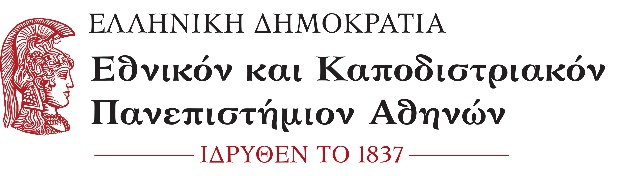 ΣΧΟΛΗΤΜΗΜΑ ΚΟΙΝΩΝΙΚΗΣ ΘΕΟΛΟΓΙΑΣ ΚΑΙ ΘΡΗΣΚΕΙΟΛΟΓΙΑΣΠΡΟΓΡΑΜΜΑ ΜΕΤΑΠΤΥΧΙΑΚΩΝ ΣΠΟΥΔΩΝ«ΠΗΓΕΣ, ΛΑΤΡΕΙΑ ΚΑΙ ΔΙΑΠΟΛΙΤΙΣΜΙΚΟΣ ΒΙΟΣ ΤΟΥ ΧΡΙΣΤΙΑΝΙΣΜΟΥ»Διπλωματική Εργασία  με θέμα:«Ο πνευματικός ηγέτης μέσα από τους ποιμαντικούς συμβολισμούς της Αγίας Γραφής»Μεταπτυχιακή φοιτήτρια: Αναστασία Σιδηροπούλου (Α.Μ.: 20201111)Επιβλέπων καθηγητής: κ. Σωτήριος ΔεσπότηςΑθήνα, Ιούνιος 2023ΠρόλογοςΗ παρούσα διπλωματική εργασία αποπειράται να παρουσιάσει τους περί την ποιμενική ζωή συμβολισμούς που αφθονούν στην Αγία Γραφή. Κίνητρο επιλογής του θέματος αποτελεί ο προβληματισμός, κατά πόσο γνωρίζουμε εμείς, οι σημερινοί ορθόδοξοι χριστιανοί, ποιμένες και ποίμνιο, τον αποκαλυπτικό λόγο της Αγίας Γραφής για το Θεό - Αγάπη, που φροντίζει, αναζητά, επαναφέρει, καθοδηγεί, παιδαγωγεί, θυσιάζεται. Και η θλιβερή διαπίστωση ότι παρά τη χριστιανική ταυτότητα της νεοελληνικής κοινωνίας, παραμένουμε «ὡς πρόβατα μὴ ἔχοντα ποιμένα» (Μκ 6, 34).Λέξεις – ΚλειδιάΠοιμένας, Ηγέτης, λογικό ποίμνιο, αμνός, παραβολικός λόγος.ΠΕΡΙΛΗΨΗΤα αγιογραφικά κείμενα συχνά περιέχουν συμβολικές και παραβολικές εκφράσεις και διηγήσεις. Ένας από τους πλέον γνωστούς συμβολισμούς είναι ο «ποιμένας».    Υπάρχουν οι καλοί, αλλά και οι κακοί ποιμένες. Στην Παλαιά Διαθήκη, ποιμήν  είναι ο Γιαχβέ και εκπρόσωποί Του οι πολιτικοί και πνευματικοί ηγέτες του Ισραήλ. Πολλοί προφήτες κάνουν λόγο για το μελλοντικό ερχομό του Μεσσία- ποιμένα, ο οποίος θα φροντίσει το λαό Του, αλλά παράλληλα ως αμνός θα θυσιαστεί γι’ αυτόν. Ο Ιησούς Χριστός, ο Καλός Ποιμένας, και οι διάδοχοί Του Απόστολοι οριοθετούν την ευθύνη των επόμενων και ανά τους αιώνες ποιμένων. Τόσο στην Παλαιά, όσο και στην Καινή Διαθήκη, ελέγχονται αυστηρά και κατακρίνονται οι επιτελούντες το έργο αυτό πλημμελώς από τον Τελικό Κριτή που θα αποδώσει δικαιοσύνη ως Βασιλιάς, αλλά και ως ο κατ’ εξοχήν Ποιμένας.ΕΙΣΑΓΩΓΗΗ ανάπτυξη της κτηνοτροφίας έπαιζε ιδιαίτερα σημαντικό ρόλο σε όλες τις αρχαίες κοινωνίες, ιδιαίτερα δε στην ισραηλιτική οικονομία. «Χώρα γονιμοτάτη η Παλαιστίνη παρίσταται υπό των βιβλικών συγγραφέων ως ο τόπος όπου ρέει το μέλι και το γάλα. Χάρις δε εις τους πλουσίους λειμώνας ακμαία ήτο εν αυτή ανέκαθεν η κτηνοτροφία». Το ρήμα ποιμαίνειν ετυμολογικά παράγεται από τη λέξη «πόα», χορτάρι για βοσκή. Έχει την κυριολεκτική σημασία του «βόσκω πρόβατα», αλλά και τις μεταφορικές σημασίες του «περιποιούμαι» και «θεραπεύω». Ακόμη, σημαίνει «άρχω», «οδηγώ» και «διοικώ». Η λέξη «ποιμήν» συνεπώς κυριολεκτικά αντιστοιχεί στον «βοσκό», ιδίως προβάτων, και ειδικότερα στην αρχαία εποχή, σε αντιδιαστολή προς τον κύριο ή ιδιοκτήτη. Μεταφορικά αποδίδεται σε βασιλείς και ηγεμόνες, δηλαδή σημαίνει τον εθνάρχη, κυβερνήτη. Στη χριστιανική γραμματεία έλαβε την έννοια του πνευματικού αρχηγού, του επισκόπου. Όπως είναι φανερό από τις παραπάνω ερμηνείες, οι λέξεις ποιμένας, πρόβατα, ποιμαίνω και ποίμνιο, χρησιμοποιούνται συχνά, όχι μόνο κυριολεκτικά, αλλά και με μεταφορική σημασία.  Η εικόνα του «καλού ποιμένα» εντοπίζεται τόσο στην ιουδαϊκή όσο και στην ελληνική γραμματεία, τη ρωμαϊκή αυτοκρατορική ρητορική καθώς και σε άλλες κοινωνικο-πολιτιστικές αναπαραστάσεις. Στην αρχαιότητα οι βασιλιάδες θεωρούνταν υπεύθυνοι απέναντι στη θεότητα η οποία τους είχε εμπιστευτεί την υπηρεσία της φροντίδας του ποιμνίου, γι’ αυτό και προσπαθούσαν να αποδείξουν ότι είναι πιστοί στη θεϊκή αποστολή.Άρχοντες και βασιλείς λοιπόν, οι οποίοι  αναλαμβάνουν τη φροντίδα και την προστασία του λαού τους, παραλληλίζονται με ποιμένες που φροντίζουν τα κοπάδια και τα προστατεύουν από κινδύνους.  Όπως ο ευσυνείδητος βοσκός είναι υπεύθυνος για τα πρόβατά του, έτσι και ο ιδανικός βασιλιάς έχει την ευθύνη για την κατάσταση του λαού του. Το σκήπτρο που δηλώνει την  εξουσία του στους ανθρώπους, συσχετίζεται με το ραβδί που κρατάει ο ποιμένας για να καθοδηγεί το κοπάδι του.  Για τον Δαβίδ ο Θεός ο οποίος είναι Ποιμένας – Βασιλέας, καθοδηγεί με αντίστοιχη ράβδο: «ὁ θρόνος σου, ὁ Θεός, εἰς τὸν αἰῶνα τοῦ αἰῶνος, ράβδος εὐθύτητος ἡ ῥάβδος τῆς βασιλείας σου» (Ψλ 44,  7).Ο  Όμηρος στην Ιλιάδα χρησιμοποιεί τη λέξη «ποιμήν» για τους βασιλείς Αγαμέμνονα και Νέστορα. Ο Ξενοφών μιλώντας για το βασιλιά Κύρο εξαίρει το γεγονός ότι ήταν γενναιόδωρος και ευεργέτης με ανάλογη παρομοίωση:«…Αναφέρεται επίσης κάποια ρήση του, πως μοιάζουν πολύ τα καθήκοντα του καλού ποιμένα με αυτά του καλού βασιλιά . γιατί ο ποιμένας, είπε, πρέπει να μεταχειρίζεται τα ζώα κάνοντάς τα χαρούμενα – και τούτο είναι ευτυχία για τα πρόβατα – και ο βασιλιάς επίσης πρέπει να χρησιμοποιεί ανθρώπους και πόλεις, κάνοντάς τους ευτυχισμένους». Ο Αισχύλος περιγράφει τον Ξέρξη ως τον πολεμικό  άρχοντα, ο οποίος «κοπάδι ανθρώπους από δυο δρόμους οδηγεί…». Τέλος, ο Πλάτωνας στην Πολιτεία του, μιλώντας για τους αδιάφορους και καταπιεστικούς βοηθούς των αρχόντων, τους παρομοιάζει με λύκους, που κατασπαράζουν τα πρόβατα.Πρέπει να διευκρινιστεί ότι η αναλογία ανάμεσα στον ποιμένα των αλόγων ζώων και τον πνευματικό ηγέτη δεν είναι απόλυτη. Ο βοσκός φροντίζει το ποίμνιο για να το εκμεταλλευθεί  προς ίδιον όφελος. Αντίθετα, η ποιμαντική φροντίδα των λογικών ανθρώπων, στην ιδεατή της διάσταση, είναι κάτι πολύ πιο σύνθετο. Ειδικά στο χώρο της Εκκλησίας, αποσκοπεί στην αποκατάσταση της αγαπητικής κοινωνίας με το Θεό. Παρ’ όλα αυτά, οι συσχετισμοί είναι αδιαμφισβήτητα πολλοί και εύλογα καθιερώθηκαν οι αντίστοιχες λεκτικές διατυπώσεις. Η εργασία χωρίζεται σε δύο μέρη. Το πρώτο μέρος παραθέτει τους περί τον «ποιμένα» συμβολισμούς της Παλαιάς Διαθήκης σε πέντε επιμέρους κεφάλαια. Στο πρώτο κεφάλαιο κρίθηκε αναγκαίο να διασαφηνισθεί η ποιμενική ζωή στο Ισραήλ. Τα επόμενα κεφάλαια περιέχουν την ανάδειξη αφ’ ενός του ίδιου του Γιαχβέ ως ποιμένα, αφ’ ετέρου κάποιων ανθρώπων στο ρόλο αυτό, την εκδοχή του κακού ποιμένα, αλλά και την προσδοκία του Μεσσία μέσα από ποιμενικούς συμβολισμούς. Στο δεύτερο μέρος εξετάζεται η συμβολική χρήση των ποιμενικών όρων στην Καινή Διαθήκη σε έξι κεφάλαια. Στο πρώτο κεφάλαιο σταχυολογούνται οι σχετικές φράσεις από τα Ευαγγέλια. Ακολουθεί μια προσπάθεια ερμηνείας της πολυδιάστατης  παραβολής του χαμένου προβάτου. Στο τρίτο κεφάλαιο παρουσιάζεται αδρομερώς η ιωάννεια αλληγορία του Καλού Ποιμένα. Επιλεκτικά κάποια χωρία αναλύονται διεξοδικότερα στο τέταρτο κεφάλαιο, ενώ το πέμπτο κεφάλαιο έχει πεδίο αναφοράς την υπόλοιπη Καινή Διαθήκη. Από όλη τη μελέτη του θέματος, προέκυψαν κάποιες σκέψεις περί της χρήσης των ποιμενικών συμβολισμών στην Εκκλησία διαχρονικά, που αποτελούν το έκτο και τελευταίο κεφάλαιο. Εν είδει συμπερασμάτων, συνοψίζονται οι περί τον ποιμένα έννοιες που διατρέχουν την Αγία Γραφή.   Η διερεύνηση των εννοιών αυτών βασίστηκε στην αρχή «Η Γραφή ερμηνεύεται διά της Γραφής». Κάθε αγιογραφικό χωρίο ερμηνεύεται στη συνάφειά του, αλλά και σε συνάρτηση με συγγενικά χωρία. Με τη βοήθεια των Πατέρων της Εκκλησίας και σύγχρονων θεολόγων, δόθηκαν ιστορικά και πραγματολογικά στοιχεία για την εποχή στην οποία αναφέρονται τα ιερά κείμενα. Κύριος στόχος είναι να αποδοθεί «αυτό που σκέπτεται και θέλει να εκφράσει ο θεόπνευστος συγγραφεύς, αυτό που έπρεπε να εννοήσουν οι παραλήπται, οι άμεσοι και σύγχρονοί του αναγνώσται». Επίσης, σημαντικό ρόλο στην ερμηνευτική προσπάθεια έχουν κάποια εισαγωγικά ζητήματα σχετικά με τα βιβλία της Αγίας Γραφής. Τέλος, προκειμένου να αναδειχθεί η αλληγορική ερμηνεία μιας συμβολικής έκφρασης, κρίθηκε απαραίτητο «να ερμηνεύσωμεν επιτυχώς τι σημαίνει κατά γράμμα».ΜΕΡΟΣ AΗ χρήση ποιμενικών συμβολισμών στην Παλαιά Διαθήκη και η σημασία τουςΗ ποιμενική ζωή στο ΙσραήλΗ Παλαιά Διαθήκη αναφέρει την ποιμενική εργασία ως ένα από τα πρώτα επαγγέλματα του ανθρώπου, κάνοντας λόγο για τον Άβελ, που υπήρξε ποιμήν προβάτων (Γεν 4, 4). Παραπλήσιες αναφορές στη Γένεση και στα περισσότερα βιβλία της Π. Δ. είναι πυκνότατες. Ο ποιμήν δεν αποτελεί απλά και μόνο σύμβολο, αλλά την ίδια την πραγματικότητα στο αρχαίο Ισραήλ. Η απόκτηση και η διαχείριση ζώων αποτελούσε μια από τις συνηθέστερες επαγγελματικές επιλογές (Γεν 27, 23-27). Το είδος που εξέτρεφαν περισσότερο οι Ισραηλίτες ήταν αιγοπρόβατα, τα οποία εξυπηρετούσαν τις ανάγκες τους για κρέας, μαλλί, γάλα, αλλά και για την προσφορά θυσιών. Ο αριθμός των ζώων που κατείχε κάποιος δήλωνε το μέγεθος της περιουσίας του (Β΄ Βασ 25,2). Οι ποιμένες δεν ήταν πάντα οι ιδιοκτήτες του κοπαδιού. Μπορεί να ήταν  επαγγελματίες, που προσλαμβάνονταν και δούλευαν με αμοιβή βάσει  προκαθορισμένης συμφωνίας. Η αμοιβή μπορεί να ήταν μισθός (Ζαχ 11, 7,12), ή μέρος του ποιμνίου (Γεν 30, 28, 31-33).Ουδέποτε το επάγγελμα του βοσκού προσέφερε  άνετη ζωή, μεγάλες οικονομικές απολαβές ή έστω κοινωνική προβολή. Αντίθετα, ο βοσκός εκτίθεται στη ζέστη και στο κρύο, όπως εύστοχα διατυπώνεται στη Γένεση (31, 40), διατρέχει κινδύνους, διαβιώνει λιτά και μοναχικά. «Ποιμήν ουδέν μέγα, ουδέ σοφόν επιτήδευμα. Ποιμήν, ουδέν πλέον της εφημέρου τροφής κεκτημένος, πήραν ανημμένος, ουδεμίαν μέριμναν περί της αύριον έχων».Η κατάσταση και αύξηση ενός κοπαδιού εξαρτάται κατά πολύ από τη φροντίδα, την προσοχή και την ικανότητα του ποιμένα. Τα καθήκοντά του περιλαμβάνουν καθοδήγηση και προστασία των ζώων με διαρκή εγρήγορση (Γεν 31, 39, Αμ 3,12). Στα χρόνια της Βίβλου, η φύλαξη κοπαδιών ήταν ιδιαίτερα επικίνδυνη δουλειά, τόσο λόγω των άφθονων αρπακτικών ζώων όσο και λόγω των πολλών ληστών, που μπορούσαν να κλέψουν ολόκληρο κοπάδι σε μια νύχτα. Γι’ αυτό και πολλοί βοσκοί συνένωναν τα κοπάδια τους το βράδυ και τα φύλαγαν με βάρδιες, ώστε να μπορούν κάποιοι για λίγες ώρες να κοιμούνται, ενώ κάποιοι άλλοι να παραμονεύουν από το παρατηρητήριο για να αποδιώξουν τους επίδοξους ληστές.Ο βοσκός ήταν υποχρεωμένος να προβλέπει τον καιρό, που στην Εγγύς Ανατολή παρουσιάζει μεγάλες και αιφνίδιες αλλαγές, ώστε να προστατεύει από αυτές τα  πρόβατα και να μεριμνά για τα απαιτούμενα εφόδια στις δύσκολες καιρικές συνθήκες. Προσπαθούσε να εξασφαλίζει πλούσια τροφή στα πρόβατά του, γι’ αυτό και τα οδηγούσε στη διάρκεια της ημέρας σε διάφορα βοσκοτόπια. Ένας βοσκότοπος μπορούσε να διαθρέψει συγκεκριμένο  αριθμό προβάτων, όπως φαίνεται και από τη σύγκρουση μεταξύ των ποιμένων του Αβραάμ και του Λωτ για την κατοχή της γης (Γεν 13, 2 -7). Εξίσου αναγκαία αλλά και δύσκολη ήταν η εξεύρεση νερού, το οποίο τα πρόβατα χρειάζονται άφθονο καθημερινά. Στα βιβλικά περιβάλλοντα, όπου οι θερμοκρασίες το καλοκαίρι ανεβαίνουν, το νερό θεωρούνταν πολύτιμο αγαθό (Εξ 2,15-19). Κάποιες πηγές ήταν φυλασσόμενες, καθ’ ότι υπήρχε ο κίνδυνος  να μολυνθούν (Εξ 15, 22-27) ή να στερέψουν. Το νερό της βροχής συχνά το μάζευαν και το διατηρούσαν σε στέρνες σκεπασμένες, για να το χρησιμοποιήσουν σε ώρα ανάγκης. Τα πηγάδια επίσης έδιναν πόσιμο νερό για πολλά χρόνια σε ανθρώπους και ποίμνια (Γεν 29, 2-4). Οι ποιμένες γνώριζαν κατόπιν επίπονης αναζήτησης πού βρίσκονταν οι βοσκότοποι με το φρέσκο χορτάρι και τα καθαρά νερά.Τα κοπάδια της οικογένειας συνήθως τα φρόντιζαν τα νεότερα μέλη της (Α΄ Βασ 16,11-12), ίσως επειδή απαιτούσαν μεγάλη σωματική αντοχή. Τα πρόβατα εξαρτιόταν απόλυτα από τον ποιμένα (Αρ 27,16-17, Ιερ 23, 4, Ιεζ 34, 5-6). Αυτός θα τα βοηθούσε στα ατυχήματα (Ιεζ 34, 4) και τις ασθένειες. Έπρεπε να γνωρίζει από ποιο μονοπάτι θα οδηγούσε το κοπάδι του μέσα στη  δύσβατη έρημο (Ιερ 50, 6), να προσέχει να μη διασκορπίζεται (Γ΄ Βασ 22,17), να παίρνει το ασθενικό πρόβατο στην αγκαλιά του (Ης 40,11), να αναζητά αυτό που χάθηκε (Ιεζ 34, 11, 16).Τα πρόβατα, ιδιαίτερα τα μικρά, καθώς αναζητούσαν τροφή, εύκολα απομακρύνονταν από το κοπάδι και κινδύνευαν να γίνουν εύκολη λεία ληστών ή θηρίων. Σε περίπτωση που αντιλαμβανόταν τέτοιο κίνδυνο, ο ποιμένας όφειλε πάση θυσία να τα υπερασπιστεί,  όπως έκανε κάποτε ο νεαρός Δαβίδ. Βέβαια, υπήρχαν και ποιμένες, συνήθως μισθωτοί, οι οποίοι αδιαφορούσαν για τις ανάγκες των ζώων. Πολύ περισσότερο, όταν έρχονταν αντιμέτωποι με κλέφτες ή θηρία, το πρώτο τους μέλημα ήταν να σωθούν οι ίδιοι και όχι να προστατέψουν τα πρόβατα (Ζαχ 11, 16-17). Ένας ποιμένας έπρεπε να κρατάει διαρκώς στα χέρια του την «βακτηρία» ή «ράβδο» (Ψλ 22), σημερινή γκλίτσα, που είχε αδιαμφισβήτητη πρακτική χρησιμότητα. Στην αρχαία Εγγύς Ανατολή, το ποιμενικό ραβδί έφερε καρφιά, μετατρεπόμενο και σε φονικό ρόπαλο. Με αυτό υπερασπιζόταν τον εαυτό του και το κοπάδι του από άγρια ζώα, επανάφερε τα πρόβατα που ξεμάκραιναν, τα μετρούσε, τα εξέταζε (Ιεζ 20, 37) για τυχόν πρόβλημα. Χρησιμοποιούσε το ραβδί, ειδικά αν το ζώο ήταν δειλό και φοβόταν να τον πλησιάσει. Με αυτό μετέφερε το νεογέννητο κοντά στη μητέρα του, διότι η μεσολάβηση της ανθρώπινης οσμής μπορούσε να αποτρέψει την προσέγγιση αυτή. Οδηγούσε τα πρόβατα μέσα από δύσβατα κι επικίνδυνα μονοπάτια, όχι κτυπώντας τα, αλλά ακουμπώντας το ραβδί μαλακά στο πλευρό τους ώστε να πάρουν το σωστό δρόμο. Απαραίτητο εφόδιο του βοσκού ήταν και η σφεντόνα (Α΄ Βασ17, 40), με την οποία χτυπούσε τα άγρια ζώα από μακριά ή επανάφερε τα περιπλανώμενα πρόβατα. Καθημερινή έγνοια του ήταν να τα επιστρέψει όλα σώα στο μαντρί. Στο  μικρό άνοιγμα της θύρας ξάπλωνε ο ίδιος, ώστε να τα φυλάγει. Όταν ο ποιμένας φρόντιζε με στοργή τα ζώα του, εκείνα ανταποκρίνονταν και σύντομα συνδέονταν συναισθηματικά μαζί του. Αναγνώριζαν τη φωνή του και τον ακολουθούσαν στα βοσκοτόπια, αγνοώντας κάθε άλλη άγνωστη φωνή. Ενώ κάθε βράδυ συγκεντρώνονταν πολλά κοπάδια μαζί μέσα στο κοινό μαντρί, το πρωί εύκολα διαχωρίζονταν, καθώς το καθένα υπάκουε στον δικό του ποιμένα (Ιω 10). Στα πλαίσια που περιεγράφηκαν παραπάνω, σημαντικότατα πρόσωπα της Παλαιάς Διαθήκης άσκησαν το επάγγελμα του ποιμένα. Ο Μ. Βασίλειος αναφέρει ενδεικτικά: «Ήκουσας ότι ο πρώτος ευαρεστήσας Άβελ ποιμήν υπήρξε. Μωυσής ο μέγας νομοθέτης εν τω όρει τω Χωρήβ εποίμαινεν. Δι’ ων εποίμαινεν, Θεώ προσωμίλει. Ιακώβ ο πατριάρχης εν τω ποιμαίνειν, υπομονήν την περί της αληθείας επιδεικνύμενος, μικρά εικόνι τον όλον εαυτού χαρακτηρίσας βίον.  Δαβίδ εκ ποιμαντικής παρήλθεν εις βασιλείαν».  Η ιστορία του ισραηλιτικού λαού, ξεκινά με ένα  νομάδα κτηνοτρόφο, τον Αβραάμ, ο οποίος μετακινήθηκε με την οικογένεια και τα κοπάδια του προς τη Χαναάν. Ο πατριάρχης Ισαάκ  διατηρούσε κοπάδια με πρόβατα  και κατσίκια. Ο πατριάρχης Ιακώβ επίσης ασχολήθηκε συστηματικά με τη βοσκή προβάτων. Οι γιοί του ως «ποιμένες προβάτων» συστήθηκαν στον Φαραώ όταν ζήτησαν φιλοξενία στην Αίγυπτο επειδή δεν υπήρχε «νομὴ τοῖς κτήνεσι» στη Χαναάν (Γεν 47, 4). Πολλά από τα περιστατικά της ζωής των πατριαρχών έχουν άμεση ή έμμεση σχέση με την ύπαρξη των ποιμνίων (Γεν 13, 7-10, 24,38, 27,9 κ.α.).Ποιμένες υπήρξαν οι μεγαλύτερες ηγέτες του Ισραήλ. Ο Μωυσής ποίμαινε πρόβατα τη στιγμή που «ὤφθη αὐτῷ ἄγγελος Κυρίου ἐν πυρὶ φλογὸς ἐκ τοῦ βάτου» ο οποίος τον κάλεσε να ποιμάνει το λαό Του (Εξ 3, 1-10). Ο «Δαυίδ ο ἐν τῷ ποιμνίῳ» (Α΄ Βασ. 16, 11, 9) παρομοίαζε τον Φιλισταίο Γολιάθ με τα θηρία τα οποία είχε θανατώσει υπερασπίζοντας το ποίμνιό του. Και όταν δοξολογούσε τον Δημιουργό στα ποιήματά του περιέγραφε ποιμενικές σκηνές: «ἐνεδύσαντο οἱ κριοὶ τῶν προβάτων, καὶ αἱ κοιλάδες πληθυνοῦσι σῖτον· κεκράξονται, καὶ γὰρ ὑμνήσουσι» (Ψλ 64, 14). Ο πολύαθλος Ιώβ ευλογήθηκε κατά «τὰ ἔσχατα ἢ τὰ ἔμπροσθεν», αποκτώντας διπλάσια περιουσία, η οποία μεταφραζόταν σε πολλά και διάφορα κοπάδια (Ιωβ 1, 3 και 42, 12). Ο προφήτης Αμώς, ο οποίος άφησε το ποίμνιό του κατόπιν θεϊκής κλήσης για να ελέγξει τον Ισραήλ, χρησιμοποιεί σκηνή ποιμενική όταν προφητεύει: Όπως κατορθώνει να «ἐκσπάσῃ ὁ ποιμὴν ἐκ στόματος τοῦ λέοντος» (Αμ 3,12), σκέλη ή τεμάχιο αυτιού του θηριόβρωτου ζώου για να αποδείξει ότι αυτό δεν έχει κλαπεί ή απολεσθεί εξ’ υπαιτιότητάς του, έτσι θα καταφέρει να μείνει πιστό στο Θεό το «κατάλοιπο» του Ισραήλ (Αμ 5,3). Αργότερα, μετά την αιχμαλωσία, προφητεύεται η αποκατάσταση του πληγέντος Ισραήλ με ποιμενικές εικόνες: «Στον τόπο αυτό που είναι έρημος, θα υπάρχουν πάλι βοσκοτόπια όπου θα κατασκηνώνουν οι βοσκοί με τα κοπάδια τους. Σ’ όλες τις πόλεις του Ιούδα, παντού θα διαβαίνουν και πάλι τα κοπάδια και θα τα μετράει ο βοσκός. Εγώ το λέω, ο Κύριος» (Ιερ 33, 12 -13).Στην ιουδαϊκή κοινωνία του 1ου αι. π. Χ. η εκτροφή προβάτων ήταν απαραίτητη για την εκπλήρωση των θρησκευτικών υποχρεώσεων ιδιαίτερα κατά το Πάσχα, όταν ο αριθμός των θυσιαζόμενων αμνών έφτανε τους δεκαοχτώ χιλιάδες. Ωστόσο, παρά τη χρησιμότητα και το  του επαγγέλματος, η κοινωνική του κατάταξη στον προχριστιανικό ιουδαϊσμό ήταν χαμηλή κι ένας έντιμος Ιουδαίος, όφειλε να αποτρέπει το γιό του από αυτό. Πολλοί ραββίνοι κατέτασσαν τους ποιμένες ανάμεσα στους απατεώνες και κλέφτες, επειδή κάποιοι μισθωτοί έκαναν κατάχρηση της θέσης τους, είτε υπεξαιρώντας ζώα, είτε αδιαφορώντας για την ασφαλή βόσκηση των κοπαδιών. Όμως, στην Καινή Διαθήκη δε διαφαίνεται πουθενά η άποψη αυτή. Αντίθετα, οι πρώτοι στους οποίους αποκαλύφθηκε το μυστήριο της σάρκωσης του Λόγου ήτανε βοσκοί. Διανυκτέρευαν στους αγρούς με τα πρόβατά τους όταν αξιώθηκαν να δουν και να ακούσουν από τους αγγέλους το «επί γης ειρήνη» . Αλλά και σε ολόκληρο το Ευαγγέλιο, οι περί τον ποιμένα συμβολισμοί χρησιμοποιήθηκαν σε πολλές περιπτώσεις πάντα με θετικό πρόσημο και με κύριο στόχο να φανερώσουν την αγάπη του Θεού προς τα πλάσματά Του.Ο Θεός ως ποιμένας στην Παλαιά ΔιαθήκηΗ παραβολή αναφέρεται σε «μια αφήγηση ή ένα ρητό ποικίλου μήκους, σχεδιασμένο για να απεικονίσει μια αλήθεια, ειδικά μέσω σύγκρισης ή παρομοίωσης». Η αφήγηση αυτή αποτελεί την έκφραση και όχι την άμεση αποκάλυψη των κρυμμένων αληθειών, τη διακήρυξη ενός υπερφυσικού μυστηρίου, όχι την εξήγησή του. Στον ιουδαϊκό κόσμο η χρήση παραβολικών εικόνων από τη ζωή των ανθρώπων για να μεταφέρουν τις πνευματικές υπερβατικές αλήθειες στο πεπερασμένο επίπεδό τους ήταν ευρύτατη. Έτσι, ένα πλήθος παρομοιώσεων και μεταφορών στην Π. Δ. δείχνει το Θεό, τον μοναδικό Βασιλιά του Ισραήλ ως τον αληθινό Ποιμένα του.Ήδη από τη Γένεση, παρατηρείται ένα είδος ποιμενικής σχέσης μεταξύ Θεού - ανθρώπων. Ο Θεός συμπεριφέρεται ως Ποιμένας, ο οποίος ψάχνει για το χαμένο πρόβατο, όταν καλεί τον Αδάμ με το όνομά του «Αδάμ, ποῦ εἶ;» (3,9). Ακολούθως, ο ισραηλιτικός λαός από τα πρώτα του βήματα και σε όλη την ιστορική του διαδρομή βίωσε έντονα την προστατευτική παρουσία Αυτού, που μέσω του Μωυσή τον έβγαλε από την Αίγυπτο και τον οδήγησε προς τη Γη της Επαγγελίας (Εξ 3, 7-8). Την πίστη στον Θεό -  Ηγέτη διατήρησε ο λαός και μετά την εγκατάσταση εκεί. Οι κατά καιρούς κυβερνήτες δήλωναν απερίφραστα ότι ο Γιαχβέ είναι ο ποιμένας τους.  Ο πιο σπουδαίος βασιλιάς στην ιστορία του λαού, ο Δαβίδ, που γνώριζε εκ πείρας πόσο σημαντικός είναι ο ρόλος του ποιμένα, ομολογούσε τον Κύριο ως Βασιλέα του Ισραήλ σε κάθε ευκαιρία. Ιδιαίτερα στον ψαλμό 22,  αναλογιζόµενος τη στοργή και τις ευεργεσίες Του, περιέγραφε την ποιμαντική Του μέριμνα: «Κύριος ποιµαίνει µε καὶ οὐδέν µε ὑστερήσει. εἰςτόπον χλόης, ἐκεῖ µε κατεσκήνωσεν, ἐπὶ ὕδατος ἀναπαύσεως ἐξέθρεψέ µε» (Ψλ 22,1-2). Η προσωπική αγαπητική σχέση του ανθρώπου με τον Θεό παραλληλίζεται με τη σύνδεση ανάμεσα στον ποιμένα και τα πρόβατά του, την οποία προδίδει η αντωνυμία «με». Ο Κύριος είναι ο Ποιμένας του Δαβίδ - και οι ποιμένες φροντίζουν για όλες τις ανάγκες των προβάτων τους- άρα Αυτός μεριμνά για την υλική και πνευματική διατροφή του. Αυτός αντιμετωπίζει τους εχθρούς που τον περιτριγυρίζουν. Ασφαλής οδηγός δίπλα του, αν τύχει και διαβεί ἐν μέσῳ σκιᾶς θανάτου. Αίσθημα σιγουριάς και αφοβίας του χαρίζει η  παρουσία του Ποιμένα Θεού. Ως βοσκός ο Δαβίδ μετακινούμενος με το κοπάδι του, είχε βρεθεί σε επικίνδυνες περιστάσεις και είχε κατανοήσει πόσο σημαντική ήταν τότε για το κοπάδι η δική του παρουσία. «Η ράβδος σου καὶ ἡ βακτηρία σου, αὗταί με παρεκάλεσαν». Στον πολυτάραχο βίο του δέχθηκε την παρηγοριά της «παιδαγωγού ράβδου», την διά θλίψεων και δοκιμασιών αυστηρή παιδαγωγία Του, αλλά και τη συμπαράσταση της «στηρικτικής βακτηρίας», άλλοτε ως ψυχική παρηγοριά του Αγίου Πνεύματος, άλλοτε ως ποικιλόμορφη πρόνοια και βοήθεια του Θεού. Την ερμηνεία αυτή στηρίζει ο άγιος Ισίδωρος Πηλουσιώτης: «Ἐπειδὴ ραθυμήσας πρὸς ἁμαρτίαν ὠλίσθησα, ράβδῳ με πρὸς νῆψιν ἐπαίδευσας. Ἐπειδὴ δὲ μαστιζόμενος εἰς ὀλιγοψυχίαν ἐτρεπόμην, βακτηρίᾳ δυναμούσῃ με ἐπεστήριξας».Στον ίδιο ψαλμό η πληρότητα των πνευματικών αγαθών συμβολίζεται με πλούσια τράπεζα την οποία ο Θεός ετοίμασε για να ευφραίνονται οι υπ’ Αυτού ποιμαινόμενοι, καθώς οι «εξεναντίας θλίβοντες» μάταια καραδοκούν για να  προκαλέσουν κακό.  Η φράση «ἐλίπανας ἐν ἐλαίῳ τὴν κεφαλήν μου», δανεισμένη από την επάλειψη των ζώων, πιθανότατα παραπέμπει στη δική του βασιλική χρίση. Η χρίση με λάδι ως αρχέγονο έθιμο καθιερώσεως χρησιμοποιούνταν για την τελείωση ιερέων, βασιλέων και προφητών στην Π.Δ.. Μπορεί όμως κανείς να δει το «έλαιον» και ως μέσο μετάδοσης του Αγίου Πνεύματος, μια προφητική προεικόνιση του Χρίσματος ή και του Ευχελαίου. Το «ποτήριον» το «μεθύσκον ὡσεὶ κράτιστον», σύμφωνα με την ερμηνεία του Αγίου Πορφυρίου, σαν «οίνος άκρατος, ανόθευτος, πολύ δυνατός», είναι η «χαρά του Κυρίου μας, που δίνει την ασφαλή γαλήνη, τη γαλήνια τερπνότητα και την πάντερπνη ευδαιμονία. Η χαρά η πασίχαρη, που ξεπερνά κάθε χαρά….Η χαρά είναι ο ίδιος ο Χριστός. Είναι μία χαρά, που σε κάνει άλλο άνθρωπο. Είναι μία πνευματική τρέλα, αλλά εν Χριστώ. Σε μεθάει σαν το κρασί το ανόθευτο, αυτό το κρασί το πνευματικό. Ο πνευματικός οίνος σε μεθάει. Αυτή η θεία μέθη είναι δώρο του Θεού, που δίδεται στους «καθαρούς τῇ καρδίᾳ»! Στον ψαλμό 27 επικαλείται ο Δαβίδ τη βοήθεια του ισχυρού Θεού ώστε να σώσει, να ευλογήσει το λαό Του, να τον έχει υπό την παντοτινή προστασία Του, να τον ποιμάνει: «σῶσον τὸν λαόν σου καὶ εὐλόγησον τὴν κληρονομίαν σου καὶ ποίμανον αὐτοὺς καὶ ἔπαρον αὐτοὺς ἕως τοῦ αἰῶνος» (στ.9). Με ποιμενικούς συμβολισμούς και στον ψαλμό 43 εκφράζει την αγωνία του για τον λαό που εγγίζει καθημερινά το θάνατο, σαν «πρόβατα βρώσεως» και «πρόβατα σφαγῆς» (22-23). Ακολούθως στον Ψαλμό 44, στ. 7, διακηρύσσει την πίστη του στο Θεό ο οποίος είναι Ποιμένας - Βασιλέα: «ὁ θρόνος σου, ὁ Θεός, εἰς τὸν αἰῶνα τοῦ αἰῶνος, ράβδος εὐθύτητος ἡ ῥάβδος τῆς βασιλείας σου». Και στον ψαλμό 47, 15 κυριαρχεί η απόλυτη βεβαιότητα περί της ποιμαντικής αντίληψης του Θεού «ὅτι οὗτός ἐστιν ὁ Θεὸς ἡμῶν εἰς τὸν αἰῶνα καὶ εἰς τὸν αἰῶνα τοῦ αἰῶνος· αὐτὸς ποιμανεῖ ἡμᾶς εἰς τοὺς αἰῶνας».Στον 73 ψαλμό ο ψαλμωδός ρωτά για ποιο λόγο «ὠργίσθη ὁ θυμός σου ἐπὶ πρόβατα νομῆς σου;» (στ.1). Τον παρακαλεί να  θυμηθεί και πάλι την ποίμνη Του, την οποία αποκαλεί «συναγωγή» και είναι δικό Του δημιούργημα. Ο ψαλμός 77 υπενθυμίζει ότι ο Θεός είναι ο Ποιμένας, ο οποίος καθιέρωσε μια ποιμαντική σχέση με την ανθρωπότητα όταν «ἀπῇρεν ὡς πρόβατα τὸν λαὸν αὐτοῦ καὶ ἀνήγαγεν αὐτοὺς ὡσεὶ ποίμνιον ἐν ἐρήμῳ καὶ ὡδήγησεν αὐτοὺς ἐπ᾿ ἐλπίδι, καὶ οὐκ ἐδειλίασαν, καὶ τοὺς ἐχθροὺς αὐτῶν ἐκάλυψε θάλασσα» (στίχοι 52-53).  Στις συμφορές που έπληξαν τους Ισραηλίτες, αυτοί Τον εμπιστεύτηκαν (Ψλ 78, 13) λέγοντας «ἡμεῖς δὲ λαός σου καὶ πρόβατα νομῆς σου ἀνθομολογησόμεθά σοι εἰς τὸν αἰῶνα, εἰς γενεὰν καὶ γενεὰν ἐξαγγελοῦμεν τὴν αἴνεσίν σου». Στον ψαλμό 79, 2 ο «καθήμενος ἐπὶ τῶν Χερουβίμ», είναι ο «ποιμαίνωντὸν ᾿Ισραήλ, ὁ ὁδηγῶν ὡσεὶ πρόβατα τὸν ᾿Ιωσήφ» που επιθυμεί να είναι κοντά στον άνθρωπο και να τον φροντίζει, όπως ο ποιμένας κάνει με τα πρόβατά του. Στον ψαλμό 94 ο ψαλμωδός διαβεβαιώνει με δοξολογική διάθεση «ὅτι αὐτός ἐστιν ὁ Θεὸς ἡμῶν καὶ ἡμεῖς λαὸς νομῆς αὐτοῦ καὶ πρόβατα χειρὸς αὐτοῦ» (στ. 7). Με παρόμοια διατύπωση το επαναλαμβάνει στον ψαλμό 99: «γνῶτε ὅτι Κύριος, αὐτός ἐστιν ὁ Θεὸς ἡμῶν, αὐτὸς ἐποίησεν ἡμᾶς καὶ οὐχ ἡμεῖς· ἡμεῖς δὲ λαὸς αὐτοῦ καὶ πρόβατα τῆς νομῆς αὐτοῦ. εἰσέλθετε εἰς τὰς πύλας αὐτοῦ ἐν ἐξομολογήσει, εἰς τὰς αὐλὰς αὐτοῦ ἐν ὕμνοις» (στ. 3-4).Το κάθε πλάσμα Του, το οποίο «ἐπλανήθη ὡς πρόβατον ἀπολωλός» (Ψλ 118, 176), απολαμβάνει την ισχυρή προστασία Του. Στον 120ο ψαλμό, υπάρχουν έμμεσες αναφορές στο Θεό-Ποιμένα. Ο «φυλάσσων τὸν ᾿Ισραήλ» «οὐ νυστάξει οὐδὲ ὑπνώσει» (στ. 4). «Κύριος φυλάξει σε ἀπὸ παντὸς κακοῦ, φυλάξει τὴν ψυχήν σου ὁ Κύριος. Κύριος φυλάξει τὴν εἴσοδόν σου καὶ τὴν ἔξοδόν σου ἀπὸ τοῦ νῦν καὶ ἕως τοῦ αἰῶνος» (στ. 7-8).  Το βιβλίο του Εκκλησιαστή (5ος-2ος  αι. π.Χ.) διαβεβαιώνει επίσης ότι  ο Θεός είναι ο ένας και μοναδικός Ποιμένας που καθοδηγεί τους λόγους των σοφών: «Λόγοι σοφῶν ὡς τὰ βούκεντρα καὶ ὡς ἧλοι πεφυτευμένοι, οἳ παρὰ τῶν συνθεμάτων ἐδόθησαν ἐκ ποιμένος ἑνὸς» (12,11). Ο δε σοφός Σειράχ (2ο αι. π.Χ), τονίζει ότι ο Κύριος είναι Ελεήμων Ποιμένας και όχι μόνο για το λαό του Ισραήλ, αλλά για όλους τους ανθρώπους: «Ἔλεος ἀνθρώπου ἐπὶ τὸν πλησίον αὐτοῦ, ἔλεος δὲ Κυρίου ἐπὶ πᾶσαν σάρκα. ἐλέγχων καὶ παιδεύων καὶ διδάσκων καὶ ἐπιστρέφων ὡς ποιμὴν τὸ ποίμνιον αὐτοῦ» (18, 13).  Στα προφητικά βιβλία, όπου κυριαρχεί ο συναισθηματικός χαρακτήρας της Διαθήκης, ο Θεός παρομοιάζεται με έναν πιστό σύζυγο, στοργικό πατέρα, ασφαλώς και με Ποιμένα του εκλεκτού λαού. Μέσω των προφητών όμως εκφράζεται και η απογοήτευσή Του από τη συμπεριφορά αυτών που ελευθέρωσε από τη δουλεία της Αιγύπτου και ποίμανε στην έρημο. Ο «πέμπτος Ευαγγελιστής», ο Ησαΐας (766-686 π.Χ.), οραματίζεται το Θεό ως ποιμένα, ο οποίος έρχεται για να συνάξει τα πρόβατά του: «ἰδοὺ Κύριος …ὡς ποιμὴν ποιμανεῖ τὸ ποίμνιον αὐτοῦ καὶ τῷ βραχίονι αὐτοῦ συνάξει ἄρνας καὶ ἐν γαστρὶ ἐχούσας παρακαλέσει» (Ησ 40, 1). Ο Μιχαίας (748 -696 π. Χ.), προφητεύει ότι ο Γιαχβέ θα νοιαστεί το λαό Του «ὡς πρόβατα ἐν θλίψει, ὡς ποίμνιον ἐν μέσῳ κοίτης αὐτῶν ἐξαλοῦνται ἐξ ἀνθρώπων» (2,12). Προσευχόμενος για την αποκατάσταση του Ισραήλ καλεί τον Κύριο να συνεχίσει να τον ποιμάνει: «Ποίμανε λαόν σου ἐν ράβδῳ σου, πρόβατα κληρονομίας σου (7,14).  Η αποστασία του λαού «αναγκάζει» το Θεό σε αυστηρή προειδοποίηση διά του Ιερεμία (Ιερ 16, 2-3), η οποία αποβλέπει σε σκοπούς παιδαγωγικούς. Θα πρέπει να γίνει κατανοητό από τα «πρόβατα» της ποίμνης Του ότι μόνο κοντά Του, μόνο στην υπακοή στο θέλημά Του, υπάρχει ασφάλεια, προστασία και φροντίδα. Πραγματικά, μέσα στη δοκιμασία της αιχμαλωσίας που τους έπληξε, οι Ισραηλίτες οφείλουν να θυμούνται πώς τους είχε οδηγήσει διαμέσου της ερήμου  στη Γη της Επαγγελίας. Και να γνωρίζουν ότι θα συνεχίζει να τους φυλάγει και ότι θα τους επαναφέρει στην πατρίδα τους: «ὥσπερ ζητεῖ ὁ ποιμὴν τὸ ποίμνιον αὐτοῦ ἐν ἡμέρᾳ, ὅταν ᾖ γνόφος καὶ νεφέλη ἐν μέσῳ προβάτων διακεχωρισμένων, οὕτως ἐκζητήσω τά πρόβατά μου καὶ ἀπελάσω αὐτὰ ἀπὸ παντὸς τόπου, οὗ διεσπάρησαν ἐκεῖ ἐν ἡμέρᾳ νεφέλης καὶ γνόφου. καὶ ἐξάξω αὐτοὺς ἐκ τῶν ἐθνῶν καὶ συνάξω αὐτοὺς ἀπὸ τῶν χωρῶν καὶ εἰσάξω αὐτοὺς εἰς τὴν γῆν αὐτῶν καὶ βοσκήσω αὐτοὺς ἐπὶ τὰ ὄρη ᾿Ισραὴλ καὶ ἐν ταῖς φάραγξι καὶ ἐν πάσῃ κατοικίᾳ τῆς γῆς· ἐν νομῇ ἀγαθῇ  βοσκήσω αὐτοὺς καὶ ἐν τῷ ὄρει τῷ ὑψηλῷ ᾿Ισραὴλ  ἔσονται αἱ μάνδραι αὐτῶν· ἐκεῖ κοιμηθήσονται καὶ ἐκεῖ ἀναπαύσονται ἐν τρυφῇ ἀγαθῇ, καὶ ἐν νομῇ πίονι βοσκηθήσονται ἐπὶτῶνὀρέων ᾿Ισραήλ. ἐγὼ βοσκήσω τὰ πρόβατά μου καὶ ἐγὼ ἀναπαύσω αὐτά, καὶ γνώσονται ὅτι ἐγώ εἰμί Κύριος. τάδε λέγει Κύριος Κύριος» (Ιεζ 34, 12-15).Στην καθοδήγηση αυτή, η παρηγορητική αγάπη συνυπάρχει με την επίδειξη ισχύος του παντοδύναμου Θεού. Όπως ακριβώς ο καλός ποιμένας στα πρόβατά του δείχνει τρυφερότητα, ενώ όσους τα επιβουλεύονται τους αντιμετωπίζει με δύναμη. Δικαιολογημένα οι ποιμαινόμενοι από Αυτόν έχουν υψηλό φρόνημα. Καθοδηγούνται όχι απλά από έναν άγιο όπως ο Μωυσής που καθοδηγούσε τον ισραηλιτικό λαό, αλλά από τον αρχιποιμένα των ποιμένων, τον εκπαιδευτή των διδασκόντων, τον κάτοχο όλων των θησαυρών της  σοφίας και της γνώσης.Προβάλλοντας ο Ζαχαρίας την προσωπική αγωνία του Θεού υπέρ των λογικών προβάτων Του, αναπόφευκτα θίγει και τον αρνητικό ρόλο που διαδραματίζουν οι ποιμένες τους: «Τάδε λέγει Κύριος παντοκράτωρ· ποιμαίνετε τὰ πρόβατα τῆς σφαγῆς, ἃ οἱ κτησάμενοι κατέσφαζον καὶ οὐ μετεμέλοντο, καὶ οἱ πωλοῦντες αὐτὰ ἔλεγον· εὐλογητὸς Κύριος καὶ πεπλουτήκαμεν· καὶ οἱ ποιμένες αὐτῶν οὐκ ἔπασχον οὐδὲν ἐπ᾿ αὐτοῖς» (Ζαχ 11, 4-5). Για να γίνει σαφής ο διαχωρισμός ανάμεσα στον καλό  και στον κακό ποιμένα, ο προφήτης, αναλαμβάνει να συμβολίσει με τον ίδιο του τον εαυτό τους δύο αυτούς χαρακτήρες. Αναπαριστά τον καλό ποιμένα, τον Γιαχβέ, δηλώνοντας «Καὶ ποιμανῶ τὰ πρόβατα τῆς σφαγῆς εἰς τὴν Χαναανῖτιν· καὶ λήψομαι ἐμαυτῷ δύο ράβδους —τὴν μὲν μίαν ἐκάλεσα Κάλλος καὶ τὴν ἑτέραν ἐκάλεσα Σχοίνισμα— καὶ ποιμανῶ τὰ πρόβατα» (11, 7).  Ακολουθεί η απόφαση του Γιαχβέ να καταστρέψει ένα «κοπάδι» ανυπάκουο σ’ Αυτόν. Χρησιμοποιεί και πάλι πρώτο ενικό πρόσωπο: «καὶ ἐξαρῶ τοὺς τρεῖς ποιμένας ἐν μηνὶ ἑνί, καὶ βαρυνθήσεται ἡ ψυχή μου ἐπ᾿ αὐτούς, καὶ γὰρ αἱ ψυχαὶ αὐτῶν ἐπωρύοντο ἐπ᾿ ἐμέ. καὶ εἶπα· οὐ ποιμανῶ ὑμᾶς· τὸ ἀποθνῇσκον ἀποθνῃσκέτω, καὶ τὸ ἐκλεῖπον ἐκλιπέτω, καὶ τὰ κατάλοιπα κατεσθιέτωσαν ἕκαστος τὰς σάρκας τοῦ πλησίον αὐτοῦ. καὶ λήψομαι τὴν ράβδον μου τὴ καλὴν καὶ ἀπορρίψω αὐτὴν τοῦ διασκεδάσαι τὴν διαθήκην μου, ἣν διεθέμην πρὸς πάντας τοὺς λαούς. καὶ διασκεδασθήσεται ἐν τῇ ἡμέρᾳ ἐκείνῃ, καί γνώσονται οἱ Χαναναῖοι τὰ πρόβατα τὰ φυλασσόμενα, διότι λόγος Κυρίου ἐστί. καὶ ἐρῶ πρὸς αὐτούς· εἰ καλὸν ἐνώπιον ὑμῶν ἐστι, δότε στήσαντες τὸν μισθόν μου ἢ ἀπείπασθε· καὶ ἔστησαν τὸν μισθόν μου τριάκοντα ἀργυροῦς. καὶ εἶπε Κύριος πρός με· κάθες αὐτοὺς εἰς τὸ χωνευτήριον, καὶ σκέψαι εἰ δόκιμόν ἐστιν, ὃν τρόπον ἐδοκιμάσθην ὑπέρ αὐτῶν. καὶ ἔλαβον τοὺς τριάκοντα ἀργυροῦς καὶ ἐνέβαλον αὐτοὺς εἰς τὸν οἶκον Κυρίου εἰς τὸ χωνευτήριον. καὶ ἀπέρριψα τὴν ράβδον τὴν δευτέραν, τὸ Σχοίνισμα, τοῦ διασκεδάσαι τὴν κατάσχεσιν ἀνὰμέσον ᾿Ιούδα καὶ ἀνὰ μέσον ᾿Ισραήλ» (8-14). Στη συνέχεια καλείται να αναπαραστήσει τον κακό ή ανόητο ποιμένα «Καὶ εἶπε Κύριος πρός με· ἔτι λάβε σεαυτῷ σκεύη ποιμενικὰ ποιμένος ἀπείρου, διότι ἰδοὺ ἐγὼ ἐξεγείρω ποιμένα ἐπὶ τὴν γῆν· τὸ ἐκλιμπάνον οὐ μὴ ἐπισκέψηται καὶ τὸ ἐσκορπισμένον οὐ μὴ ζητήσῃ καὶ τὸ συντετριμμένον οὐ μὴ ἰάσηται καὶ τὸ ὁλόκληρον οὐ μὴ κατευθύνῃ καὶ τὰ κρέα τῶν ἐκλεκτῶν καταφάγεται καὶ τούς ἀστραγάλους αὐτῶν ἐκστρέψει» (11, 15-16).  Επιβεβαιώνοντας τους άλλους προφήτες, ο Ζαχαρίας επαναλαμβάνει ότι η τιμωρία που θα υποστεί ο εκάστοτε κακός ποιμένας θα είναι σκληρή: «ὦ οἱ ποιμαίνοντες τὰ μάταια καὶ οἱ καταλελοιπότες τὰ πρόβατα· μάχαιρα ἐπὶ τοὺς βραχίονας αὐτοῦ καὶ ἐπὶ τὸν ὀφθαλμὸν τὸν δεξιὸν αὐτοῦ» (11, 17).Ποιμενικοί συμβολισμοί για τον προσδοκώμενο ΜεσσίαΣτον αντίποδα του ελεγκτικού λόγου, υπάρχουν και οι προφητικοί οραματισμοί που στρέφονται  προς την εποχή του Μεσσία. Προβλέπουν ότι θα συγκεντρώσει και θα ενώσει το λαό σε μία ποίμνη. Θα αποτελέσει το αιώνιο αρχέτυπο της ποιμαντικής διακονίας, καθώς θα συντρέχουν στο πρόσωπό Του τα ποιμαντικά αξιώματα του Βασιλιά, του Ιερέα, του Προφήτη. Θα ποιμάνει τα έθνη χρησιμοποιώντας σιδερένια  ράβδο,  τόσο ως βασιλικό σύμβολο, όσο και ως σύμβολο εξολόθρευσης των εθνών: «ποιμανεῖς αὐτοὺς ἐν ῥάβδῳ σιδηρᾷ, ὡς σκεύη κεραμέως συντρίψεις αὐτούς» (Ψλ 2, 8-9). Από τη Σιὼν όπου θα βρίσκεται η βάση του, θα κατακυριεύει «ἐν μέσῳ τῶν ἐχθρῶν του» με «ράβδον δυνάμεως» (Ψλ 109, 2).Μετά τον προφητάνακτα Δαβίδ, και άλλοι προφήτες που διακρίθηκαν για τον ελεγκτικό τους λόγο, αναφέρονται στην εποχή του Μεσσία με αισιοδοξία. Ο προφήτης Μιχαίας (748-696 π.Χ.) διαβεβαιώνει ότι ο Μεσσίας θα αποκαταστήσει την ειρήνη, θα ποιμαίνει τον λαό με ισχύ και δικαιοσύνη και θα εξασφαλίζει την ευημερία του ενάντια σε όλους τους εχθρούς. Η βασιλεία Του θα είναι αληθινή, απαρασάλευτη και παγκόσμια, ενώ ο τόπος της κατά σάρκα καταγωγής του δεν μπορεί να είναι άλλος από τη Βηθλεέμ, καθώς θα προέρχεται «εκ της του Δαυίδ διαδοχής»: «Και σύ, Βηθλεέμ, οἶκος τοῦ ᾿Εφραθά, ὀλιγοστὸς εἶ τοῦ εἶναι ἐν χιλιάσιν ᾿Ιούδα· ἐκ σοῦ μοι ἐξελεύσεται τοῦ εἶναι εἰς ἄρχοντα ἐν τῷ ᾿Ισραήλ, καὶ στήσεται καὶ ὄψεται καὶ ποιμανεῖ τὸποίμνιον αὐτοῦ ἐν ἰσχύϊ Κύριος» (5, 1 και 3).Ο Ησαΐας βλέπει τη σωτηρία του Ιούδα να πραγματοποιείται χάρη στο Μεσσία, του οποίου αποστολή είναι να θυσιαστεί σαν πασχαλινός αμνός: «οὗτος τὰς ἁμαρτίας ἡμῶν φέρει καὶ περὶ ἡμῶν ὀδυνᾶται, καὶ ἡμεῖς ἐλογισάμεθα αὐτὸν εἶναι ἐν πόνῳ καὶ ἐν πληγῇ ὑπὸ Θεοῦ καὶ ἐν κακώσει. αὐτὸς δὲ ἐτραυματίσθη διὰ τὰς ἁμαρτίας ἡμῶν καὶ μεμαλάκισται διὰ τὰς ἀνομίας ἡμῶν· παιδεία εἰρήνης ἡμῶν ἐπ᾿ αὐτόν. τῷ μώλωπι αὐτοῦ ἡμεῖς ἰάθημεν. πάντες ὡς πρόβατα ἐπλανήθημεν, ἄνθρωπος τῇ ὁδῷ αὐτοῦ ἐπλανήθη· καὶ Κύριος παρέδωκεν αὐτὸν ταῖς ἁμαρτίαις ἡμῶν. καὶ αὐτὸς διὰ τὸ κεκακῶσθαι οὐκ ἀνοίγει τὸ στόμα αὐτοῦ· ὡς πρόβατον ἐπὶ σφαγὴν ἤχθη καὶ ὡς ἀμνὸς ἐναντίον τοῦ κείροντος αὐτὸν ἄφωνος, οὕτως οὐκ ἀνοίγει τὸ στόμα» (53, 4-7).Τη θυσία του Μεσσία προβλέπει και ο Ιερεμίας: «ἐγὼ δὲ ὡς ἀρνίον ἄκακον ἀγόμενον τοῦ θύεσθαι οὐκ ἔγνων· ἐπ’ ἐμὲ ἐλογίσαντο λογισμὸν πονηρὸν λέγοντες· δεῦτε καὶ ἐμβάλωμεν ξύλον εἰς τὸν ἄρτον αὐτοῦ καὶ ἐκτρίψωμεν αὐτὸν ἀπὸ γῆς ζώντων, καὶ τὸ ὄνομα αὐτοῦ οὐ μὴ μνησθῇ οὐκέτι» (Ιερ 11, 19). Η θυσία Του ουδόλως αναιρεί τη βασιλική καταγωγή και τη δικαιοσύνη του αναμενόμενου Μεσσία: «ἰδοὺ ἡμέραι ἔρχονται, λέγει Κύριος, καὶ ἀναστήσω τῷ Δαυὶδ ἀνατολὴν δικαίαν, καὶ βασιλεύσει βασιλεὺς καὶ συνήσει καὶ ποιήσει κρίμα καὶ δικαιοσύνην ἐπὶ τῆς γῆς» (23, 5). Δίκαιος και ειρηνικός κυβερνήτης, θα σώσει όλους αδιακρίτως τους Ισραηλίτες, όπως δείχνει και η ονομασία Ιωσεδέκ: «Εν ταῖς ἡμέραις αὐτοῦ σωθήσεται ᾿Ιούδας, καὶ ᾿Ισραὴλ κατασκηνώσει πεποιθώς, καὶ τοῦτο τὸ ὄνομα αὐτοῦ, ὃ καλέσει αὐτὸν Κύριος ᾿Ιωσεδέκ» (Ιερ 23, 6). Θα συγκεντρώσει τα διασκορπισμένα πρόβατα της λογικής ποίμνης: «καὶ ἐγὼ εἰσδέξομαι τοὺς καταλοίπους τοῦ λαοῦ μου ἐπὶ πάσης τῆς γῆς, οὗ ἔξωσα αὐτοὺς ἐκεῖ, καὶ καταστήσω αὐτοὺς εἰς τὴν νομὴν αὐτῶν, καὶ αὐξηθήσονται καὶ πληθυνθήσονται»·(23, 3). Τέλος, θα αναθέσει σε άλλους, καλούς ποιμένες, τους οποίους θα αποστείλει, τη φροντίδα των προβάτων, την προστασία, την καθοδήγηση: «καὶ ἀναστήσω αὐτοῖς ποιμένας, οἳ ποιμανοῦσιν αὐτούς, καὶ οὐ φοβηθήσονται ἔτι οὐδὲ πτοηθήσονται, λέγει Κύριος» (23, 4).Αντίστοιχες του Ιερεμία σε μεγάλο βαθμό είναι οι προφητείες του Ιεζεκιήλ που προαναγγέλλουν τη μεσσιανική εποχή. Το έργο που θα εκπληρωθεί από τον Μεσσία προεικονίζεται από την προσωπικότητα και την ποιμαντική διακονία του Δαβίδ.  Η αντικατάσταση των κακών ποιμένων από έναν Καλό Ποιμένα, με πρότυπο τον βασιλέα Δαβίδ, από τον οποίο θα κατάγεται, είναι ένα από τα κοινά θέματα των δύο προφητών (Ιεζ 34, 1-24, Ιερ 23, 1-6). Ο Ιεζεκιήλ δείχνει ακόμη την αποφασιστικότητά Του να επέμβει και να εμποδίσει τους κακούς ποιμένες από τη βλαβερή τους επίδραση. Θα αναζητήσει, θα απελευθερώσει, θα φροντίσει και θα αναπαύσει τα πρόβατα, θα κρίνει και θα αποδώσει δικαιοσύνη. Με άλλα λόγια, θα αποκαταστήσει τον Ισραήλ. Η αποκατάσταση αυτή θα εκπληρωθεί όταν μετά την επιστροφή των αιχμαλώτων στην πατρίδα αναλάβει την ηγεσία τους ένας άρχοντας του οίκου Δαβίδ. «Τάδε λέγει Κύριος Κύριος· ἰδοὺ ἐγὼ ἐπὶ τοὺς ποιμένας καὶ ἐκζητήσω τὰ πρόβατά μου ἐκ τῶν χειρῶν αὐτῶν καὶ ἀποστρέψω αὐτοὺς τοῦ μὴ ποιμαίνειν τὰ πρόβατά μου, καὶ οὐ βοσκήσουσιν ἔτι οἱ ποιμένες αὐτά·  καὶ ἐξελοῦμαι τὰ πρόβατά μου ἐκ τοῦ στόματος αὐτῶν. καὶ οὐκ ἔσονται αὐτοῖς ἔτι εἰς κατάβρωμα. διότι τάδε λέγει Κύριος Κύριος· ἰδοὺ ἐγὼ ἐκζητήσω τὰ πρόβατά μου καὶ ἐπισκέψομαι αὐτά» (34,10-11), «καὶ ἀναστήσω ἐπ’ αὐτοὺς ποιμένα ἕνα καὶ ποιμανεῖ αὐτούς, τὸν δοῦλόν μου Δαυίδ, καὶ ἔσται αὐτῶν ποιμήν» (34, 23). Η ταυτότητα του μελλοντικού «Δαβίδ» ήταν άγνωστη όταν μιλούσαν γι’ αυτόν οι προφήτες. Είναι προφανές ότι δεν πρόκειται περί του ίδιου του Δαβίδ, αλλά περί του Μεσσία. Το διαβεβαιώνουν ρητά οι πολυάριθμες και σαφείς προφητείες, εκ των οποίων προήλθε η πεποίθηση των Εβραίων ότι ο Μεσσίας θα είναι απόγονος του Δαβίδ και  ως εκ τούτου αρχηγός του λαού Του. Αποκαλώντας λοιπόν τον εαυτό Του «ο καλός ποιμένας», ο Ιησούς θα τοποθετήσει τον εαυτό του στο πλαίσιο της δαβιδικής τυπολογίας, επαληθεύοντας έτσι τον Ιεζεκιήλ. Αν και δεν γνώριζαν οι Ισραηλίτες τότε το Πρόσωπό Του,  ήξεραν όμως ότι Εκείνος θα θέσει υπό την προστασία Του τα πρόβατα του «οίκου Ισραήλ», συγκεντρώνοντας τα σκορπισμένα και πλανημένα, περιθάλποντας τα ταλαιπωρημένα και οδηγώντας τα πίσω στη μάντρα όπου θα έχουν επαρκή διατροφή και ασφαλή διαμονή: «καὶ οὐκ ἔσονται ἔτι ἐν προνομῇ τοῖς ἔθνεσι,… καὶ κατοικήσουσιν ἐν ἐλπίδι, καὶ οὐκ ἔσται ὁ ἐκφοβῶν αὐτούς. καὶ ἀναστήσω αὐτοῖς φυτὸν εἰρήνης, καὶ οὐκ έτι ἔσονται ἀπολλύμενοι λιμῷ ἐπὶ τῆς γῆς καὶ ὀνειδισμὸν ἐθνῶν οὐ μὴ ἐνέγκωσιν ἔτι. καὶ γνώσονται ὅτι ἐγώ εἰμι Κύριος ὁ Θεὸς αὐτῶν, καὶ αὐτοὶ λαός μου, οἶκος ᾿Ισραήλ, λέγει Κύριος Κύριος. πρόβατά μου καὶ πρόβατα ποιμνίου μού ἐστε, καὶ ἐγὼ Κύριος ὁ Θεὸς ὑμῶν, λέγει Κύριος Κύριος» (Ιεζ 34, 29-31).Στο βιβλίο του Ζαχαρία, ιδιαίτερα στα κεφάλαια 9-14, συγχωνεύτηκαν σε μια συνεκτική εικόνα του ερχόμενου Μεσσία όλες οι σχετικές αναφορές της Π.Δ.. Η εικόνα αυτή θα αποτελέσει εξαιρετικό υπόβαθρο για τις αντίστοιχες ευαγγελικές παραβολές. Ο προφήτης περιγράφει τη θριαμβευτική είσοδο στην Ιερουσαλήμ  ενός Βασιλέα Δίκαιου, ο οποίος με ταπεινότητα έρχεται επί οναρίου, (9, 9-10), αναδεικνύεται όμως νικητής και εξουσιαστής. Η βασιλεία Του θα περιλάβει όχι μόνο τους Ιουδαίους, αλλά και το υπόλοιπο πάντων των εθνών, τα οποία θα λατρέψουν το Γιαχβέ. Ο Μεσσίας θα ενσωματώνει τις ιδιότητες του ιερέα και του βασιλιά, κατά τρόπο τελείως αντίθετο των κακών ποιμένων. Χαρακτηριστική είναι η φράση: «ἐπὶ τοὺς ποιμένας παρωξύνθη ὁ θυμός μου, καὶ ἐπὶ τοὺς ἀμνοὺς ἐπισκέψομαι· καὶ ἐπισκέψεται Κύριος ὁ Θεὸς ὁ παντοκράτωρ τὸ ποίμνιον αὐτοῦ τὸν οἶκον ᾿Ιούδα καὶ τάξει αὐτοὺς ὡς ἵππον εὐπρεπῆ αὐτοῦ ἐν πολέμῳ» (Ζαχ 10, 3). Ο μελλοντικός βασιλιάς του ενωμένου λαού του Θεού, δεν προβάλλεται ως κατακτητής. Αντίθετα, θα είναι ο τέλειος καλός ποιμένας, αρχηγός σοφός, συνετός και στοργικός (11, 4—14). Θα ενδιαφέρεται πραγματικά για τα πρόβατα της λογικής Του ποίμνης. Ακόμη και όταν θα τον πουλήσουν, θα τον χτυπήσουν (13,7), Εκείνος  θα είναι πρόθυμος να θυσιασθεί για τη σωτηρία των προβάτων (12, 10-12). Θα φέρει και θα καθιερώσει την ειρήνη και τη δικαιοσύνη στη γη, θα γίνει ο παντοδύναμος κυβερνήτης όλων. Ανακεφαλαιώνοντας τις εσχατολογικές επαγγελίες της Π. Δ., οι προφήτες επικεντρώνονται στην προσδοκία του Μεσσία. Θα είναι η τελική αποκάλυψη του θείου θελήματος, ο λυτρωτής του “λήμματος” των πιστών και ο δημιουργός του νέου λαού του Θεού.  Όλες αυτές οι προφητικές υποτυπώσεις για τη μορφή του Μεσσία  εκπληρώθηκαν στο πρόσωπο του Ιησού, ο οποίος πήρε δούλου μορφή για να αποκαταστήσει την εικόνα του Θεού στον παραμορφωμένο άνθρωπο. Ασφαλώς, η κατανόηση της μεσσιανικής Του ιδιότητας, έγινε αντιληπτή μετά την Ανάστασή Του.  Και μέχρι σήμερα, ο προφητικός λόγος φωτίζει τους πιστούς και τους στερεώνει περισσότερο στη χριστιανική αλήθεια, όπως παρατηρεί και ο Ιερός Αυγουστίνος: «Έχομεν βεβαιότερον τον προφητικόν λόγον, ώ καλώς ποιείτε προσέχοντες ως λύχνω φαίνοντι εν αυχμηρώ τόπω, έως ου ημέρα διαυγάση και φωσφόρος ανατείλη εν ταις καρδίαις ημών».Ο «ποιμένας» στις Πράξεις, στις επιστολές και στην ΑποκάλυψηΟι μαθητές, με το όραμα του ευαγγελισμού των εθνών, δεν περιορίστηκαν σε κάποιο «υπερώο», αλλά εξήλθαν «εις τον κόσμον άπαντα» (Μκ 16,15) να συνεχίσουν το ποιμαντικό έργο του Κυρίου.Ξεκινώντας από τις Πράξεις, όπου κυρίαρχη περιγράφεται η φυσιογνωμία του Παύλου, αξιοσημείωτη είναι η προσωπική του κλήση, δια της οποίας επιλέχθηκε όχι ως απλός απόστολος, αλλά ως ο κατ’ εξοχήν απεσταλμένος στα έθνη (Πραξ 26, 17-18). Στο περίφημο κήρυγμά του στον Άρειο Πάγο τόνισε ότι ο Θεός απαιτεί από όλους τους ανθρώπους σε κάθε τόπο να μετανοήσουν (Πραξ 17, 30). Η δε αποχαιρετιστήρια ομιλία του στη Μίλητο, υπήρξε ιδιαίτερα διδακτική για τους πρεσβυτέρους που θα συνέχιζαν το έργο του στην περιοχή. Τους θύμισε ότι κάθε μέρα και κάθε ώρα, με δάκρυα, πειρασμούς, επιβουλές, ανήγγειλε και δίδαξε, δημόσια και κατ’ οίκον, «διαμαρτυρόμενος ᾿Ιουδαίοις τε καὶ ῞Ελλησι τὴν εἰς τὸν Θεὸν μετάνοιαν καὶ πίστιν τὴν εἰς τὸν Κύριον ἡμῶν ᾿Ιησοῦν Χριστόν. Γνώριζε ότι «δεσμά καὶ θλίψεις» τον περίμεναν, δεν τα υπολόγιζε όμως, καθώς το μόνο που ήθελε ήταν να ολοκληρώσει την αποστολή που του ανέθεσε ο Κύριος Ιησούς, δηλαδή να κηρύξει το ευαγγέλιο. Παράλληλα επιδίωκε να εμφυσήσει και να εμπεδώσει στους διαδόχους του την ευθύνη της προσοχής του εαυτού τους, αλλά και όλου το ποιμνίου. Πρόβλεψε ότι θα επέλθουν «λύκοι βαρεῖς μὴ φειδόμενοι τοῦ ποιμνίου» και ότι μεταξύ των ποιμένων «ἀναστήσονται ἄνδρες λαλοῦντες διεστραμμένα τοῦ ἀποσπᾶν τοὺς μαθητὰς ὀπίσω αὐτῶν». Να μη λησμονούνε ότι «νύκτα καὶ ἡμέραν» δεν έπαυσε «μετὰ δακρύων» να νουθετεί «ἕνα ἕκαστον». Το σημαντικότερο όμως και πλέον αξιομνημόνευτο ως υπόδειγμα στη συνάντηση εκείνη ήταν η προσευχή που έκανε ο Παύλος για το ποίμνιο, και μάλιστα «θεὶς τὰ γόνατα αὐτοῦ» (Πραξ 20, 17-36). Στις επιστολές του ο Παύλος προβάλλει ως πρότυπο το Αμνό του Θεού ο οποίος «ὑπὲρ ἡμῶν ἐτύθη» (Α΄ Κορ 5,7). Ο ίδιος έγινε «τοῖς πᾶσι τὰ πάντα» «διὰ τὸ εὐαγγέλιον» (Α Κορ, 9, 6 και 23). Η διακονία του συνδέεται με τους διωγμούς, τη φροντίδα για όλους και για τον καθένα ξεχωριστά, με την προθυμία στη διδασκαλία, την φιλανθρωπία, την αυστηρότητα.  Εκθέτει την πολλή υπομονή, τις θλίψεις, τις ανάγκες, τις στενοχώριες, τις πληγές, τις φυλακίσεις, τους κόπους, τις αγρυπνίες, τις νηστείες, τη μακροθυμίᾳ, την αγάπῃ (Β Κορ 6, 6)αλλά και την απογοήτευση από τους «ψευδαδέλφους» (Β Κορ 11, 26). Δεν απαιτούσε την ανταπόδοση των κόπων του, αλλά την πρόοδο των παιδιών του. «Οὐ ζητῶ τὰ ὑμῶν, ἀλλὰ ὑμᾶς. οὐ γὰρ ὀφείλει τὰ τέκνα τοῖς γονεῦσι θησαυρίζειν, ἀλλ᾿ οἱ γονεῖς τοῖς τέκνοις» (Β Κορ 12, 14) . Δε ζούσε για τον εαυτό του, αλλά είχε συσταυρωθεί με τον Χριστό, αισθανόμενος τη θυσία Του ως γενόμενη για τη δική του προσωπική σωτηρία (Γαλ 2, 20). Οι  εφήμερες επιδιώξεις των φθονερών «ψευδαδέλφων» (Γαλ 2,4), που κήρυτταν το Χριστό ως άλλοι «μισθωτοί», με δόλια κίνητρα δεν ανέκοπταν τον ζήλο του. Τον παρηγορούσε το γεγονός ότι ο σκοπός της δοξολογίας του Θεού εκπληρωνόταν: «τινὲς μὲν καὶ διὰ φθόνον καὶ ἔριν, τινὲς δὲ καὶ δι' εὐδοκίαν τὸν Χριστὸν κηρύσσουσιν· οἱ μὲν ἐξ ἐριθείας τὸν Χριστὸν καταγγέλλουσιν, οὐχ ἁγνῶς, οἰόμενοι θλῖψιν ἐπιφέρειν τοῖς δεσμοῖς μου· οἱ δὲ ἐξ ἀγάπης, εἰδότες ὅτι εἰς ἀπολογίαν τοῦ εὐαγγελίου κεῖμαι. Τί γάρ; πλὴν παντὶ τρόπῳ, εἴτε προφάσει εἴτε ἀληθείᾳ, Χριστὸς καταγγέλλεται. καὶ ἐν τούτῳ χαίρω, ἀλλὰ καὶ χαρήσομαι» (Φιλ 1, 15-18). Ωστόσο, επειδή γνώριζε τη ζημία που προκαλούν στον κόσμο τα ψέματα των ψευδοδιδασκάλων, ο Παύλος προειδοποιούσε τους χριστιανούς να προσέχουν μήπως τους «εξαπατήσει κανείς με τους απατηλούς και κούφιους συλλογισμούς της ανθρώπινης σοφίας, που στηρίζονται σε ανθρώπινες παραδόσεις και όχι στη διδασκαλία του Χριστού» (Κολ. 2, 8). Αναπτύσσοντας προσωπική σχέση με τον κάθε αδελφό των νεοσύστατων κοινοτήτων, έγινε μιμητής Εκείνου, ο οποίος «τὰ ἴδια πρόβατα καλεῖ κατ' ὄνομα» (Ιω 10, 3). Στις επιστολές του συνηθίζει να αναφέρει ονομαστικά πολλούς από αυτούς, ενώ μνημονεύει «τῶν λοιπῶν συνεργῶν, ὧν τὰ ὀνόματα ἐν βίβλῳ ζωῆς». Στην προς Εβραίους επιστολή αναφέρεται στους ποιμένες της Εκκλησίας ονομάζοντας αυτούς «ηγουμένους». Ζητάει από το ποίμνιο να τους υπακούει, διότι αυτοί αγρυπνούν και θα δώσουν λόγο για την κάθε ψυχή (Εβρ 13, 17). Προσεύχεται επικαλούμενος «το μεγάλο ποιμένα των προβάτων, αυτόν που επικύρωσε με το αίμα του την αιώνια διαθήκη» να δίνει στους αδελφούς τη δύναμη για κάθε καλό έργο (Εβρ 13, 20-21).Η διδασκαλία του Απ. Παύλου ήταν αδιάσπαστη με την ποιμαντική, αμφότερα αγιοπνευματικά χαρίσματα της Εκκλησίας: «῾Ενὶ δὲ ἑκάστῳ ἡμῶν ἐδόθη ἡ χάρις κατὰ τὸ μέτρον τῆς δωρεᾶς τοῦ Χριστοῦ. καὶ αὐτὸς ἔδωκε τοὺς μὲν ἀποστόλους, τοὺς δὲ προφήτας, τοὺς δὲ εὐαγγελιστάς, τοὺς δὲ ποιμένας καὶ διδασκάλους, πρὸς τὸν καταρτισμὸν τῶν ἁγίων εἰς ἔργον διακονίας, εἰς οἰκοδομὴν τοῦ σώματος τοῦ Χριστοῦ» (Εφ 4, 7-13). Οι λεγόμενες «ποιμαντικές» επιστολές του Παύλου, δύο προς Τιμόθεο και μία προς Τίτο, αποτέλεσαν πηγή και βάση της ποιμαντικής επιστήμης καθώς περιγράφουν υποχρεώσεις, αποστολή και έργο των ποιμένων.  Στο μεγαλύτερο μέρος της προς Τίτον «δεν διαλαμβάνει άλλο, ειμή παραγγελίας εις αυτόν, διά την πλέον αισίαν εκπλήρωσιν της υπηρετικής διακονίας του» . Στην Β΄ Τιμ ενθαρρύνει τον Τιμόθεο να κηρύττει τον λόγο «εὐκαίρως ἀκαίρως». Να ελέγχει, να επιτιμά και να παρηγορεί, με κάθε μακροθυμία και διδασκαλία (4, 2). Να είναι άγρυπνος, να κακοπαθεί όταν χρειαστεί, προκειμένου να διαδώσει το Ευαγγέλιο και να εκτελέσει τη διακονία του. «Γιατί θα έρθει καιρός που οι άνθρωποι δε θα ανέχονται τη σωστή διδασκαλία, αλλά θα συγκεντρώνουν δασκάλους, που να ταιριάζουν με τις επιθυμίες τους, για ν’ ακούν αυτά που τους αρέσουν» (4, 3-4). Τέλος ο μέγας απόστολος τον ενημερώνει ότι σύντομα πρόκειται να χύσει το αίμα του ως θυσία προς τον Θεό (Β΄ Τιμ 4, 5-6), όπως ακριβώς «ὁ ποιμὴν ὁ καλὸς τὴν ψυχὴν αὐτοῦ τίθησιν ὑπὲρ τῶν προβάτων» (Ιω 10, 12).Ο «Σίμων Βαριωνᾶ», ένας από τους πρώτους μαθητές, δέχθηκε από τον ίδιο τον Κύριο την ονομασία «Πέτρος». Η ομολογία του στην θεότητα του Ιησού χαρακτηρίστηκε από το θεϊκό λόγο ως η «πέτρᾳ» οικοδόμησης της Εκκλησίας, της οποίας «πύλαι ᾅδου οὐ κατισχύσουσιν» (Μτ 16, 18). Γι’ αυτό και έγινε ο εκπρόσωπος των αποστόλων, αλλά και των διαδόχων τους ανά τους αιώνες, λαμβάνοντας θεόσδοτα την εξουσία «ὃ ἐὰν δήσῃς ἐπὶ τῆς γῆς, ἔσται δεδεμένον ἐν τοῖς οὐρανοῖς, καὶ ὃ ἐὰν λύσῃς ἐπὶ τῆς γῆς, ἔσται λελυμένον ἐν τοῖς οὐρανοῖς» (Μτ 16, 19). Η πτώση του τις στιγμές του Πάθους, συνοδεύτηκε από την ειλικρινή μετάνοιά του (Μτ 26, 69-75,  Μκ 14, 66-72,  Λκ 22, 54-62, Ιω 18, 25-27) και χρησίμευσε ως έμπρακτο παράδειγμα επιστροφής του «απωλολότος» των παραβολικών λόγων.Όταν «ἐπὶ τῆς θαλάσσης τῆς Τιβεριάδος» «τρίτον ἐφανερώθη ὁ ᾿Ιησοῦς τοῖς μαθηταῖς αὐτοῦ ἐγερθεὶς ἐκ νεκρῶν» (Ιω 20, 1,14), με τις καταφατικές απαντήσεις που έδωσε ο Πέτρος στα ερωτήματα του Ιησού «ἀγαπᾷς με πλέον τούτων;» «ἀγαπᾷς με;» «φιλεῖς με;» και λαμβάνοντας ταυτόχρονα την εντολή «Βόσκε τὰ ἀρνία μου», «Ποίμαινε τὰ πρόβατά μου», «Βόσκε τὰ πρόβατά μου» (Ιω 21, 15-17), επανέλαβε την ηγετική θέση που είχε ανάμεσα στους αποστόλους. Με την τριπλή αυτή ομολογία, όχι μόνο διόρθωσε το σφάλμα της άρνησης αλλά και πρωτοστάτησε «στην ποιμαντική της οικουμένης». Ο Αναστημένος Κύριος, αφού τον επανατοποθέτησε στο αποστολικό αξίωμα, του ζήτησε να τον ακολουθεί (Ιω 21, 19 και 22), μιμούμενος τα χαρακτηριστικά του Καλού Ποιμένα. Πράγματι, ο Πέτρος θα ακολουθούσε τον Χριστό στην υπόλοιπη ζωή του.Ηγέτης στην Εκκλησία των Ιεροσολύμων αρχικά, πρωταγωνιστής στο κήρυγμα μεταξύ των Ιουδαίων της Διασποράς στη συνέχεια. Ανέλαβε την ευθύνη της αναδιοργάνωσης της δωδεκάδας των αποστόλων με την εκλογή του Ματθία (Πραξ 1, 15-26). Επιβεβαίωσε τον ηγετικό του ρόλο με τον λόγο της Πεντηκοστής (Πραξ 2, 14-38) και με την όλη αποστολική δράση του. Έχοντας υπόψη τα «άλλα πρόβατα» (Ιω 10, 16), στο πρώτο εκείνο κήρυγμα στα Ιεροσόλυμα ζήτησε από τους ακροατές να μετανοήσουν και να βαφτιστούν, ώστε να λάβουν τη συγχώρεση των αμαρτιών και τη δωρεά του Αγίου Πνεύματος (Πραξ 2, 37-38). Επιπλέον, οι δύο καθολικές επιστολές του στην Καινή Διαθήκη περιέχουν πολλές μαρτυρίες από την τριετή μαθητεία του κοντά στον Καλό Ποιμένα. Στην πρώτη του επιστολή υπενθυμίζει τη θυσιαστική αγάπη του Ιησού, ο οποίος «τιμίῳ αἵματι ὡς ἀμνοῦ ἀμώμου καὶ ἀσπίλου Χριστοῦ», «οὐ φθαρτοῖς, ἀργυρίῳ ἢ χρυσίῳ», λύτρωσε αυτούς που ζούσαν ως «πρόβατα πλανώμενα», αλλά τώρα επέστρεψαν «ἐπὶ τὸν ποιμένα καὶ ἐπίσκοπον τῶν ψυχῶν» «ἐκ τῆς ματαίας ἀναστροφῆς» (1, 18-25). Στην ίδια επιστολή μεταβιβάζει τον τίτλο του ποιμένα στους πρεσβυτέρους, τους οποίους παρακαλεί «ποιμάνατε τὸ ἐν ὑμῖν ποίμνιον τοῦ Θεοῦ, ἐπισκοποῦντες μὴ ἀναγκαστῶς, ἀλλ’ ἑκουσίως, μηδὲ αἰσχροκερδῶς, ἀλλὰ προθύμως, μηδ’ ὡς κατακυριεύοντες τῶν κλήρων, ἀλλὰ τύποι γινόμενοι τοῦ ποιμνίου». Ως αμοιβή, τους υπόσχεται «τὸν ἀμαράντινον τῆς δόξης στέφανον» που θα λάβουν «φανερωθέντος τοῦ ἀρχιποίμενος» (5, 2-3). Αργότερα θα συμπληρώσει στη δεύτερη επιστολή του: «εἰς τοῦτο γὰρ ἐκλήθητε, ὅτι καὶ Χριστὸς ἔπαθεν ὑπὲρ  ὑμῶν, ὑμῖν ὑπολιμπάνων ὑπογραμμὸν ἵνα ἐπακολουθήσητε τοῖς ἴχνεσιν αὐτοῦ·» (2, 21).Με πλήρη συναίσθηση της διδασκαλικής του αποστολής ο απόστολος Ιάκωβος προειδοποιεί τους βαπτισμένους χριστιανούς: «Αδελφοί μου μη κάνετε όλοι σας το δάσκαλο, γιατί πρέπει να ξέρετε ότι οι δάσκαλοι θα κριθούμε πιο αυστηρά. Όλοι μας κάνουμε πολλά σφάλματα. Αν κάποιος δεν κάνει σφάλματα με τα λόγια, αυτός είναι τέλειος άνθρωπος και ικανός να χαλιναγωγήσει όλο τον εαυτό του» (Ιακ. 3, 1).Ο Απόστολος και Θεολόγος Ιωάννης, για τη θυσία του Καλού Ποιμένα κάνει λόγο στην Α΄ καθολική του επιστολή: «ἐν τούτῳ ἐγνώκαμεν τὴν ἀγάπην ὅτι ἐκεῖνος ὑπὲρ ἡμῶν τὴν ψυχὴν αὐτοῦ ἔθηκε καὶ ἡμεῖς ὀφείλομεν ὑπὲρ τῶν ἀδελφῶν τὰς ψυχὰς τιθέναι» (Α΄ Ιω, 3,16). Κυρίαρχος στόχος του, όπως φαίνεται και στο Ευαγγέλιό του, είναι να πείσει τη νεοσύστατη κοινότητα ότι  «ἐὰν μὴ φάγητε τὴν σάρκα τοῦ υἱοῦ τοῦ ἀνθρώπου καὶ πίητε αὐτοῦ τὸ αἷμα, οὐκ ἔχετε ζωὴν ἐν ἑαυτοῖς. ὁ τρώγων μου τὴν σάρκα καὶ πίνων μου τὸ αἷμα ἔχει ζωὴν αἰώνιον, καὶ ἐγὼ ἀναστήσω αὐτὸν ἐν τῇ ἐσχάτῃ ἡμέρᾳ. ἡ γὰρ σάρξ μου ἀληθῶς ἐστι βρῶσις, καὶ τὸ αἷμά μου ἀληθῶς ἐστι πόσις. ὁ τρώγων μου τὴν σάρκα καὶ πίνων μου τὸ αἷμα ἐν ἐμοὶ μένει, κἀγὼ ἐν αὐτῷ (Ιω 6, 54-56). Στην Αποκάλυψη, ο Ιωάννης ως ο υπεύθυνος ηγέτης των χριστιανικών κοινοτήτων της Μ. Ασίας, στηρίζει και οικοδομεί τους αδελφούς, προσφέροντας έναν πολύτιμο οδηγό για την ποιμαντική τους μέριμνα. Στο δεύτερο και τρίτο κεφάλαιο με τις επτά επιστολές προς τους ισάριθμους επισκόπους της Μ Ασίας περιγράφει επτά διαφορετικούς τύπους ποιμένων. Υποδεικνύει ελαττώματα και προτερήματα, επιτυχίες και αποτυχίες στο ποιμαντικό έργο, συμβουλεύει την ευάρεστη στο Θεό  πίστη και ζωή του ποιμένα που καθορίζει τη ζωή της κοινότητας και αντίστροφα. Στις επιστολές αυτές ο Ιωάννης κινείται εντός μιας συντεταγμένης εκκλησιαστικής πραγματικότητας και δεν επιτρέπει την αυτονόμηση του προφητικού ή άλλου χαρίσματος. Συνδυάζει το χαρισματικό και το θεσμικό στοιχείο, διοικεί, αλλά και συγκοινωνεί στη θλίψη. Ενδεικτικά αναφέρεται μια επιστολή η οποία αποτελεί χαρακτηριστικό παράδειγμα σχέσης θεολογίας και πνευματικότητας. Σ’ αυτήν ο επίσκοπος της Εφέσου επαινείται μεν για τα έργα, τον κόπο και την υπομονή του, αλλά κατηγορείται με οξύτητα, διότι έχασε την πρώτη του αγάπη. Καλείται να εντοπίσει «πόθεν πέπτωκε», να μετανοήσει και να επανέλθει στα πρώτα του έργα, διαφορετικά απειλείται με μετακίνηση της «λυχνίας». Επιδοκιμάζεται όμως για τη στάση του απέναντι στους αιρετικούς (Απ 2, 2-7). Ανατρέχοντας εν συνεχεία ολόκληρο το προφητικό βιβλίο της Αποκάλυψης, κεντρική θέση κατέχει «ἀρνίον ἑστηκὸς ὡς ἐσφαγμένον» το οποίο «πᾶν κτίσμα ἐν τῷ οὐρανῷ καὶ ἐπὶ τῆς γῆς καὶ ὑποκάτω τῆς γῆς καὶ ἐπὶ τῆς θαλάσσης καὶ τὰ ἐν αὐτοῖς πάντα» θα υμνήσει: «τῷ ἀρνίῳ ἡ εὐλογία καὶ ἡ τιμὴ καὶ ἡ δόξα καὶ τὸ κράτος εἰς τοὺς αἰῶνας τῶν αἰώνων» (Απ 5, 6). Το «αρνίον», υποκοριστικό του αρήν - αρνός, στην Αποκάλυψη συναντάται πάντα στον ενικό και συμβολίζει τον Ιησού Χριστό. Με το αίμα του Αρνίου θα πλύνουν «τὰς στολὰς αὐτῶν» εκείνοι οι οποίοι θα έχουν δοκιμαστεί από τη μεγάλη θλίψη. Θα λατρεύουν νύχτα και μέρα ενώπιον του θρόνου Του τον Θεό, ο οποίος θα σκηνώσει μέσα τους. Δεν θα πεινάσουν ούτε θα διψάσουν, διότι «τὸ ἀρνίον τὸ ἀνὰ μέσον τοῦ θρόνου ποιμανεῖ αὐτούς, καὶ ὁδηγήσει αὐτοὺς ἐπὶ ζωῆς πηγὰς ὑδάτων» (Απ 7, 14-17). «Ως «άρρεν υιός» θα γεννηθεί από «γυνὴ περιβεβλημένη τὸν ἥλιον» και «μέλλει ποιμαίνειν πάντα τὰ ἔθνη ἐν ράβδῳ σιδηρᾷ·» (Απ12, 5). Η λέξη «ποιμαίνω» εδώ έχει την έννοια του «συντρίβω», καθώς με το αντικείμενο «έθνη» υπονοούνται οι ασεβείς, όπως ακριβώς και στο Απ 19, 15: «καὶ ἐκ τοῦ στόματος αὐτοῦ ἐκπορεύεται ρομφαία ὀξεῖα δίστομος, ἵνα ἐν αὐτῇ πατάσσῃ τὰ ἔθνη· καὶ αὐτὸς ποιμανεῖ αὐτοὺς ἐν ράβδῳ σιδηρᾷ».Τελικός νικητής και χειραγωγός της ιστορίας θα αποδειχθεί ο Ποιμήν - ταυτόχρονα και Αρνίο- που μοιράζεται τη νίκη με τους δικούς Του, τους μαχόμενους εντός της ιστορίας .. «Ποιμήν ως εις τόπον χλόης κατασκηνών, και εκτρέφων επί ύδατος αναπαύσεως, και εντεύθεν οδηγών, και προπολεμών κατά των θηρίων. Το πλανώμενον επιστρέφων, το απολωλός επανάγων, το συντετριμμένον καταδεσμών, το ισχυρόν φυλάσσων, και προς την εκείθεν μάνδρα συνάγων λόγοις ποιμαντικής επιστήμης. Πρόβατον δε ως σφάγιον, Αμνός δε ως τέλειον». Ο Υιός του Θεού «ως πρόβατον επί σφαγήν άγεται, αλλά ποιμαίνει τον Ισραήλ, νυν δε και πάσαν την οικουμένην». Καθοδηγεί το ποίμνιο της Εκκλησίας εν μέσω θλίψεων και διωγμών προς την τελική εξάλειψη του πόνου στην άνω Ιερουσαλήμ. Η μακαριότητα στον ουρανό θα έλθει μετά από δοκιμασίες, οι οποίες δεν πρόκειται να κάμψουν τους πιστούς. Γι’ αυτούς το ταπεινό Αρνίο ήταν ο μοναδικός ποιμένας και οδηγός στην έρημο αυτού του κόσμου. Και η παρουσία Του ως ένδοξου Κριτή θα αποτελεί την πανηγυρική δικαίωση της πίστης και την ολοκλήρωση της ευτυχίας, αφού θα βλέπουν πρόσωπο προς πρόσωπο Αυτόν που σε όλη τους τη ζωή αγάπησαν και λάτρεψαν. Το μικρό ποίμνιο δοκιμάζεται μεν, αλλά προχωρεί θριαμβευτικά προς τον προορισμό του.  Διαχρονική διάσταση του όρου στην ΕκκλησίαΟ τίτλος του Ποιμένα, από τα πρώτα χριστιανικά χρόνια κατείχε υψηλή θέση στη συνείδηση των πιστών.  Οι χριστιανοί αντλούσαν υπομονή και ελπίδα στις σκληρές δοκιμασίες τους από την γνώριμη μορφή του Καλού Ποιμένα την οποία απεικόνισαν στους τοίχους των  κατακομβών.  Η αρχαιολογική έρευνα έφερε στο φως αντικείμενα που εικονίζουν τον συμβολισμό, αδιάψευστους μάρτυρες της πρώιμης και ευρύτατης διάδοσής του. Ονόμασαν «Ποιμένα» το προσφιλές έργο του Ερμά, στο οποίο «ο ποιμένας παρουσιάζει τα βασικά γνωρίσματα του προφητικού λόγου».Οι χριστιανοί αποκαλούν τη Θεοτόκο «Αμνού και Ποιμένος Μητέρα», όπως και «αυλή λογικών προβάτων». Διατηρούν στη συνείδησή τους ζωντανές τις ποιμαντικές παραβολές, διότι νιώθουν ότι αυτές αφορούν τον καθένα τους. Αυτούς που έχουν αποδεχθεί στη ζωή τους ότι «ο ποιμένας που ξανοίγεται για να βρει το απολωλός είναι ο ίδιος ο αιώνιος Λόγος. Το πρόβατο που φέρει στους ώμους και το επιστρέφει στοργικά στην οικία είναι η ανθρώπινη φύση, την οποία αυτός προσέλαβε. Στην ενανθρώπισή του και στο Σταυρό επιστρέφει το πεπλανημένο πρόβατο στην οικία, επιστρέφει και εμένα. Ο σαρκωμένος Λόγος είναι ο πραγματικός «αιγοφόρος» - ο ποιμένας, ο οποίος μας ακολουθεί μέσα στα αγκάθια και στις ερήμους της ζωής. Επιστρέφουμε στην οικία μεταφερόμενοι από αυτόν. Ο ίδιος είναι η ζωή».Θέτοντας ως βάση τα ευαγγελικά λόγια, ποιμένες στην Εκκλησία είναι οι πνευματικοί εκείνοι ηγέτες που μιμούνται τον Καλό Ποιμένα, εγγυώμενοι την ενότητα και τη συνοχή μεταξύ των μελών της εν Χριστώ κοινότητας. Φροντίζουν να εκλείπουν τα φαινόμενα  απομάκρυνσης, αποξένωσης, διασκορπισμού του ποιμνίου, ενώ η συμπαράστασή τους είναι καθοριστική στις στιγμές κρίσεων. Ως παράδειγμα ο Ιερός Αυγουστίνος τονίζει τον ενωτικό ρόλο των αποστόλων:«Ο Κύριος είναι Θύρα και Ποιμένας. Και το ότι είναι Ποιμένας, το έδωσε και στα μέλη Του. Ο Παύλος ποιμένας, ο Πέτρος ποιμένας, οι λοιποί απόστολοι ποιμένες, οι καλοί επίσκοποι ποιμένες. Όμως θύρα δεν λέγεται κανείς. Αυτό το τήρησε για τον εαυτό Του, διότι έτσι εισάγει το πρόβατο. Οι απόστολοι εκπληρώνουν το καθήκον του καλού ποιμένα διότι εισέρχονταν διά της Θύρας. Όταν τα απείθαρχα πρόβατα άρχισαν να κάνουν σχίσματα και να τοποθετούν άλλες θύρες για τον εαυτό τους, όχι εκείνες δια των οποίων να εισέρχονται, αλλά εκείνες με τις οποίες να παραπλανούν και να διχάζουν και να λένε «εγώ είμαι του Παύλου», «εγώ είμαι του Κηφά», «εγώ είμαι του Χριστού», τους εκφόβισε λέγοντας «Μήπως ο Παύλος σταυρώθηκε για εσάς;»  Σαν να έλεγε ότι μόνο όσοι έλεγαν ότι είναι του Χριστού είχαν βρει τη Θύρα».Μετά τους αποστόλους «απόστολοι» οι Τρεις Ιεράρχες, με την επισκοπική τους διακονία, δικαίωσαν τον χαρακτηρισμό του ποιμένα στην πράξη. Ταυτόχρονα το συγγραφικό τους έργο κατακλύζεται από ανάλογες συμβουλές: «πρόσεχε μη τι σε παρέλθη των επιβαλλόντων τη ποιμαντική. Ταύτα δε εστί ποία; Το πεπλανημένον επίστρεφε, το συντετριμμένον επίδησον, το νοσούν ίασαι».  Ποιμένες λόγω της αποστολικής διαδοχής είναι οι επίσκοποι /ιερείς, με την προϋπόθεση ότι έχουν αντιληφθεί την ποιμαντική διακονία ως μέρος του ιερατικού χαρίσματος. Το έργο τους καθίσταται σημαντικότατο λόγω της ασύγκριτης αξίας της ψυχής, στη θεραπεία της οποίας καλούνται να συνεργήσουν. Εντολοδόχοι του Αγίου Πνεύματος, αναλαμβάνουν μέγιστη ευθύνη απέναντι της Εκκλησίας, την οποία ο Χριστός απέκτησε και διατηρεί με το Αίμα Του. Παράλληλο, το έργο των ποιμένων καθίσταται δυσχερές λόγω της φύσης της ψυχής και των δυσδιάκριτων παθών της, αλλά και λόγω των ποικίλων πνευματικών εμποδίων. Τελεσφορεί όχι με ανθρώπινη δύναμη, αλλά με την εμπιστοσύνη στη χάρη Εκείνου, που επιλέγει έναν απλό άνθρωπο να γίνει πνευματικός άρχοντας και ηγέτης του λαού. «Ο Θεός της ειρήνης, ο οποίος καθίζει τους βασιλείς στους θρόνους, σηκώνει από τη γη τον επαίτη και ανυψώνει από την κοπρία τον φτωχό, ο οποίος εξέλεξε τον Δαβίδ τον δούλο του και τον πήρε από τα κοπάδια των προβάτων, ενώ ήταν ο πιο ασήμαντος από τους υιούς Ιεσσαί και ο πιο νέος, εκείνος ο οποίος δίνει λόγο σε εκείνους που ευαγγελίζονται, Αυτός ας μας πιάσει από το δεξί χέρι και ας μας οδηγήσει στο θέλημά του και ας δεχθεί με τιμή αυτός ο οποίος ποιμαίνει τους ποιμένες και οδηγεί τους οδηγούς, για να ποιμαίνουμε το ποίμνιό του με σωστό τρόπο («μετ’ επιστήμης»). Αυτός ας δώσει δύναμη και ισχύ στο λαό του και ας παρουσιάσει λαμπρή και αμόλυντη την ποίμνη του και άξια να εισέλθει στην ουράνια μάνδρα, στη λαμπρότητα των αγίων, ώστε να δοξολογούμε όλοι, ποιμένες και ποιμαινόμενοι μαζί, τον Κύριο ημών Ιησού Χριστό».Βέβαια, είναι παράλογο το να θέλουν όλοι να «άρχουν» με την ιδιότητα του ποιμένα της Εκκλησίας, όπως επίσης είναι αδιέξοδο και το να μη θέλει κανείς. Αναμφίβολα, ζημία μεγάλη προκαλεί ένας ακατάλληλος ιερέας. Από την άλλη μεριά όμως αν απέφευγαν όλοι αυτό το πνευματικό αξίωμα, δεν θα μπορούσε να λειτουργήσει το σώμα της Εκκλησίας. Όσο αναιδής είναι η αυθαίρετη επιδίωξη της ποιμαντικής ηγεσίας, άλλο τόσο και η απείθαρχη απόρριψή της. Ο αγαθός ποιμήν συναισθάνεται την ευθύνη που επιφορτίζεται για εκείνους των οποίων την ηγεσία έχει αναλάβει, γνωρίζοντας ότι θα του ζητηθεί λόγος για τις ψυχές τους. Εμπλουτίζοντας διά βίου τις γνώσεις του, αγωνίζεται να ανταποκριθεί αντάξια του Αληθινού Ποιμένα στην άσκηση της «τέχνης τεχνών και επιστήμης επιστημών».«Ο τίμιος ποιμένας, στον οποίο έχει εμπιστευθεί το Πνεύμα την φροντίδα του ποιμνίου και ο οποίος έχει χρισθεί με το χρίσμα της ιεροσύνης, περιπλανάται στα δάση και τις χαράδρες και στα όρη και στις πηγές, επινοώντας παγίδες για τους λύκους οι οποίοι αρπάζουν τις ψυχές. Η ευθύνη του μεγαλώνει όταν  δεχθεί την ποιμαντική ράβδο του επισκόπου και ποιμαίνει μαζί με τον αληθινό Ποιμένα τον Χριστό το λογικό ποίμνιο. Χρέος του είναι να το οδηγήσει σε τόπους όπου υπάρχει χλόη, στους λόγους δηλαδή του Θεού, οι οποίοι είναι πάντα δροσεροί και να το ποτίσει με το νερό το οποίο δροσίζει, δηλαδή με το Πνεύμα».Στην ποίμνη της Εκκλησίας, από την αρχή έως και σήμερα, ανήκουν άνθρωποι από όλα τα έθνη. Η ποίμνη αυτή, σύμφωνα με τις εντολές Του, συνεχίζει να διευρύνεται και να οδηγείται «εις νομάς σωτηρίους», χωρίς καμία φυλετική διάκριση. Συνεκτικό στοιχείο των ανά την υφήλιο μελών της είναι τα άγια μυστήρια, η αληθινή «βρώσις και πόσις» (Ιω 6, 55). Μεταλαμβάνει η Εκκλησία Σώμα και Αίμα Χριστού και μεταβάλλεται σε εκείνα. Οι πιστοί ζουν την εν Χριστώ ζωή, εξαρτώμενοι αληθινά από την Κεφαλή, τον Ποιμένα, που θυσιάζεται σε κάθε Θεία Λειτουργία για το Σώμα, το ποίμνιο. Προϋπόθεση μοναδική της προσέλευσης στην αυλή της Εκκλησίας είναι η διά της μετάνοιας επιστροφή, την οποία εμπνέει διαχρονικά ο ορθόδοξος λατρευτικός πλούτος. Ο πιστός καθοδηγείται από την υμνολογία της Εκκλησίας ώστε να προσεύχεται προς τον Κύριο Ιησού Χριστό, τον Καλό Ποιμένα με τη συναίσθηση του απολωλότος προβάτου των ευαγγελικών παραβολών: «το απολωλός πρόβατον εγώ ειμί, ανακάλεσαί με, σωτήρ και σώσον με», «ἔξελθε εἰς ἀναζήτησίν μου, ἐπανάγαγέ με πρὸς τὴν νομήν Σου, συναρίθμησόν με τοῖς προβάτοις τῆς ἐκλεκτῆς Σου ποίμνης, καὶ διάθρεψόν με σὺν αὐτοῖς ἐκ τῆς χλόης τῶν θείων Σου Μυστηρίων». Οι θεόπνευστες προσευχές των Πατέρων της Εκκλησίας διδάσκουν το πνεύμα της αυτομεμψίας, ώστε προσευχόμενος ο πιστός να αναζητεί την ευσπλαχνία Του με την ταπείνωση ενός Ασώτου, ενός Τελώνη, ενός Ληστή: «…ότι ὑπὲρ τὸν ἄσωτον ἀσώτως ἐβίωσα, ότι ὑπὲρ τὸν Τελώνην κακῶς ἐτελώνησα, ὅτι ὑπὲρ τὸν Ληστήν ἐμαυτόν ἐθανάτωσα… Ποσάκις ἁμαρτήσαντα, ὡς ἀγαθός Πατήρ παρεκάλεσας καὶ ὡς υἱόν κατεφίλησας καὶ τὰς ἀγκάλας ὑφαπλώσας μοι ἐβόησας·…, οὐκ ἀποστρέφομαι πρός με ἐρχόμενον τὸ λογικόν μου πρόβατον, τὸ ἀπολωλός, οὐ δύναμαι μὴ συναριθμῆσαι τοῖς ἐνενήκοντα ἐννέα προβάτοις· διά γὰρ τοῦτο καὶ μόνον ἐπί τῆς γῆς κατελήλυθα καὶ τὰς φίλας Δυνάμεις τὰς οὐρανίους συνεκαλεσάμην ἐπευφρανθῆναι τῇ τούτου εὑρέσει». Δυστυχώς, καθώς αυξήθηκε ο αριθμός των πιστών, παρατηρήθηκε ένας ποιμαντικός εφησυχασμός. Παραθεωρήθηκε ο ρόλος του ιερέα ως ποιμένα που θα οδηγήσει μέσα από την «έρημο» του κόσμου στην άνω Ιερουσαλήμ. Σ’ αυτό συνέβαλε ίσως o Προτεσταντισμός, που οικειοποιήθηκε τον όρο «ποιμένας – πάστορας». Σε κάθε περίπτωση, σήμερα ο ιερέας θεωρείται ένας απλός θρησκευτικός λειτουργός. Στο άκουσμα της λέξης «ποιμαντική», άλλοι ανακαλούν μια σχέση αγάπης και φροντίδας, άλλοι δυσανασχετούν και προσβάλλονται, θεωρώντας πως η Εκκλησία υποτιμά τους ανθρώπους, θεωρώντας τους «πρόβατα». Ίσως επειδή στις μέρες μας τα συνειδητά μέλη της Εκκλησίας δεν ταυτίζονται με το σύνολο των βαπτισθέντων, αφού πολλοί εξ’ αυτών αρνούνται την ένταξή τους σ’ αυτήν. Για τους τελευταίους, ισχύει η πατερική ρήση «Ου βούλομαι ποιμαίνειν σε τινά των μη θελόντων». Όμως η ποιμαντική δεν είναι απλώς «κώδικας δεοντολογίας». Είναι οποιαδήποτε ενέργεια και πράξη συμβάλλει στην καθοδήγηση των ανθρώπων προς τη Βασιλεία του Θεού, στη σωτηρία τους, στη διασφάλιση της ενότητας της Εκκλησίας και τη διαφύλαξη των αληθειών της. Οι προσδοκίες των πιστών από τον κληρικό είναι υψηλές: Αγάπη, αφοσίωση, ενάρετη ζωή, ορθή συμβουλή, αφιλοχρηματία, ευγένεια, σεβασμό. Αντίστοιχα συναισθήματα από τη μεριά των πιστών ανατροφοδοτούν τον ζήλο του ποιμένα, καθώς δηλώνει ο Γρηγόριος Θεολόγος: «…ω ιερό ποίμνιο, αντάξιο του αρχιποιμένος Χριστού! ...Με ξαναγύρισε πίσω κατά μέγα μέρος η αγάπη μου για εσάς και το ότι αισθανόμουν ότι και εσείς με αγαπούσατε».Δεν είναι δεδομένη η ανταπόκριση στην αγάπη του ιερέα - ποιμένα. Η αποστροφή στο τέλος της φράσης του Απόστολου Παύλου «δαπανήσω καὶ ἐκδαπανηθήσομαι ὑπὲρ τῶν ψυχῶν ὑμῶν, εἰ καὶ περισσοτέρως ὑμᾶς ἀγαπῶν ἧττον ἀγαπῶμαι» (Β΄ Κορ 12, 15), αποτελεί έναν οδυνηρό κανόνα για τους καλούς ποιμένες όλων των εποχών. Ανάμικτα συναισθήματα «λύπης και αμηχανίας» μπορεί να πιέζουν ακόμη και έναν άγιο, το Γρηγόριο Θεολόγο, ώστε να «καταφερθεί εναντίον του ιερού ποιμνίου, των αξιέπαινων προβάτων του Χριστού». Ο ποιμένας είτε εξιδανικεύεται, είτε γίνεται αποδέκτης παράλογων απαιτήσεων, εντάσεων και παραπόνων, ενίοτε κατηγορείται ως αιτία αποχώρησης από την Εκκλησία. Αληθινές ή ψευδείς οι αιτιάσεις εναντίον των ιερέων, επισημαίνουν την υποχρέωση εκ μέρους τους διαρκούς βελτίωσης, εξέλιξης των χαρισμάτων και εμπλουτισμό των επίκτητων προσόντων. Ο στοχαστικός αλλά και δυναμικός ποιμήν, οφείλει να δικαιώσει τον ρόλο του ως πατέρα του σύγχρονου ανθρώπου και να μαρτυρεί με την παρουσία του την αγάπη του Θεού προς τον κόσμο (Ιω 3, 16). Λιγότερο ή περισσότερο, ανάλογα με τις ικανότητές του, να μεταδίδει το «περίσσευμα ζωής» εν Χριστώ και την ανιδιοτελή και ανυπόκριτη αγάπη Του. «Η αυταπάρνηση ως άρνηση του εγωισμού και αυτοθυσία του πνευματικού ποιμένος υπέρ της λογικής ποίμνης, κατά το Αρχέτυπο του Μεγάλου Αρχιερέως και Αρχιποίμενος Ιησού Χριστού, ο οποίος εθυσίασε τη ζωή Του υπέρ των προβάτων, αποτελεί απαραίτητη προϋπόθεση της Ποιμαντικής».Η σημερινή κοινωνική πραγματικότητα δεν προσφέρεται, αντίθετα, περισσότερο από ποτέ άλλοτε είναι δύσκολο να εκφράσει κανείς το λόγο του Θεού. Ο ποιμένας χρειάζεται να δημιουργήσει τις κατάλληλες προϋποθέσεις για τη συνάντηση του ευαγγελικού κηρύγματος με την εποχή του. Και όταν το ποίμνιο φέρει κάποιον άλλο, εντελώς διαφορετικό πολιτισμό, όπως συμβαίνει στις ανά τον κόσμο Ιεραποστολές, ο καλός ποιμένας προσαρμόζεται. Λαβαίνει υπόψη τις ιδιάζουσες ποιμαντικές ανάγκες της τοπικής Εκκλησίας και επικοινωνεί το Λόγο στη μητρική γλώσσα των ακουόντων. Σκοπός της Ιεραποστολής δεν είναι η δημιουργία μιας ακόμη «κάστας», αλλά η δια της Εκκλησίας σύνδεση του ανθρώπινου προσώπου με το Θεό.Ο οδηγός και πατήρ του ποιμνίου γνωρίζει κάθε πρόβατο ιδιαιτέρως. Ενώ το έργο του αφορά την ολότητα του πληρώματος, εν τούτος αναγνωρίζει την «ταυτότητα» κάθε πιστού.  Η θεμελιώδης έννοια της ατομικής ποιμαντικής έχει ως αφετηρία  την μία ψυχή, το ένα πρόσωπο, τη μονάδα. Άλλωστε η πρόοδος της ολότητας εξασφαλίζεται με την προκοπή του ενός. Παρά τη μαζικοποίηση που επιβάλλει ο σύγχρονος τρόπος ζωής, ο ποιμήν οφείλει να αναζητεί «τα ίδια πρόβατα κατ’ όνομα» (Ιω 10, 3). Κάθε άνθρωπος είναι ανεπανάληπτος, ονομαστικά κεκλημένος στη σωτηρία, αν και δεν είναι αυτονόητη η αποδοχή αυτής της κλήσης. Η εσωτερική σύνδεση με τον Σωτήρα επιτρέπει στον πιστό να ακούει τη φωνή Του, να την γνωρίζει και να έλκεται από αυτόν. Ο ποιμένας που δεν ελέγχει τον εαυτό του ώστε να αποφεύγει οποιαδήποτε πονηριά  και κακία, επηρεάζει αρνητικά όχι έναν αλλά πολλούς, γιατί πολύ πιο εύκολα οι άνθρωποι μιμούνται το κακό, παρά το αγαθό. Συνεπώς, είναι προτιμότερο να γνωρίζει τα δικά του πάθη και τις δικιές του αρρώστιες και πρώτα αυτές να θεραπεύει. Να μην επιχειρεί να θεραπεύσει άλλους εκείνος που είναι γεμάτος πληγές. Η κυριότερη προϋπόθεση για την ανάληψη ποιμαντικού έργου είναι το βίωμα. Δεν νοείται ποιμένας ο οποίος δεν κατέχει την εμπειρία των αληθειών που καλείται να κηρύξει (Α Ιω, 1,1).  Μόνο εάν προσπαθεί για τον δικό του καταρτισμό προς την αγιότητα, θα μπορέσει να εργαστεί αποτελεσματικά προς ωφέλεια του ποιμνίου του. Η πατερική σοφία το επιβεβαιώνει: «Ποιος, ενώ δεν έχει περάσει από όλες τις ονομασίες και τις δυνάμεις του Χριστού, από αυτές δηλαδή του Θεού, του Υιού, της Εικόνας, του Λόγου, της Σοφίας, της Αλήθειας, του Φωτός, της Ζωής, της Δυνάμεως, του Απαυγάσματος, του Ποιητή, του Βασιλέως, της Κεφαλής, του Νόμου, της Οδού, της Θύρας, του Θεμελίου, της Ειρήνης, της Δικαιοσύνης, του Αγιασμού, του Δούλου, του Ποιμένος, του Αμνού, του αρχιερέως, του θύματος…, Ποιος, ενώ δεν έχει ακόμη απομακρυνθεί  από τις βιοτικές μέριμνες, ούτε έχει μάθει να κηρύττει τη σοφία του Θεού τη μυστική με μυστικό τρόπο, ενώ είναι ακόμη νήπιος και τρέφεται με γάλα, ενώ δεν συγκαταλέγεται ακόμη στον Ισραήλ ούτε στην παράταξη του Θεού, ενώ δεν μπορεί ακόμη να σηκώσει ως άντρας το σταυρό του Χριστού, θα δεχθεί με προθυμία και χαρά να τεθεί επί κεφαλής του πληρώματος της Εκκλησίας του Χριστού;»Η μετριοφροσύνη ως ποιμαντορική αρετή εξυψώνει την αξία του πνευματικού ποιμένα, επικυρώνει τον ευαγγελικό τύπο, κραταιώνει την πνευματική δύναμή του, ελκύει την αγάπη πάντων, ταπεινώνει τους υψηλόφρονες, αγέρωχους και ατίθασους, κατευνάζει τους οργίλους, ειρηνεύει τους πολεμίους, καταναγκάζει πάντας να αποδίδουν σ’ αυτόν τον προσήκοντα σεβασμό. Στο ερώτημα «ποιος είναι ο ποιμένας», σήμερα η απάντηση δεν είναι μόνο μία. Κατά μία άποψη, ποιμένας είναι ο κάθε άνθρωπος που ενδιαφέρεται για τον συνάνθρωπο, τον συμπαραστέκεται και τον βοηθά να επαναπροσδιορίσει τη ζωή του, αυτός που αποτελεί πρότυπο με το οποίο καλούνται να ταυτιστούν οι συνάνθρωποί του στα πλαίσια της Βασιλείας του Θεού. Είναι ο ψάλτης, ο κατηχητής, η ανώνυμη εκκλησιαζόμενη, όσοι ασκούν κάποιες εκκλησιαστικές δραστηριότητες. «Όλοι ποιμαίνουν, στο βαθμό που συνεργούν στην πορεία των συνανθρώπων τους προς τη Βασιλεία του Θεού».ΣΥΜΠΕΡΑΣΜΑΤΑΒΙΒΛΙΟΓΡΑΦΙΑΠΗΓΕΣα. Αγία Γραφή Κείμενο της Αποστολικής Διακονίας  στον διαδικτυακό τόπο:https://apostoliki-diakonia.gr/bible/bible.aspNestle-Aland (επιμ.), Novum Testamentum Greaece, (Stuttgart: εκδ. deutsche bibelgesellschaft, 1983) . β. Πατερική ΓραμματείαΒασιλείου του Μεγάλου, «Εις τον Άγιον Μάρτυρα Μάμαντα», Patrologiae Graeca, J. Migne, επιμ. έκδ., Τόμ. 31, στ. 589-600.Βασιλείου του Μεγάλου, «Ομιλία εις το Πρόσεχε σεαυτώ», Patrologiae Graeca, J. Migne, επιμ. έκδ., Τόμ. 31, στ. 197-217.Γρηγόριου Θεολόγου, «Λόγος Β΄, Απολογητικός της εις τον Πόντον φυγής ένεκεν, και αύθις επανόδου εκείθεν μετά την του πρεσβυτέρου χειροτονίαν, εν ω τι το της ιεροσύνης επάγγελμα»,  Έλληνες Πατέρες της Εκκλησίας, Τόμ. 1, (Θεσσαλονίκη: Πατερικαί Εκδόσεις Γρηγόριος ο Παλαμάς, 1975) 75-214.Γρηγορίου Θεολόγου,  «Λόγος Γ΄, Προς τους καλέσαντας και μη απαντήσαντας», Έλληνες Πατέρες της Εκκλησίας, Τόμ. 1, (Θεσσαλονίκη: Πατερικαί Εκδόσεις Γρηγόριος ο Παλαμάς, 1975), 216-225. Γρηγορίου Θεολόγου, «Λόγος Στ΄, Ειρηνικός πρώτος», Έλληνες Πατέρες της Εκκλησίας, Τόμ. 1, (Θεσσαλονίκη: Πατερικές εκδόσεις «Γρηγόριος Παλαμάς», 1975), 227-271.Ευθυμίου Ζιγαβηνού,«Υπόμνημα εις το κατά Ιωάννην Ευαγγέλιον», PatrologiaeGraeca, J. Migne, επιμ. έκδ., Τόμ. 129, στ. 103-763.Θεοδώρου Μοψουεστίας, «Ερμηνεία Μιχαίου του Προφήτου», Patrologiae Graeca, J. Migne, επιμ. εκδ., Τόμ. 66, στ.316-384.Θεοφάνους Κεραμέως, «Ομιλία ιη΄, εις το ‘όταν έλθη ο Υιός του ανθρώπου’», Patrologiae Graeca, J. Migne, Τόμ. 132, 306-412.Θεοφάνους του Κεραμέως, «Ομιλία νζ΄, εις το ‘Εγώ ειμί η θύρα’»,  PatrologiaeGraeca, Τόμ. 132, 989-1004.Θεοφύλακτου Βουλγαρίας, «Ερμηνεία εις το κατά Ιωάννην Ευαγγέλιον», PatrologiaGraeca, J. Migne, επιμ. έκδ., Τόμ. 124, 10-318.Ισίδωρου Πηλουσιώτου, «Επιστολές, Βιβλίον Α΄- Επιστολή 301», Έλληνες Πατέρες της Εκκλησίας,  (Θεσσαλονίκη: Πατερικαί Εκδόσεις Γρηγόριος Παλαμάς, 2000) 288-289.Ιωάννου Χρυσοστόμου, «Εις τον σταυρόν, ελέχθη εις την αγίαν και μεγάληνΠαρασκευήν, και εις την εξομολόγησιν του ληστού, και ότι χρη ημάς υπέρ των εχθρών εύχεσθαι»,  PatrologiaeGraeca,  επιμ. έκδ. J. Migne, Τόμ. 49, στ. 407-418.Ιωάννου Χρυσοστόμου, «Λόγος περί μετανοίας», PatrologiaeGraeca,  επιμ. έκδ. J. Migne, Τόμ. 49, στ. 278 – 284.Ιωάννου Χρυσοστόμου, «Περί μετανοίας ομιλία β΄», PatrologiaeGraeca,  επιμ. έκδ. J. Migne, Τόμ. 49, στ. 284-291.Ιωάννου Χρυσοστόμου, «Ομιλία, Ότε της Εκκλησίας έξω ευρεθείς ο Ευτρόπιοςαπεσπάσθη», PatrologiaeGraeca, J. Migne, επιμ. έκδ., Τόμ. 52 στ. 396-414.Ιωάννου Χρυσοστόμου, «Υπόμνημα εις τον άγιονΙωάννην, τον Απόστολον και Ευαγγελιστήν», PatrologiaeGraeca,  επιμ. έκδ. J. Migne, Τόμ. 59, στ. 23-482.Ιωάννου Χρυσοστόμου, «Υπόμνημα εις το κατά Ιωάννην Ευαγγέλιον», Βιβλιοθήκη των Ελλήνων, Τόμ. 74 (Αθήνα: ΩφέλιμονΒιβλίον, 1978),   108-126.Ιωάννη Χρυσοστόμου, «Εις Πράξεις Ομιλία μδ΄», PatrologiaeGraeca,J. Migne (επιμ. έκδ.), Τόμ. 60, στ. 310-314.Κλήμεντος του  Αλεξανδρέως, «Παιδαγωγός, Λόγος Πρώτος»,PatrologiaGraeca, J. Migne, επιμ. έκδ., Τόμ. 8, στ. 312-324Κυρίλλου Αλεξανδρείας, «Εις τους Ψαλμούς, Ψαλμός ΚΒ΄», PatrologiaeGraeca,  επιμ. έκδ. J. Migne, Τόμ. 69, στ. 840-844.Κυρίλλου Αλεξανδρείας, «Εξήγησις εις το κατά Λουκάν Ευαγγέλιον, PatrologiaGraeca,J. Migne, επιμ. έκδ., Τόμ. 72, στ. 476-949.Κυρίλλου Αλεξανδρείας, «Υπόμνημα εις το κατά Ιωάννην Ευαγγέλιον», Patrologiae Graeca, J. Migne, επιμ. έκδ., Τόμ. 73 στ. 892-1056.Κυρίλλου Αλεξανδρείας, «Άπαντα τα έργα», Έλληνες Πατέρες της Εκκλησίας, Τόμ. 20, (Θεσσαλονίκη: Πατερικαί Εκδόσεις Γρηγόριος Παλαμάς, 2004) στ. 466-471.Νικολάου Καβάσιλα, Ερμηνεία της Θείας Λειτουργίας (Θεσσαλονίκη: Το Περιβόλι της Παναγίας, 1991).γ. Αρχαία Ελληνική ΓραμματείαΑισχύλου, Άπαντα, Πέρσαι, μετ. Ιω. Ζερβού (Αθήνα: Αλκυών, 1996) Ξενοφώντος, Κύρου Παιδεία Η, ΙΙ, 14, Xenophontis Opera Omnia,E. C. Marchant (επιμ. έκδ.), Τόμ. IV (London: Oxford Classical Texts, 1970) Ομήρου Ιλιάδα, επιμ. Δ. Ιακώβ και Αντ. Ρεγκάκου, Ραψωδίες Α-Δ, Τόμ. Α΄ (Θεσσαλονίκη: University Studio Press, 2023).Ομήρου Οδύσσεια, επιμ. Ζ. Σιδέρη, Ραψωδίες Λ-Ω, Τόμ. Β΄ (Αθήνα: Ζαχαρόπουλος, χ.χ.).Πλάτωνος, Πολιτεία, βιβλίο Δ΄, εισαγωγή- μετ. Θ. Μαυρόπουλος (Θεσσαλονίκη: Ζήτρος, 2006) 662 – 778. ΒΟΗΘΗΜΑΤΑα. Βιβλία -ΆρθραΑγουρίδη, Σ., Το Κατά Ιωάννην Ευαγγέλιο  Α΄ Κεφ. 1-12 (Θεσσαλονίκη: Πουρναρά, 2005).Αεράκη,  Δανιήλ, Αρχιμ.,  Η προς Εβραίους Επιστολή, τεύχος Β΄ (Αθήνα: 2006)Adams, Jay, Shepherding God’s Flock, (USA: Ministry Resourses Library, 1975). Anderson, Lynn,They smell like sheep, Vol 1 (New York: Howard Books, 2007).Αντωνόπουλου, Α., «Οι παραβολές του Ιησού Χριστού» στο Διαχρονικές συνιστώσες της χριστιανικής θεολογίας στην ορθοδοξία (Πάτρα: Έκδοση Ελληνικού Ανοικτού Πανεπιστημίου, 2008).Ατματζίδη, Χ., Θεολογία της Καινής Διαθήκης (Θεσσαλονίκη: Όστρακον, 2019).Ayuch, D., «Πατέρες της Εκκλησίας και Βιβλική Ερμηνευτική», Δελτίο Βιβλικών Μελετών, 29B (Ιούλιος-Δεκέμβριος 2011) 79-96. Βασιλειάδη, Ν., Αρχαιολογία και Αγία Γραφή (Αθήναι: «Ο Σωτήρ»,1999) 89. Βέλλα, Β., Εκλεκτοί Ψαλμοί  (Εν Αθήναις: Αποστολική Διακονία, 1960) Βελιμίροβιτς, Νικολάου Αγίου, επισκ.  Αχρίδος, Η τραγωδία της πίστεως, ελ. μετ.- επιμ. Π. Μπότσης (Αθήνα: 2011). Boice, James Montgomery, The Minor Prophets: Two Volumes Complete in One Edition, Vol. 2 (USA: Kregel Publications, 1996).Βούλγαρη, Χρ., Ερμηνευτικόν υπόμνημα εις το κατά Ματθαίον Ευαγγέλιον, (Αθήνα:  Αποστολική Διακονία, 2018) Βούλγαρη, Χρ.,  Οι δώδεκα μαθηταί και απόστολοι του Ιησού Χριστού (Αθήνα: Αποστολική Διακονία, 2020).Bria, Ion και Βασιλειάδη, Π., Ορθόδοξη χριστιανική μαρτυρία (Κατερίνη: εκδ. Τέρτιος, 1989).Γαλίτη, Γ., Ερμηνευτικά της Καινής Διαθήκης (Θεσσαλονίκη: Πουρναρά).Carnes, Philip,  Like Sheep without a shepherd - The shepherd metaphor & its primacy for biblical leadership (USA: Master of Arts in Religion at Reformed Theological Seminary, 2007).Γιαννακόπουλου,  Ι., Αρχ., Η Παλαιά Διαθήκη κατά τους Ο΄, Ο προφήτης Ιερεμίας,Τόμ. 19 (Θεσσαλονίκη: ΟΧΑ «Λυδία», 1986). Γιαννακόπουλου, Ι., Αρχ., Η Παλαιά Διαθήκη κατά τους Ο΄,  Ο προφήτης Ιεζεκιήλ,Τόμ. 20 (Θεσσαλονίκη: ΟΧΑ «Λυδία», 1986).Γιαννακοπούλου, Β., Η ποιμαντική θεολογία του αγίου Νεκταρίου Πενταπόλεως, Πράξη και Θεωρία (Αθήνα: Επτάλοφος, 2014)Γκίκα, Αθ., Πρωτ., «Ιστορία της ποιμαντικής ως επιστήμης», στο Β. Θερμός, (επιμ. έκδ.) Στα μονοπάτια του κόσμου- Ποιμαντικά βήματα στο σήμερα,  (Αθήνα: Αρμός, 2016) 39-42.Γρατσέα, Γ., Προχώρα λαέ μου (Αθήνα: 1983).Γρινιεζάκη, Μακάριου, επισκ. Χριστουπόλεως, «Η ποιμαντική μας διακονία», στο Β. Θερμός (επιμ. έκδ.),  Στα μονοπάτια του κόσμου- Ποιμαντικά βήματα στο σήμερα 33-39.Δεσπότη, Σ., Ο Ιησούς ως «Χριστός» και η πολιτική εξουσία στους συνοπτικούς ευαγγελιστές (Αθήνα: Άθως, 2005)Δεσπότη, Σ., Η Αποκάλυψη του Ιωάννη Το βιβλίο της προφητείας, Τόμος Α΄ (Αθήνα: Άθως 2005).Δεσπότη, Σ., Ο Κώδικας των Ευαγγελίων, Εισαγωγή στα συνοπτικά Ευαγγέλια και πρακτική μέθοδος ερμηνείας τους (Αθήνα: Άθως, 2009).Δεσπότη, Σ., Βίβλος και Παιδαγωγικές εφαρμογές (Αθήνα: Έννοια, 2017).Δεσπότη, Σ., Δοκίμια στην Ιωάννεια Γραμματεία (Αθήνα: Έννοια, 2017).Δόϊκου, Δ., Εισαγωγή στην Παλαιά Διαθήκη, Ειδική Εισαγωγή (Θεσσαλονίκη: Υπηρεσία Δημοσιευμάτων Α.Π.Θ., 1985) .Farrar, F.,  Ο βίος του Χριστού,  ελλ. μετ.: Αλ. Παπαδιαμάντης (Αθήνα: Εκδόσεις των Καταστημάτων Ακροπόλεως, 1898).Ζάρρα, Κ., Ιστορία της εποχής της Καινής Διαθήκης (Αθήνα: Έννοια, 2005) .Ζιόμπολα, Ν., Αρχιμ.,  Μορφή και Ιερά Ακολουθία του ΘεόπτουΜωυσέως (Αθήνα: 2002) Gan, J.,The metaphor of shepherd in the Hebrew Bible (USA: University Press of America, 2007).Gower, R., The new manners and customs of Bible Times (Chicago: Moody Press, 1987). Guardini, R., Ο Κύριος, ελλ. μετ. Ι. Κοτσώνη (Αθήνα:  εκδ. Η Δαμασκός 1955).Halley, H. ,Συνοπτική Εγκυκλοπαίδεια της Αγίας Γραφής (Αθήναι: Ο Λόγος, 1979).Hill , Andrew και Walton, John, A Survey of the Old Testament, (USA: Zondervan Publishing House, 1991).Θερμού, Β., Στα μονοπάτια του κόσμου- Ποιμαντικά βήματα στο σήμερα (Αθήνα: Αρμός, 2016). Θερμού, Β., «Ποιος πρέπει να είναι ο ποιμένας;», στο Β. Θερμός (επιμ. έκδ.),  Στα μονοπάτια του κόσμου- Ποιμαντικά βήματα στο σήμερα(Αθήνα: Αρμός, 2016)  51-53.Καβάφη, Κ., Άπαντα τα ποιήματα (Αθήνα: Νάρκισσος, 2003)Καλαμαρά, Μελετίου, μητρ. Νικοπόλεως, «Ο Καλός Ποιμήν- Η μόνη εγγύηση», στο Β. Θερμός (επιμ. έκδ.), Στα μονοπάτια του κόσμου- Ποιμαντικά βήματα στο σήμερα (Αθήνα: Αρμός, 2016) 25-32. Καλαντζάκη, Στ., Ερμηνεία περικοπών της Παλαιάς Διαθήκης (Θεσσαλονίκη: Πουρναρά, 2005).Καλλιακμάνη, Β., Ο εκκλησιολογικός χαρακτήρας της ποιμαντικής -Λεντίωζωννύμενοι (2) (Θεσσαλονίκη: Μυγδονία, 2005) 43.Καντιώτου, Αυγουστίνου, μητρ. Φλωρίνης, Ομιλίαι εις τους Ψαλμούς (Αθήναι, 1995).Καραβιδόπουλου, Ι., Εισαγωγή στην Καινή Διαθήκη (Θεσσαλονίκη: Πουρναρά, 1993). Καψάνη, Γεωργίου,  Καθηγουμένου Ι. Μ. Οσίου Γρηγορίου, «Η ελληνική και η κατά Χριστόνμόρφωσις κατά τους Τρεις Ιεράρχες», στο Όσιος Γρηγόριος, 27 (2002) 36-46.Καρμπόνη, Θ., Σημειώσεις στο μάθημα της Θεολογίας της Παλαιάς Διαθήκης (Αθήνα, Ελληνικό Ινστιτούτο της Βίβλου, 1990). Keller, Ph., The inspiration writings,  (New York: Inspirational Press, 1993) Keller, Werner, Η Βίβλος ως ιστορία λαών και πολιτισμών, ελλ. μετ. Ά. Παπαδημητρίου (Αθήναι: «Ιστορική Βιβλιοθήκη», 1968).Keener, Craig,  The Gospel of John. A Commentary. Volume 1 (Michigan:  Baker Academic, 2012).Κεσελόπουλου, Αν., Προτάσεις Ποιμαντικής Θεολογίας (Θεσσαλονίκη: Πουρναρά, 2004). Κολιτσάρα, Ι., Ο Μεγάλος Παιδαγωγός (Αθήνα: Έκδ. Χριστιανικής Ενώσεως Εκπαιδευτικών Λειτουργών, 1957).Κορναράκη, Ι., «Ο ρόλος του ποιμένος ως πατρός», στο Β. Θερμός (επιμ. έκδ.),  Στα μονοπάτια του κόσμου- Ποιμαντικά βήματα στο σήμερα (Αθήνα: Αρμός, 2016)  48-50.Κορναράκη, Ι., «Κατ’ όνομα», στο Β. Θερμός (επιμ. έκδ.),  Στα μονοπάτια του κόσμου- Ποιμαντικά βήματα στο σήμερα (Αθήνα: Αρμός, 2016) 162-165.Köstenberger, Αndreas, «Jesus the Good Shepherd Who Will Also Bring Other Sheep (Joho 10:16): The Old Testament Background of a Familiar Metaphor», Bulletin for Biblical Research 12.1 (2002) 67—96.Laniak, Timothy, Shepherds after my own Heart (Illinois: Apollos, 2006).Lohse, Eduard, Επίτομη θεολογία της Καινής Διαθήκης, ελλ. μετ. Σ. Αγουρίδη (Αθήνα:  Άρτος Ζωής, 2002).Μαϊδώνη, Χρυσοστόμου, επισκ. Δυτ. Τανζανίας, «Ιεραποστολή, μετανοίας το κήρυγμα της Ορθοδόξου Ιεραποστολής», Φως Εθνών, Τεύχος 175 (2023), 18-19.Marrow, Stanley, Τα λόγια του Ιησού στα Ευαγγέλια, ελλ. μετ. Σ. Αγουρίδη (Αθήνα: Άρτος Ζωής, 1986).Mc Cormick, B. και Davenport, D.,Shepherd Leadership -Wisdom for leaders from psalm 23 (San Francisco: Jossey-Bass, 2003). Μερασκόφσκι, Ντ., Ο άγνωστος Ιησούς, ελλ. μετ. Ελ. Μάινα (Αθήνα: Άρτος Ζωής, 2000).Μπρατσιώτη, Π., Ο Εκκλησιαστής (Αθήνα: Ν. Π. Μπρατσιώτης, επιμ, 1989).Μπρατσιώτη, Π., Εισαγωγή εις την ΠαλαιάνΔιαθήκην (Αθήνα: Μαυρομμάτη, 1993).   Μπίτζα, Π, Η Αναστάσιμη εμφάνιση του Χριστού στη λίμνη της Τιβεριάδος (Αθήνα, ΕΚΠΑ).Ξενόπουλου, Π.,  Οι Αρετές του Ηγέτη σύμφωνα με τις Ποιμαντικές Επιστολές του Αποστόλου Παύλου (αδημοσίευτη μεταπτυχιακή διατριβή) (Πάτρα: ΕΑΠ-Σχολή Ανθρωπιστικών Επιστημών, 2020). Ουίλσον, Σαμουήλ, Του Κλήρου ο οδηγός, ήτοι παράφρασις και σχόλια των προς Τιμόθεον και Τίτον τριών αγίων επιστολών (Λονδίνο, Αποστολική Εταιρεία, 1829).Παναγόπουλου, Ι., Η Εκκλησία των προφητών (Αθήναι: Ιστορικές Εκδόσεις Στ. Βασιλόπουλος, 1979).Παπαρνάκη, Αθ., «Ποιμένας και ποιμαντική επιστήμη στην Αγία Γραφή»,  Κοινωνία, Τομ. 60 Αρ. 1 (2019) 182-197Παπακώστα, Σ., Αι Παραβολαί του Κυρίου (Αθήνα:  «Η Ζωή», 2002).Πάσχου, Αν., Ζαχαρίας: ο άνθρωπος που είδε το τέλος του κόσμου (Αθήνα: «Ο Λόγος», 1995).Πατρώνου, Γ., Η ιστορική πορεία Ιησού από την φάτνη ως τον κενό τάφο (Αθήνα: Δόμος, 1991). Πατρώνου, Γ., Η Κυριακή προσευχή (Αθήνα: Αποστολική Διακονία, 2020).Πορφυρίου Καυσοκαλυβίτου Αγίου, Βίος και Λόγοι (Χανιά: Ιερά Μονή Χρυσοπηγής, 2003)Pusey, E. B., The Minor Prophets, A Commentary στο Barnes’ Notes, Volume 1, Hose at o Jonah (U.S.A.: Baker Books, 2001).Ράτσινγκερ, Γιόζεφ, Ο Ιησούς από τη Ναζαρέτ, ελλ. μετ. Σ. Δεσπότη,  Μέρος Α΄, (Αθήνα: Ψυχογιός, 2007).Reinhartz, Adele, Befriending the Beloved Disciple, A  Jewish Reading of  the Gospel of  John (New York: Continuum, 2001)  Rops, D., Η καθημερινή ζωή στην Παλαιστίνη στους χρόνους του Ιησού, ελλ. μετ. Έ. Αγγέλου (Αθήνα: Παπαδήμας, 2005). Σάκκου, Στ., Μαθήματα Εισαγωγής εις την Καινήν Διαθήκην (Θεσσαλονίκη, 1972).Σίμου, Ν., «50 έτη προσφοράς και αγώνων του Συλλόγου Ορθοδόξου Ιεραποστολής ‘ο Πρωτόκλητος’», Φως Εθνών 175 (2023) 9-10Σκιαδαρέση, Ι., πρωτ., Η Αποκάλυψη του Ιωάννη -Ερμηνευτικά και θεολογικά μελετήματα Α΄, (Θεσσαλονίκη: Πουρναρά, 2005).Σωτηρόπουλου, Ν., Το Ευαγγέλιο του Ιωάννου, Τόμος Β΄ (Αθήνα: εκδ. Ορθοδόξου Ιεραποστολικής Αδελφότητος «Ο Σταυρός», 2009).Skinner, ChristopherWilliam «The Good Shepherd παροιμία (John 10:1-21) and John’s Implied Audience: A Thought  Experiment  in Reading the Fourth Gospel»,  Horizons in Biblical Theology, 40 (2018) 83-202.Στύλιου, Ευθυμίου, μητρ. Αχελώου, «Ο ρόλος του ορθόδοξου ιερέως στη σύγχρονη εποχή» στο: Η αποστολή του ιερέως στο σύγχρονο κόσμο, Πρακτικά Ημερίδας (Διορθόδοξο Κέντρο Πεντέλης 11-6-2009), (Αθήναι: έκδοσις της Επικοινωνιακής και Μορφωτικής Υπηρεσίας της Εκκλησίας της Ελλάδος, 2010) 25-39.Τρεμπέλα, Π., Υπόμνημα εις το κατά Ιωάννην Ευαγγέλιον, (Αθήνα: «Ο Σωτήρ», 1969). Τρεμπέλα, Π., Υπόμνημα εις το κατά Λουκάν, (Αθήνα: «Ο Σωτήρ», 1972).Τρεμπέλα, Π., Απολογητικαί μελέται, Τόμος Ε΄ (Αθήνα: «Ο Σωτήρ», 1982).Τιμιάδη, Αιμιλιανού, μητρ Σηλυβρίας, «Ο ποιμένας στην Κ. Δ.» στο Β. Θερμός (επιμ.έκδ.) Στα μονοπάτια του κόσμου- Ποιμαντικά βήματα στο σήμερα (Αθήνα:  Αρμός, 2016) 71-74.Φούντα, Ιερεμίου, μητρ. Γόρτυνος, «Ο προφήτης Ζαχαρίας», Ορθόδοξη Ζωή 20 (1990) 102-103.Φραγκάκου, Ιωήλ, μητρ. Εδέσσης, Ο άγιος Νεκτάριος – Λόγοι αφιερωμένοι στο πρόσωπο του αγίου Νεκταρίου (εκδ. Ι.Μ. Εδέσσης, Πέλλης και Αλμωπίας, 2017).Χαραλαμπίδη, Γρηγορίου, αρχιμ., Το μικρόν ποίμνιον(Αθήνα: Ο Σωτήρ, 1995) Χαστούπη, Αθ., Το βιβλίον του Αμώς, Εισαγωγή - κείμενο ερμηνεία (Αθήνα: ΟΕΔΒ, 1986)  Χατζηαντωνίου, Γ., Ιστορική Εισαγωγή στην Παλαιά Διαθήκη (Αθήνα: Ο Λόγος, χχ) Χατζηευφραιμίδη, Ειρηναίου, αρχιμ., Ιερού Αυγουστίνου Ομιλίες εις το κατά Ιωάννην Ευαγγέλιον (Θεσσαλονίκη: Μπαρμπουνάκη, 2021).Χατζηνικολάου, Ν., μητρ. Μεσογαίας, «Η αποκατάσταση του Πέτρου», στο Τιμητικός Τόμος αρχιεπισκόπου Δημητρίου, οι συμβολές (Αθήνα: 2006)  (971-986).Χριστινάκη, Ελ., Εισαγωγικές Παραδόσεις Παλαιάς Διαθήκης (Αθήνα: Συμμετρία, 2005).β. Εγκυκλοπαίδειες – ΛεξικάBromiley G. W., «poimen», Theological dictionary of the new testament, a bridge in one volume, Gerhard Kittel και Gerhard Friedrich (eds), (U.S.A.: William  B.Eerdmans Publishing Company 1985). Dufour, X. L. (επιμ. έκδ.), «Ποιμήν και Ποίμνη» Λεξικό Βιβλικής Θεολογίας, ελλ. μετ. Σ. Αγουρίδης, (Αθήνα: Βιβλικό Κέντρο ‘Άρτος Ζωής’, 1980).Ευστρατιάδου, Σωφρονίου, μητρ. Λεοντοπόλεως, «Μισθωτός», Λεξικόν της Καινής Διαθήκης (Αθήνα: Πελεκάνος 2001).Καραβία, Στ., επιμ. έκδ., «Παλαιστίνη»,  Παγκόσμιος Ιστορία, Τόμ. 1 (Αθήνα:  Ελευθερουδάκη – Νίκα).Liddell, H. και Scott, R., Μέγα Λεξικόν της Ελληνικής Γλώσσης, Τόμ. 4 (Αθήναι: Σιδέρης).Μακρή, Σ., «Ποιμαντική», Θρησκευτική και Ηθική Εγκυκλοπαιδεία, Τόμ. 10 (Αθήναι: Αθαν. Μαρτίνος, 1967).Ραγκαβέ, Αλ., «Σκήπτρον», Λεξικό της ελληνικής αρχαιολογίας, Τόμ. 2 (εν Αθήναις:  εκδ. Ανέστη Κωνσταντινίδου, 1891). Ryken Leland, Wilhoit James Longman Tremper (eds), Dictionary of Biblical Imagery, InterVarsity Christian Fellowship (U.S.A., 1998) 782 γ. Διαδικτυακές ΠηγέςAcademic Dictionaries and Encyclopedias, «Ποιμήν- ένος», στο διαδικτυακό τόπο: https://greek_greek.en-academic.com/135213/82. Ασλανίδη, Α., Η σχέση του ανθρώπου με τα ζώα την εποχή της Καινής Διαθήκης, 8-9-2021, Πεμπτουσία, στο διαδικτυακό τόπο: https://www.pemptousia.gr/2021/09/i-schesi-tou-anthropou-me-ta-zoa-tin-epochi-tis-kenis-diathikis/ (ημερομηνία ανάκτησης: 4-5-2022)Ζήση Θεόδωρου, Πρωτ., Η ιεροσύνη κατά τον άγιο Γρηγόριο το Θεολόγο, 16-10-2019, στο διαδικτυακό τόπο: https://fdathanasiou.wordpress.com/2019/10/16/%CE%B7-%CE%B/,  ημερομηνία ανάκτησης: 10-5-2022.Gillet, Lev, Ιησούς: Ατενίζοντας τον Σωτήρα, 21-7-2020, ελλ. μετ. Δ. Τρακατέλλης (Αθήνα: Δόμος, 2001) στο διαδικτυακό τόπο http://agiosthomas.gr/index.php/ego-eimi-o-poimin-o-kalos/(ημερομηνία ανάκτησης: 28-6-2022).Ιωάννου του Δαμασκηνού ή Αναστασίου του Σιναΐτου, Εὐχὴ Εσπερινή, Αρχή φόρμαςστο διαδικτυακό τόπο: https://orthodoxfathers.com/logos/EYCHI-G-Agioy-Ioannoy-Damaskinoy-alloi-legoyn-Anastasioy-Sinaitoy (ημερομηνία ανάκτησης: 16-8-2022).Λόντου, Σπ., Ο Μεσσίας Χριστός, άρχοντας της ειρήνης, εκ πόλεως Βηθλεέμ, 25-12-2020, στο διαδικτυακό τόπο: https://www.pemptousia.gr/2020/12/o-messias-christos-archontas-tis-irinis-ek-poleos-vithleem-mich-51-4/ ημερομηνία ανάκτησης: 24-11-2021.Steinmeyer Nathan, Early Christian Symbol of Jesus discovered,  27-12-2021, Bible History Daily στο διαδικτυακό τόπο: https://www.biblicalarchaeology.org/daily/early-christian-symbol/ (ημερομηνία ανάκτησης: 6-4-2022).Φελούκα, Αν., Ο ευσεβής βασιλιάς Ιωσίας, 11-2-2020, στο διαδικτυακό τόπο: https://www.pemptousia.gr/2014/02/o-efsevis-vasilias-iosias-639-6,  (ημερομηνία ανάκτησης: 18-9-2022).Η Αγία Γραφή ξεδιπλώνει το σχέδιο της Θείας Οικονομίας, διατηρώντας ως βασικό καμβά τη σχέση του Θεού με το κατ’ εικόνα Αυτού δημιούργημα. Είναι ο Ποιμένας και ο Αμνός. Στην εκκλησιαστική συνείδηση οι ποιμενικοί συμβολισμοί περιέχουν όλα τα χαρακτηριστικά της θεϊκής αγάπης, γι’ αυτό και κατ’ εξοχήν επιλέγονται από τους θεόπνευστους συγγραφείς. Ο Θεός που στην Παλαιά Διαθήκη ποιμαίνει το λαό Του με ποικίλους τρόπους, στην Καινή Διαθήκη αποκαλύπτεται ως ο Καλός Ποιμένας Iησούς Xριστός και το ποίμνιό Του διευρύνεται σε όλα τα έθνη μέσω των Αποστόλων.  Η έρευνα των ποιμαντικών όρων βασίστηκε στο αγιογραφικό κείμενο των εκδόσεων της Αποστολικής Διακονίας και συνοδεύτηκε από τη μελέτη συναφούς βιβλιογραφίας.  Οι ηγέτες του Ισραήλ στο ρόλο του ποιμέναΣτο ιουδαϊκό έθνος η θεσμοθετημένη ηγεσία εκφραζόταν δια της βασιλείας, της ιεροσύνης και του προφητικού χαρίσματος. Η «χαριεστάτη και λίαν εκφραστική» ονομασία του ποιμένα συνεπώς, δήλωνε τους ηγέτες, αφ’ ενός τους πολιτικούς - βασιλείς και άρχοντας-, αφ’ ετέρου τους θρησκευτικούς -ιερείς και προφήτες. Μεσίτες ανάμεσα στο Γιαχβέ και το λαό, ορίζονταν από Αυτόν και λογοδοτούσαν σε Αυτόν. Όφειλαν να μην ξεχνούν ποιος είναι ο Αρχιποιμήν και ότι με τη δύναμή Του ολοκλήρωναν την αποστολή τους, ορατοί καθοδηγητές καθοδηγούμενοι από τον αόρατο Θεό.  Ωστόσο, πριν και μετά τη θεσμοθέτηση των παραπάνω μορφών ηγεσίας, αναδείχθηκαν κάποιες ξεχωριστές προσωπικότητες, που ποίμαναν τον εκλεκτό λαό ως πραγματικοί ηγέτες. Διέθεταν τόλμη, θάρρος, ψυχραιμία, αποφασιστικότητα και δύναμη ψυχής, διευθέτησαν δυσεπίλυτα προβλήματα και αντιμετώπισαν αντιξοότητες με πυγμή και καθαρότητα σκέψης, με γνώση, εμπειρία και επιμονή. Από τις μεγαλύτερες ηγετικές φυσιογνωμίες της Παλαιάς Διαθήκης ήταν ο Μωυσής και ο Δαβίδ. Έχοντας αμφότεροι χρηματίσει ποιμένες προβάτων, όπως ήδη αναφέρθηκε, κατέδειξαν υψηλό αίσθημα ευθύνης όταν κλήθηκαν στη διαποίμανση ανθρώπων. Σύμφωνα με τον Βασίλειο Σελευκείας, αυτό έγινε κατά παραχώρηση Θεού, ώστε να μάθουν πρώτα την ποιμαντική τέχνη από τα πρόβατα και ύστερα να αναδειχθούν ποιμένες των ομοφύλων τους. Πρώτος ο Μωυσής (14ος αι. π. Χ.) έγινε ο «ποιμήν τῶν προβάτων», τα οποία «ἤγαγεν διὰ τῆς ἀβύσσου ὡς ἵππον δι᾿ ἐρήμου, καὶ οὐκ ἐκοπίασαν» (Ησ 63, 11-12). Αν και δεν του δόθηκε η τελετουργική χρίση που αργότερα καθιερώθηκε για βασιλείς, ιερείς, προφήτες, διέθετε τα αντίστοιχα χαρίσματα. Ως κυβερνήτης, ανέλαβε την αποστολή να ελευθερώσει από τη σκλαβιά της Αιγύπτου τους Ισραηλίτες, όταν ο Θεός «εἰσήκουσεν τὸν στεναγμὸν αὐτῶν, καὶ ἐμνήσθη τῆς διαθήκης αὐτοῦ» (Εξ 2, 23-24). Ως πνευματικός ηγέτης στο Σινά παρέδωσε ποιμαντικές αρμοδιότητες στους ιερείς (Λευ 5, 26).  Ως προφήτης μιλούσε με το Θεό και έπαιρνε εντολές απ’ Αυτόν για να τις μεταφέρει στο λαό. Αποδείχθηκε εθνάρχης και νομοθέτης, μεσολαβητής του λαού απέναντι στον Θεό. Επέλεξε  αξιόλογους  συνεργάτες, τους οποίους κατεύθυνε, ώστε να επιτελέσουν το έργο τους με τον ορθότερο τρόπο. Προγνωρίζοντας το τέλος του, προσευχήθηκε στον Κύριο «τῶν πνευμάτων καὶ πάσης σαρκὸς» να αναδείξει ηγέτη «ἐπὶ τῆς συναγωγῆς ταύτης» που θα την οδηγήσει ως ποιμένας, ώστε να μην είναι «ἡ συναγωγὴ Κυρίου ὡσεὶ πρόβατα οἷς οὐκ ἔστι ποιμήν» (Αρ 27, 15-17).Πάντα πίσω από κάθε αρχηγέτη βρίσκεται ο Θεός. Εκείνος ηγείται μέσω του Ιησού του Ναυή και οι Ισραηλίτες το γνωρίζουν όταν τον αποδέχονται (Ιησ 1, 1 και 4). Μετά την εγκατάσταση στη Γη της Επαγγελίας αναδείχθηκαν οι Κριτές για να ποιμαίνουν τον λαό σύμφωνα με το θέλημα του Ύψιστου. Προικισμένοι με τη φώτιση και τη δύναμή Του, κατάφερναν να επανασυνδέσουν τον Ισραηλιτικό λαό μαζί Του και να τον βοηθήσουν σε κρίσιμες περιστάσεις. Στη συνέχεια, την ευθύνη της καθοδήγησης και της ασφάλειας του λαού ανέλαβαν οι βασιλείς, χωρίς βέβαια να ανταποκρίνονται όλοι  πάντα με επιτυχία. Ο ίδιος ο Θεός κάλεσε τον Δαβίδ (10ος αι. π. Χ.) και τον έχρισε μέσω του προφήτη Σαμουήλ αρχικά (Α΄ Βασ16, 12-13), ενώ ο λαός αργότερα του ζήτησε να γίνει ποιμένας και ηγέτης τους: «παραγίνονται πᾶσαι αἱ φυλαὶ ᾿Ισραὴλ πρὸς Δαυὶδ εἰς Χεβρὼν καὶ εἶπαν αὐτῷ· (…) σὺ ἦσθα ὁ ἐξάγων καὶ εἰσάγων τὸν ᾿Ισραήλ, καὶ εἶπε Κύριος πρὸς σέ· σὺ ποιμανεῖς τὸν λαόν μου τὸν ᾿Ισραήλ, καὶ σὺ ἔσῃ εἰς ἡγούμενον ἐπὶ τὸν λαόν μου ᾿Ισραήλ» (Β΄ Βασ 5, 1- 2). Σύμφωνα με τον Μ. Βασίλειο, ο Δαβίδ παρέλαβε τον ζήλο από το Μωυσή και χωρίς δυσκολία μετέβη από το επάγγελμα του βοσκού στο υπούργημα του βασιλέα. «Αδελφαί γαρ ποιμαντική και βασιλική. Παρ’ όσον η μεν των αλόγων η δε των λογικών την επιστασίαν επεπίστευτο». Άσκησε την εξουσία με την εμπιστοσύνη που είχε στον Κύριο από μικρό παιδί. Ποτέ δε λησμόνησε ότι ο Θεός «ἀνέλαβεν αὐτὸν ἐκ τῶν ποιμνίων τῶν προβάτων, ἐξόπισθεν τῶν λοχευομένων ἔλαβεν αὐτόν ποιμαίνειν ᾿Ιακὼβ τὸν δοῦλον αὐτοῦ καὶ ᾿Ισραὴλ τὴν κληρονομίαν αὐτοῦ καὶ ἐποίμανεν αὐτοὺς ἐν τῇ ἀκακίᾳ τῆς καρδίας αὐτοῦ, καὶ ἐν τῇ συνέσει τῶν χειρῶν αὐτοῦ ὡδήγησεν αὐτούς» (Ψλ 77, 68-72). Κατά την τεσσαρακονταετή βασιλεία του ο Δαβίδ αναδείχθηκε πραγματικός ποιμένας για το λαό, όχι μόνο επειδή συχνά χρησιμοποιεί τις σχετικές εκφράσεις, αλλά κυρίως επειδή έχει έντονη την αίσθηση της ευθύνης απέναντί του: «Καὶ εἶπε Δαυὶδ πρὸς Κύριον ἐν τῷ ἰδεῖν αὐτὸν τὸν ἄγγελον τὸν τύπτοντα ἐν τῷ λαῷ καὶ εἶπεν· ἰδοὺ ἐγώ εἰμι ἠδίκησα καὶ ἐγώ εἰμι ὁ ποιμὴν ἐκακοποίησα, καὶ οὗτοι τὰ πρόβατα τί ἐποίησαν; γενέσθω δὴ ἡ χείρ σου ἐν ἐμοὶ καὶ ἐν τῷ οἴκῳ τοῦ πατρός μου» (Β΄ Βασ 24, 17). Μετά τον Δαβίδ άλλαξαν τα δεδομένα. Το ενιαίο βασίλειο διαιρέθηκε και από τότε  σηματοδοτήθηκε η ραγδαία κατάπτωσή του. Οι βασιλείς και οι άρχοντες των διαιρεμένων πλέον βασιλείων παρομοιάζονταν με λιοντάρια, «οδηγούντες τας ψυχάς εις την πλάνην». Φωτεινή εξαίρεση και υπόδειγμα ηγέτη για την εποχή του αποτέλεσε ο βασιλιάς του Νότιου Βασιλείου Ιωσίας (639-609 π.Χ.), ο οποίος «διέθετο διαθήκην ἐνώπιον Κυρίου τοῦ πορεύεσθαι ὀπίσω Κυρίου καὶ τοῦ φυλάσσειν τὰς ἐντολὰς αὐτοῦ καὶ τὰ μαρτύρια αὐτοῦ καὶ τὰ δικαιώματα αὐτοῦ ἐν πάσῃ καρδίᾳ καὶ ἐν πάσῃ ψυχῇ» (Δ΄ Βασ 23, 1). Κατέστρεψε όλα τα θυσιαστήρια που είχαν ανεγείρει οι προηγούμενοι βασιλείς, τόσο στο βασίλειο του Ιούδα όσο και του Ισραήλ. Οι ενέργειες που έκανε για να επανασυνδέσει τον λαό με τον αληθινό Θεό ήταν τόσο δυναμικές, ώστε «ἔστη πᾶς ὁ λαὸς ἐν τῇ διαθήκῃ» (Δ΄ Βασ 23, 3). Το αγιογραφικό κείμενο τον επαινεί ως τον πιο πιστό τηρητή της παρακαταθήκης του Μωυσή: «Όμοιος αὐτῷ οὐκ ἐγενήθη ἔμπροσθεν αὐτοῦ βασιλεύς, ὃς ἐπέστρεψε πρὸς Κύριον ἐν ὅλῃ καρδίᾳ αὐτοῦ καὶ ἐν ὅλῃ ψυχῇ αὐτοῦ καὶ ἐν ὅλῃ ἰσχύϊ αὐτοῦ κατὰ πάντα τὸν νόμον Μωυσῆ, καὶ  μετ᾿ αὐτὸν οὐκ ἀνέστη ὅμοιος αὐτῷ»  (Δ΄ Βασ 23, 25).Η πολιτική του Ιωσία εξασφάλισε ασφάλεια και ειρήνη στο βασίλειο του Ιούδα για κάποια χρόνια. Όμως η προσπάθειά του  ήταν μεμονωμένη, οι βασιλείς πριν και μετά από αυτόν συμπεριφέρθηκαν ως κακοί ποιμένες. Ήδη το βασίλειο του Ισραήλ είχε αιχμαλωτιστεί στους Ασσυρίους (722 π.Χ). Ήταν η σειρά του Ιούδα να αντιμετωπίσει το «θυμό τῆς ὀργῆς αὐτοῦ τῆς μεγάλης». Η καταστροφή της Ιερουσαλήμ πλησίαζε (Δ΄ Βασ 23, 26-27).Οι προφήτες Ιερεμίας, Ιεζεκιήλ, Ζαχαρίας για τους κακούς ποιμένες στο ΙσραήλΣτην Παλαιά Διαθήκη η λατρεία των ειδώλων, η έκλυση των ηθών και η εν γένει κοινωνική αποσύνθεση συνυφαίνεται με τις επιλογές τις οποίες προώθησαν οι βασιλείς  και οι ανώτερες τάξεις. Αποστάτες του αληθινού Θεού οι ηγέτες οδηγούσαν και το λαό σε αδιέξοδο. Δεν διέφεραν ούτε και οι θρησκευτικοί ηγέτες, καθώς στο όνομα του Γιαχβέ υπηρετούσαν το ίδιον συμφέρον. Αλλά και ο λαός δεν ήταν άμοιρος ευθυνών διότι αδιαφορούσε για τις εντολές του Νόμου, λησμονούσε τα θαυμαστά λυτρωτικά έργα του Νομοθέτη, τον παρόργιζε με την επίκληση των ειδώλων, απομακρυνόταν από κοντά Του.  Όλοι αυτοί δέχονταν αυστηρό τον έλεγχο του Θεού δια στόματος των προφητών, των οποίων οι αγωνιώδεις εκκλήσεις διατηρούν αναλλοίωτη στο χρόνο τη σφραγίδα της θεϊκής αυθεντίας. Οι προφήτες Ιερεμίας, Ιεζεκιήλ και Ζαχαρίας, αναφέρονται εδώ όχι ως οι μοναδικοί, αλλά ως αντιπροσωπευτικοί των προφητών οι οποίοι κατ’ αρχήν προειδοποίησαν για τα επερχόμενα δεινά, ακολούθως βίωσαν τον πόνο της εθνικής συμφοράς και στη συνέχεια συνέπασχαν στις δυσκολίες της αποκατάστασης του λαού. Ο Ιερεμίας κλήθηκε στο προφητικό αξίωμα το 627 π. Χ. επί βασιλιά Ιωσία. Αντιλαμβανόμενος «την μυστική βοή των πλησιαζόντων γεγονότων», έλεγχε σε αυστηρό τόνο και κατήγγειλε την «μετάνοια» του λαού ως επιδερμική. Μιλούσε ανεμπόδιστα όσο ζούσε ο Ιωσίας. Μετά το θάνατό του  διώχθηκε σκληρά, καθώς ο διάδοχός του βασιλιάς Ιωακίμ «ἐποίησεν τὸ πονηρὸν ἐν ὀφθαλμοὶς Κυρίου» (Δ΄ Βασ 23, 37).  Ο προφήτης, επικαλούμενος τη δικαιοσύνη του Θεού, έμεινε πιστός στο καθήκον που είχε αναλάβει, να ασκεί τον γνήσιο προφητικό έλεγχο. Στράφηκε εναντίον της ειδωλολατρίας, απέρριπτε τη στείρα τυπολατρία, ωθούσε προς την αληθινή θρησκεία της καρδιάς. Με ζωηρές εικόνες από την ποιμενική ζωή κατέστησε σαφές το μέγεθος των συνεπειών της κακής διαποίμανσης για το λαό. Μετέφερε την αγανάκτηση του Θεού εναντίον των κακών ποιμένων, οι οποίοι με την πρωτοβουλία, έγκριση ή ανοχή τους κατέστρεφαν το ποίμνιο. Προειδοποίησε παράλληλα για την παραδειγματική ανταπόδοση των «επιτηδευμάτων» αυτών: «Ω οἱ ποιμένες οἱ διασκορπίζοντες καὶ ἀπολλύοντες τὰ πρόβατα τῆς νομῆς μου. διὰ τοῦτο τάδε λέγει Κύριος ἐπὶ τοὺς ποιμαίνοντας τὸν λαόν μου· ὑμεῖς διεσκορπίσατε τά πρόβατά μου καὶ ἐξώσατε αὐτὰ καὶ οὐκ ἐπεσκέψασθε αὐτά, ἰδοὺ ἐγὼ ἐκδικῶ ἐφ’ ὑμᾶς κατὰ τὰ πονηρὰ ἐπιτηδεύματα ὑμῶν» (Ιερ 23, 1-2).Το 597 π.Χ. μετά την εξέγερση του Ιωακίμ εναντίον των Βαβυλωνίων, ο Ναβουχοδονόσορας κατέλαβε την Ιερουσαλήμ και έσυρε στην εξορία πλήθος αξιωματούχων. Ούτε αυτές οι εξελίξεις ήταν ικανές να συνετίσουν τους εναπομείναντες άρχοντες και το λαό, που συνέχισαν να παρεκκλίνουν από την πατροπαράδοτη πίστη. Κατανοώντας ο Ιερεμίας ότι η καταστροφή οφείλεται στη θρησκευτική και ηθική κατάπτωση, δεν έπαυε να κηρύσσει μετάνοια. Με δριμύτητα κατονόμαζε τους επικεφαλής του εκλεκτού λαού ως υπεύθυνους για την αποστασία του. «Τους οδήγησαν στα βουνά και τους τριγύριζαν από βουνό σε βουνό, έτσι που ξέχασαν το μαντρί τους. Όλοι όσοι τους συναντούσαν τους κατασπάραζαν» (Ιερ 50, 6-7). Οι προφητείες του απευθύνονταν συγκεκριμένα στους τότε ηγέτες του Ιούδα και σταδιακά γενικεύονταν προς κάθε βασιλική εξουσία. Αντιτάχθηκε παράλληλα και στους ιερείς, οι οποίοι απείχαν πολύ από το να υπηρετούν όπως έπρεπε στο Ναό.  Διεφθαρμένοι εντελώς, όχι μόνο αθετούσαν το καθήκον της ορθής καθοδήγησης του λαού, αλλά αντίθετα ωθούσαν προς την ειδωλολατρία και την ανηθικότητα. Ψευδοπροφήτες που διέστρεφαν την πραγματικότητα με σκοπό να καθησυχάσουν το λαό, πρόσφεραν μάταιες ελπίδες. Η ασέβεια, η διαφθορά και η έλλειψη δικαιοσύνης οδήγησαν στη θλιβερή κατάσταση της αιχμαλωσίας (22, 25-29).Ο Ιεζεκιήλ, ο προφήτης της βαβυλώνιας αιχμαλωσίας (6ο αι. π.Χ.) ήταν γιος  ιερέα και ιερέας ο ίδιος, όπως προκύπτει από την οικειότητα που είχε με το Ναό και το τυπικό της λατρείας. Η κλήση του στο προφητικό λειτούργημα πραγματοποιήθηκε στη διάρκεια της εξορίας ύστερα από ένα μεγαλειώδες όραμα (1,1 – 3,11). Μετά την αρχική κλήση συνέχιζε να ζει σιωπηλός μεταξύ των εξόριστων ομοεθνών του (3,15). Ωστόσο, μια ακόμη θεϊκή επίσκεψη, του κατέστησε σαφές ότι η βασική αποστολή του θα ήταν η ψυχική σωτηρία και το πνευματικό μέλλον των Ιουδαίων (3,16-21).Η πραγματικότητα για τους αιχμαλώτους, ανάμεσα στους οποίους βρισκόταν ο προφήτης, ήταν ζοφερή. Ο Ιεζεκιήλ ανέλαβε να τονώσει το ηθικό τους και να ενισχύσει την πίστη τους. Έκανε λόγο για επάνοδο στην πάτρια γη και αποκατάσταση, όχι με τις δικές τους δυνάμεις αλλά με τη δύναμη και τη χάρη του Θεού, υπό την προϋπόθεση της μετάνοιας. Αντέτασσε στην ηττοπάθειά τους τη δημιουργία καινούριας «καρδιάς». Κατηγορούσε τους άρχοντες για αλαζονεία και ανταρσία εναντίον του εντολών του Θεού, για ηθικά παραπτώματα  και ειδωλολατρικές συνήθειες. Παράλληλα, γνωρίζοντας ένδον τις πρακτικές πολλών ιερέων, καταλόγιζε και σ’ αυτούς μεγάλο μέρος της ευθύνης για την καταστροφή.  Καταδίκαζε τους ψευδοπροφήτες, οι οποίοι καθησύχαζαν το λαό λέγοντάς του ότι όλα πάνε καλά, ενώ στην πραγματικότητα τίποτα δεν πήγαινε καλά (13, 10).  Με το στόμα του Ιεζεκιήλ ο Θεός καλούσε το λαό σε μετάνοια (18, 30-32). Στον προφήτη αυτό ανήκει η πιο δυνατή, ίσως, καταγγελία που υπάρχει μέσα στην Αγία Γραφή εναντίον των κακών ποιμένων (κεφ. 34). Ξεκινάει με τη ρητορική ερώτηση «ὦ ποιμένες ᾿Ισραήλ, μὴ βόσκουσι ποιμένες ἑαυτούς; οὐ τὰ πρόβατα βόσκουσιν οἱ ποιμένες;» (στ. 2). Διότι έβλεπε πως οι ποιμένες τους, πολιτικοί και πνευματικοί ηγέτες, δεν ποιμαίνουν τα πρόβατα, το λαό, αλλά τους εαυτούς τους. Καρπούνται και απολαμβάνουν οφέλη από το ποίμνιο, ασκούν τα δικαιώματα, όχι και τα καθήκοντά τους, χρησιμοποιούν την εξουσία προς εξυπηρέτηση του εγώ τους. Δίκαια ο Ιεζεκιήλ λέει: «ἰδοὺ τὸ γάλα κατέσθετε καὶ τὰ ἔρια περιβάλλεσθε καὶ τὸ παχὺ σφάζετε καὶ τὰ πρόβατά μου οὐ βόσκετε» (στ. 3). Η ενίσχυση των «ησθενηκότων», η περίθαλψη των «κακώς εχόντων» και των «συντετριμμένων», η αναζήτηση των «πλανωμένων» και η επιστροφή των «απολωλότων» δεν ανήκουν στις προτεραιότητές τους: «τὸ ἠσθενηκὸς οὐκ ἐνισχύσατε καὶ τὸ κακῶς ἔχον οὐκ ἐσωματοποιήσατε καὶ τὸ συντετριμμένον οὐ κατεδήσατε καὶ τὸ πλανώμενον οὐκ ἐπεστρέψατε καὶ τὸ ἀπολωλὸς οὐκ ἐζητήσατε καὶ τὸ ἰσχυρὸν κατηργάσασθε μόχθῳ» (34, 4).Τα πρόβατα φεύγουν ανεξέλεγκτα από το μαντρί, διασκορπίζονται, γίνονται λεία άγριων θηρίων «παρὰ τὸ μὴ εἶναι ποιμένας, καὶ οὐκ ἐξεζήτησαν οἱ ποιμένες τὰ πρόβατά μου, καὶ ἐβόσκησαν οἱ ποιμένες ἑαυτούς, τὰ δὲ πρόβατά μου οὐκ ἐβόσκησαν» (34, 8).Η κριτική αυτή του Ιεζεκιήλ απευθύνεται ασφαλώς και στο λαό, που είχε απεμπολήσει την ασφάλεια του Ναού και του Νόμο. Αλλά κυρίως χτυπάει την αδιαφορία των κακών ποιμένων. Ο Ιδιοκτήτης του κοπαδιού τους είχε αναθέσει  να ποιμαίνουν τα πρόβατα και όχι να καρπώνονται τα εξ’ αυτών οφέλη. Προειδοποιεί ότι θα τιμωρηθούν για το διασκορπισμό, τη λεηλασία και την καταστροφή του ποιμνίου, την ηθική, κοινωνική και θρησκευτική του παραλυσία. Θα τους ρωτήσει: «καὶ οὐχ ἱκανὸν ὑμῖν ὅτι τὴν καλὴν νομὴν ἐνέμεσθε, καὶ τὰ κατάλοιπα τῆς νομῆς ὑμῶν κατεπατεῖτε τοῖς ποσὶν ὑμῶν; καὶ τὸ καθεστηκὸς ὕδωρ ἐπίνετε, καὶ τὸ λοιπὸν τοῖς ποσὶν ὑμῶν ἐταράσσετε; καὶ τὰ πρόβατά μου τὰ πατήματα τῶν ποδῶν ὑμῶν ἐνέμοντο καὶ τὸ τεταραγμένον ὕδωρ ὑπὸ τῶν ποδῶν ὑμῶνἔπινον;» (Ιεζ 34, 18-19). Και ερμηνεύει ο άγιος Κύριλλος: «Αν και ήταν γνώστες του Νόμου οι ιερείς, και είχαν την καλύτερη τροφή και καθαρό νερό την παιδαγωγία του Μωυσή, η οποία δεν ήταν ανίκανη να τους οδηγήσει στην αλήθεια, καταπατούσαν τη βοσκή και ανατάραζαν το νερό και πρόσφεραν μια διδασκαλία γεμάτη ακαθαρσία σ’ εκείνους που σαν πρόβατα ακολουθούσαν αυτούς, που ήταν σαν τα κριάρια τους». Ο Ζαχαρίας εμφανίστηκε μαζί με τον προφήτη Αγγαίο μετά την επιστροφή από την βαβυλώνια αιχμαλωσία (538 π. Χ.). Παρακινούσε τους  Ιουδαίους να αποπερατώσουν το Ναό, τον οποίο είχαν ξεκινήσει να ανοικοδομούν, αλλά είχαν σταμάτησαν για οικονομικούς λόγους και εξαιτίας των Σαμαρειτών (Β΄ Εσδ, κεφ.4). Πράγματι οι εργασίες ανοικοδόμησης ξανάρχισαν και τα εγκαίνια του «δεύτερου» ναού ή «ναού του Ζοροβάβελ» έγιναν το 516 π.Χ.. Έβλεπε όμως ο Ζαχαρίας ότι η αποστασία και παραπλάνηση του χωρίς ηγέτη λαού ήταν ολοφάνερη. Σε περιόδους δύσκολες όπως ήταν η ανομβρία, αντί να καταφύγουν στον αληθινό Θεό, τον Γιαχβέ, τον μόνο δυνάμενο να παρέχει την επιθυμητή βροχή, οι Ιουδαίοι κατέφευγαν στα είδωλα, στους μάντεις και τους μάγους. Ανάμεσα σ’ αυτούς που είχαν επιστρέψει στην πατρίδα τους, λίγοι διέθεταν ειλικρινή αφοσίωση στο Θεό. Ο Ζαχαρίας καλούσε το λαό σε ολόψυχη μετάνοια, ώστε να Τον λατρέψει στο Ναό, όταν το έργο της ανοικοδόμησης θα είχε ολοκληρωθεί.  Όπως οι περισσότεροι προφήτες, ο Ζαχαρίας παρουσιάζει το μήνυμά του σε συμβολική γλώσσα. Στα πρώτα (1-8) κεφάλαια του βιβλίου του προσπαθεί να εμπνεύσει την ελπίδα και να τονώσει τους συμπατριώτες του, οι οποίοι είχαν αποθαρρυνθεί από τις δυσκολίες που συνάντησαν μετά την επιστροφή τους στην πατρίδα. Στα υπόλοιπα κεφάλαια (9-14) γίνεται έντονα χριστολογικός. Προλέγει την τελευταία είσοδο του Ιησού στην Ιερουσαλήμ, την προδοσία του Ιούδα για τριάντα αργύρια, την Δεύτερη Παρουσία Του την παντοτινή βασιλεία Του. Παράλληλα μιλάει για τους άστοργους ποιμένες που εκμεταλλεύονται το ποίμνιο και ευθύνονται για την κακή του κατάσταση: «Διὰ τοῦτο ἐξηράνθησαν ὡς πρόβατα καὶ ἐκακώθησαν, διότι οὐκ ἦν ἴασις» (Ζαχ 10, 2).  ΜΕΡΟΣ ΒΗ συμβολική χρήση ποιμενικών όρων στην Καινή Διαθήκη και η σημασία τουςΠοιμένας και ποιμένες στα ΕυαγγέλιαΟ προαναγγελθείς στην Π.Δ. Μεσσίας συνδέθηκε απ’ ευθείας με τον Καλό Ποιμένα των Ευαγγελίων. Ο Ποιμένας αυτός θα θυσιαστεί, όπως ακριβώς είχε προφητευθεί, για χάρη των ανθρώπων. Ο Ιωάννης ξεκινά το Ευαγγέλιό του κηρύσσοντας τον Λόγο ως τον πασχάλιο Αμνό του Θεού (Ιω 1,29) που θα σηκώσει και θα εξαλείψει την αμαρτία του κόσμου.Κατά την επί γης παρουσία Του, ο Υιός και Λόγος, υπήρξε κυριολεκτικά η Αγάπη δίχως όρια. Αναζήτησε τους ανθρώπους στο δικό τους τόπο, συζήτησε μαζί τους, τους δίδαξε την αλήθειά Του, σεβάστηκε την ελευθερία τους. Ήρθε όμως σε  αντιπαράθεση με τους ταγούς του ισραηλιτικού λαού, που καπηλεύονταν την πατροπαράδοτη πίστη των Ισραηλιτών για να τους διατηρούν υπό την πνευματική τους εξουσία. Μελετούσαν τις Γραφές, υποκρίνονταν τους ευσεβείς Ιουδαίους και άρα τους  διαχειριστές της Θείας Χάρης, μονοπωλούσαν πρωτεία και προνόμια, τηρούσαν αποστάσεις ασφαλείας από τους απλούς ανθρώπους. Εγωιστές, φιλόδοξοι, φιλοχρήματοι, χαρακτήριζαν ως «αμαρτωλούς», όχι μόνο εκείνους που λόγω των κακών πράξεων και συνηθειών τους θεωρούνταν «αποτυχημένοι», αλλά και όσους ασκούσαν τα λεγόμενα  «ακάθαρτα» επαγγέλματα. Για τους ποιμένες αυτούς, αλλά και για όσους στο μέλλον θα τους έμοιαζαν, ο Κύριος προειδοποίησε: «Προσέχετε ἑαυτοῖς ἀπό τῶν ψευδοπροφητῶν͵ οἵτινες ἔρχονται προς ὑμᾶς ἐνἐνδύμασι προβάτων, ἔσωθεν δε εἰσι λύκοι ἅρπαγες· ἀλλ΄ ἀπό τῶν καρπῶν αὐτῶν ἐπιγνώσεσθε αὐτούς» (Μτ 7,15). Αφού δεν υπήρχε καθοδήγηση από τους θεσμοθετημένους ηγέτες, ο λαός τελούσε σε πνευματική σύγχυση. Ο Κύριος Ιησούς Χριστός βλέπει τη θλιβερή αυτή κατάσταση και σπλαχνίζεται τον κόσμο, όπως αναφέρει ο Μάρκος: «Εξελθὼν ὁ ᾿Ιησοῦς εἶδε πολὺν ὄχλον καὶ ἐσπλαγχνίσθη ἐπ᾿ αὐτοῖς, ὅτι ἦσαν ὡς πρόβατα μὴ ἔχοντα ποιμένα και ἤρξατο διδάσκειν αὐτοὺς πολλά» (Μκ 6, 34).  Την ευσπλαχνία του Κυρίου προς τους όχλους καταγράφει και ο Ματθαίος: «᾿Ιδὼν δὲ τοὺς ὄχλους ἐσπλαγχνίσθη περὶ αὐτῶν, ὅτι ἦσαν ἐκλελυμένοι καὶ ἐρριμμένοι ὡς πρόβατα μὴ ἔχοντα ποιμένα» (Μτ. 9,36). Οι δύο αυτές περικοπές του Μάρκου και του Ματθαίου θυμίζουν την προφητεία του Μιχαία: «οὐχ οὕτως. ἑώρακα πάντα τὸν ᾿Ισραὴλ διεσπαρμένον ἐν τοῖς ὄρεσιν ὡς ποίμνιον, ᾧ οὐκ ἔστι ποιμήν» (Γ΄ Βασ 22,17). Ο Ιησούς καθιστά σαφές ότι είναι ο Ίδιος που παλιότερα δια των προφητών είχε μιλήσει ως Ιδιοκτήτης του ταλαίπωρου ποιμνίου: «καὶ διεσπάρη τά πρόβατά μου διὰ τὸ μὴ εἶναι ποιμένας καὶ ἐγενήθη εἰς κατάβρωμα πᾶσι τοῖς θηρίοις τοῦ ἀγροῦ. καὶ διεσπάρη τά πρόβατά μου ἐν παντὶ ὄρει καὶ ἐπὶ πᾶν βουνὸν ὑψηλὸν καὶ ἐπὶ προσώπου πάσης τῆς γῆς διεσπάρη, καὶ οὐκ ἦν ὁ ἐκζητῶν οὐδὲ ὁ ἀποστρέφων. διὰ τοῦτο, ποιμένες, ἀκούσατε λόγον Κυρίου· ζῶ ἐγώ, λέγει Κύριος Κύριος, εἰ μὴν ἀντὶ τοῦ γενέσθαι τὰ πρόβατά μου εἰς προνομὴν καὶ γενέσθαι τὰ πρόβατά μου εἰς κατάβρωμα πᾶσι τοῖς θηρίοις τοῦ πεδίου, παρὰ τὸ μὴ εἶναι ποιμένας, καὶ οὐκ ἐξεζήτησαν οἱ ποιμένες τὰ πρόβατά μου, καὶ ἐβόσκησαν οἱ ποιμένες ἑαυτούς, τὰ δὲ πρόβατά μου οὐκ ἐβόσκησαν» (Ιεζ 34, 5 - 8).Ποιο είναι το ποίμνιο του Ιησού; Είναι οι άδολοι, αγαθοί Ισραηλίτες (Ιω 1, 48), τους οποίους αναγνωρίζει μέσα στο πλήθος και τους ξεχωρίζει από άλλους που ενέμεναν στα σκοτάδια της κακίας. Είναι «οἱ κακῶς ἔχοντες» (Μτ 9,12), «τὰ πρόβατα τὰ ἀπολωλότα οἴκου ᾿Ισραήλ» (Μτ 15, 24), αλλά είναι και οι εθνικοί και οι Σαμαρείτες, ασθενείς, δαιμονισμένοι, τελώνες, πόρνες, ληστές. Αυτούς ήλθε να καλέσει σε μετάνοια (Λκ 5, 31-32), ανθρώπους όλων των τάξεων και των ηλικιών, κάθε πνευματικής και ηθικής κατάστασης, με έμφαση στους  «περιφρονητέους» πτωχούς, ταπεινούς, άκληρους και απόκληρους αυτής της γης. Μορφωμένοι και αμόρφωτοι, πλήρεις αγαθών και πάμφτωχοι, ευτυχείς και δυστυχείς, χωρίς φυλετικές και  κοινωνικές διακρίσεις, συναποτελούν το «μικρό ποίμνιο» (Λκ 12, 32), στο οποίο ανήκουν και τα «πλανημένα πρόβατα». Για το ποίμνιο αυτό πέθανε ο «αγαθός όντως ποιμήν ίνα τας άνω και παρά Πατρί χαρίσηται μονάς». Για να το προστατεύσει από τον αιώνιο εχθρό, ο οποίος «ως πρόβατα εν Άδη έθετο, θανάτω ποιμανείν επιτρέψας» και για να το βεβαιώσει «μὴ φοβοῦ τὸ μικρὸν ποίμνιον· ὅτι εὐδόκησεν ὁ πατὴρ ὑμῶν δοῦναι ὑμῖν τὴν βασιλείαν». Στη Βασιλεία, στην οποία, «όταν ἔλθῃ ὁ υἱὸς τοῦ ἀνθρώπου ἐν τῇ δόξῃ αὐτοῦ», όσοι παρείχαν απλόχερα βοήθεια,  προστασία και φροντίδα στους «ελαχίστους αδελφούς» (Μτ 25, 31-46) θα εισέλθουν ως τα πρόβατα της εκλεκτής Του ποίμνης. Θα διαχωριστούν «ἀπὸ τῶν ἐρίφων», τα οποία θα στηθούν «ἐξ εὐωνύμων», όπως άλλωστε προφήτεψε και ο Ιεζεκιήλ: «τάδε λέγει Κύριος Κύριος· ἰδοὺ ἐγὼ διακρινῶ ἀναμέσον προβάτου καὶ προβάτου, κριῶν καὶ τράγων (Ιεζ 34, 17).Οι μαθητές σε λίγο καιρό πρόκειται να αναλάβουν τη γνήσια φροντίδα όλων των προβάτων, ιδιαίτερα των απολωλότων. Θα είναι οι ‘ηγήτορες’, οι απαραίτητοι επόμενοι ηγέτες, τους οποίους Εκείνος εξέλεξε και κάλεσε. Σ’ αυτούς επιμέρισε την ευθύνη να διαδώσουν τον Λόγο Του και να φέρουν τα επιθυμητά αποτελέσματα δια  του δικού τους λόγου. Ενώ όμως τους προετοίμασε για να τους αποστείλει στο κήρυγμα, τους απαγόρευσε να ονομάζονται δάσκαλοι: «ὑμεῖς δὲ μὴ κληθῆτε ραββί· εἷς γὰρ ὑμῶν ἐστιν ὁ διδάσκαλος, ὁ Χριστός· πάντες δὲ ὑμεῖς ἀδελφοί ἐστε (Μτ. 23, 8). Προφανώς ο Κύριος ήθελε να επιστήσει την προσοχή στους μαθητές Του, ώστε να μην κυριευθούν από την υπερηφάνεια αυτοαποκαλούμενοι δάσκαλοι, θεωρώντας δική τους τη διδασκαλία. Αντίθετα, να συνειδητοποιήσουν πως είναι φορείς αυτής, άρα να την παραδώσουν ακέραια.Ο Αρχιποιμήν λοιπόν εξασκεί τους επιλεγμένους  ποιμένες στην μελλοντική τους αποστολή (Λκ 9, 2). Τους προειδοποιεί για τους κινδύνους και τους διωγμούς που περιμένουν όσους είναι και θα θελήσουν στο διηνεκές να γίνουν μαθητές Του, προβάλλοντας την  εικόνα των προβάτων μεταξύ λύκων: «Ιδού εγώ αποστέλλω υμάς ως πρόβατα εν μέσω λύκων. Γίνεσθε ουν φρόνιμοι ως οι όφεις και ακέραιοι ως αι περιστεραί» (Μτ 10, 16). Ο συμβολισμός του προβάτου χρησιμοποιείται για να δηλώσει την αθωότητα των μαθητών, αλλά και την ετοιμότητά τους για το μαρτύριο. Αποστέλλονται σαν πρόβατα, όχι στους λύκους, αλλά εν μέσω λύκων. Φαινομενικά αδύναμοι και άοπλοι, αγγελιοφόροι της ειρήνης, θα επιτελέσουν το έργο τους ανάμεσα σε άγριους και ισχυρούς αντίπαλους της αλήθειας.  Τους ζητείται να επιδεικνύουν σύνεση και να είναι προσεκτικοί, όχι όμως επιθετικοί. «Θαρρύνας αυτούς … ίνα, προακηκοότες ότι κακοπαθήσουσι, ράον τότε φέροιεν. Ιδού, φησί, εγώ αποστέλλω υμάς ως πρόβατα εν μέσω λύκων. Εγώ, ο πάντα δυνάμενος. Ώστε δάκνεσθαι υμάς και σπαράσσεσθαι παρά των επιβουλευόντων, μη αμύνεσθαι δε, μηδέ αντιμάχεσθαι ταις χερσί. Διατί; Διότι μάλλον ούτω νικήσετε και μεταβαλείτε τους λύκους εις πρόβατα. Πώς; Της  εμής δυνάμεως το παν κατεργαζομένης και της υμετέρας δε πραότητος χαλώσης, ως τα πολλά, το άγριον και φονικόν των απίστων. Ου γαρ θρασύτητι θρασύτης, αλλ’ επιεικεία καταστέλλεσθαι είωθε. Χρη γαρ τον ιατρεύοντα μεμηνότας μακροθύμως φέρειν τα παροινίας αυτών, προς μόνην ορώντα την της μανίας απαλλαγήν. Και ημείς, ουν, εάν μη προβάτων ημερότητα προς την αγριότητα των επηρεαζόντων ημίν επιδειξόμεθα, πάντως ουχ έξομεν την του ποιμένος ημίν βοήθειαν. Προβάτων γαρ, ουχί λύκων εστί ποιμήν». Καθώς οδεύει ο Κύριος προς το Πάθος, προσεύχεται για τους Αποστόλους, αλλά και για όσους μέσω αυτών θα πιστέψουν. Οι τελευταίες υποθήκες και προσευχές κατά τις φορτισμένες εκείνες συναισθηματικά  στιγμές (Ιω 13-17), θα έμεναν στη μνήμη τους, όσα χρόνια και αν περνούσαν, όσες δυσκολίες και αν υφίσταντο. Προειδοποιεί για τον επικείμενο θάνατό Του (Μκ 10, 45) και τον συνακόλουθο διασκορπισμό τους με ποιμενικές εκφράσεις: «Τότε λέγει αὐτοῖς ὁ ᾿Ιησοῦς· πάντες ὑμεῖς σκανδαλισθήσεσθε ἐν ἐμοὶ ἐν τῇ νυκτὶ ταύτῃ, γέγραπται γάρ, πατάξω τὸν ποιμένα, καὶ διασκορπισθήσονται τὰ πρόβατα τῆς ποίμνης» (Μτ 26, 30-31). Η μέριμνά Του αφορά σε κάθε μαθητή ξεχωριστά. «Και τούτο γαρ γνώρισμα ποιμένος, την εις έκαστον πρόβατον  άκραν φροντίδα». Μετά τον εκούσιο θάνατο τον οποίο «υπέρ ημών και δι’ ημάς υπέμεινε Χριστός»και την τριήμερη Έγερσή Του, οι μαθητές θα λάβουν την κινητήρια δύναμη του Αγίου Πνεύματος που θα τους καταστήσει ικανούς και υπεύθυνους διαδόχους Του, ποιμένες και ηγέτες του νέου Ισραήλ. Η ρητή εντολή της ιεραποστολής σε όλα τα έθνη επαναδιατυπώνεται σε όλες τις αναστάσιμες συναντήσεις (Μτ 28, 19, Μκ 16, 15, Λκ 24, 47, Ιω. 20, 21) και πιο εμφαντικά στην τελευταία:«βόσκε τὰ ἀρνία μου - ποίμαινε τὰ πρόβατά μου - βόσκε τὰ πρόβατά μου».(Ιω 21, 15-17). Η κτητική αντωνυμία μου, η οποία συνοδεύει τα «αρνία» και τα «πρόβατα», υποδηλώνει την επιθυμία του Κυρίου να μη λησμονούν οι ποιμένες ότι τα λογικά πρόβατα ανήκουν σε Εκείνον και όχι στους ίδιους.Στη συγκεκριμένη συνάφεια οι λέξεις «αρνίον» και «πρόβατον» είναι παρεμφερείς. «Τους μαθητάς αρνία εαυτού φησί, ως ποιμήν αυτών, ους και πρόβατα πάλιν καλεί». Τα «αρνία» συμβολίζουν τούς ατελέστερους στην πίστη, ενώ τα «πρόβατα» τους τελειότερους. Οι νεοεισερχόμενοι, ατελείς στην αρετή ποιμαινόμενοι, χαρακτηρίζονται ως «αρνία», εν συνεχεία όμως μυούνται στο βάθος των μυστηρίων ως «πρόβατα» του Ιησού. «Πέτρος εμεμαθήκει γαρ ως τούτο εστίν αγάπη ίνα τις θη την ψυχήν αυτού υπέρ των φίλων αυτού… Άρνας τους ατελείς περί την πίστιν, πρόβατα τους ισχύοντας μυείσθαι του μυστηρίου τα τελεώτερα». Η αναφορά  στο μαρτύριο του αποστόλου που ακολουθεί (Ιω 21, 18), επιβεβαιώνει την αλήθεια που με κάθε ευκαιρία διαμήνυε ο Ιησούς, ότι η ποίμανση των λογικών προβάτων ισοδυναμεί με την υπέρ αυτών θυσία.Ο Ιησούς ως Ποιμένας στην παραβολή του χαμένου προβάτουΗ χρήση παραβολών δεν ήταν άγνωστη στα χρόνια της Καινής Διαθήκης. Ο Ιησούς μέσα από αυτές ανέπτυξε πτυχές της διδασκαλίας Του, προκάλεσε συγκρίσεις, έδωσε παραδείγματα προς μίμηση και προς αποφυγή. «Υμῖν δέδοται γνῶναι τὰ μυστήρια τῆς βασιλείας τοῦ Θεοῦ, τοῖς δὲ λοιποῖς ἐν παραβολαῖς, ἵνα βλέποντες μὴ βλέπωσι καὶ ἀκούοντες μὴ συνιῶσιν» (Λκ 8, 10). Δεν πρόκειται για μια απλή παιδαγωγική μέθοδο. Ο Ιησούς απευθυνόταν σε κόσμο που ασχολούνταν με την πρωτογενή παραγωγή, γεωργία-κτηνοτροφία–αλιεία. Κάθε διηγηματική λεπτομέρεια έχει κάποιο ειδικό νόημα για τον κόσμο εκείνο που εκφραζόταν με σύμβολα και παραστάσεις. Έτσι, τα διάφορα γεωργικά έργα, οι κλιματολογικές συνθήκες της χώρας, τα φυτά και τα ζώα της Παλαιστίνης, σκηνές όπως η αποπλάνηση του προβάτου και η ανεύρεσή του, οι κίνδυνοι από κλέπτες και ληστές, οι ποιμένες και τα ποίμνια που οδηγούνται στη μάνδρα ή στη βοσκή, παρέχουν σ’ Αυτόν επιχειρήματα και παραδείγματα, διά των οποίων καθιστά τη διδασκαλία του εποπτική, εύληπτη και ανεξίτηλη στις διάνοιες των ακροατών του.Αφορμή λοιπόν των παραβολών αποτελούν οι συγκεκριμένες καταστάσεις και συνθήκες ζωής των Ισραηλιτών. Η συνάντηση του Διδασκάλου με τα επιστρέφοντα από τις γύρω πεδιάδες ποίμνια ήταν συνήθης και πιθανό μια τέτοια συνάντηση να στάθηκε η αφορμή των παραβολών που έχουν ποιμενικές εικόνες. Επιπλέον όμως, οι παραβολές του Κυρίου με ποιμένες και πρόβατα ανακαλούν, όπως προαναφέρθηκε, προφητικές καταγγελίες και υποσχέσεις, μεσσιανικά οράματα. Ιδιαίτερα η παραβολή του χαμένου προβάτου, θυμίζει την προφητεία του  Ιεζεκιήλ: «Τὸ ἀπολωλὸς ζητήσω καὶ τὸ πλανώμενον ἐπιστρέψω καὶ τὸ συντετριμμένον καταδήσω καὶ τὸ ἐκλεῖπον ἐνισχύσω καὶ τὸ ἰσχυρὸν φυλάξω καὶ βοσκήσω αὐτὰ μετὰ κρίματος» (34, 16).Η παραβολή αυτή έχει αφηγηματικό χαρακτήρα και διηγείται κάτι που συμβαίνει διαχρονικά. Ανήκει στην ομάδα των παραβολών που πραγματεύονται την αγάπη του Θεού προς τον άνθρωπο και την προσφορά της συγχώρεσης σ’ αυτόν. Έχει τεράστια σπουδαιότητα διότι αποτελεί μια συνοπτική περιγραφή του απολυτρωτικού έργου του Κυρίου. Δείχνει ότι ο Θεός φροντίζει τη σωτηρία του κάθε ανθρώπου με την ίδια επιμέλεια που ένας βοσκός αναζητά εναγωνίως το χαμένο του πρόβατα.Με αφοπλιστική απλότητα, συντομία και ευστοχία διατυπώνει την πολύτιμη αυτή αλήθεια ο Διδάσκαλος. Η υπόθεση θέλει τον βοσκό να έχει αρχικά εκατό πρόβατα. Ένα πρόβατο τυχαίνει να αποκοπεί από την ποίμνη και δεν επιστρέφει μαζί με τα άλλα. Αναζητείται από τον Καλό Ποιμένα επίμονα και καταλήγει σώο στην ασφάλεια της αγκαλιάς Του. Εκεί πλέον αισθάνεται έντονα την αγάπη Του, συνδέεται στενά μαζί Του και Τον ακολουθεί όπου πάει. Οι Ευαγγελιστές Ματθαίος και Λουκάς αναφέρουν την παραβολή αυτή με μικρές διαφοροποιήσεις, που οφείλονται στο σκοπό που επιδιώκει ο καθένας. Ο Ματθαίος την παραθέτει σε μια αλληλουχία διδαχών. Πρόκειται για την τέταρτη από τις πέντε μακρές ομιλίες στο Ευαγγέλιο (18, 1-35). Αυτή διαιρείται σε δύο μέρη. Το δεύτερο μέρος (18, 15-35) αναφέρεται στον αμαρτάνοντα αδελφό και καταλήγει στην παραβολή του βασιλέα και των δούλων. Το πρώτο μέρος (18, 1-14) ξεκινά από το ερώτημα των μαθητών για το ποιος θα είναι ο  σπουδαιότερος στη Βασιλεία των Ουρανών, το οποίο απαντάται με την προβολή ενός παιδιού σαν υπόδειγμα (Μτ 18, 1-4). Αφού λοιπόν τονίσει την αξία που έχει ο καθένας «τῶν μικρῶν τούτων» (Μτ 18, 6 και 10), το Ευαγγέλιο καταλήγει στη φράση «ήλθε γὰρ ὁ υἱὸς τοῦ ἀνθρώπου σῶσαι τὸ ἀπολωλός (Μτ 18, 11). Κάποιοι Πατέρες, όπως και κάποιοι σημαντικοί κώδικες,  παραλείπουν τη φράση αυτή, θεωρώντας ότι παρείσφρησε από την συνάντηση με τον Ζακχαίο (Λκ 19, 10). Ωστόσο, οι περισσότεροι την αναφέρουν, και μάλλον σωστά, διότι αυτή διευκολύνει τη μετάβαση του λόγου στην παραβολή, η οποία εισάγεται με την ερώτηση  «Τί ὑμῖν δοκεῖ;». Έτσι ο ακροατής είναι ο αποδέκτης του (ρητορικού) ερωτήματος και της υπόθεσης που ακολουθεί:  «Τί ὑμῖν δοκεῖ; ἐὰν γένηταί τινι ἀνθρώπῳ ἑκατὸν πρόβατα καὶ πλανηθῇ ἓν ἐξ αὐτῶν, οὐχὶ ἀφεὶς τὰ ἐνενήκοντα ἐννέα ἐπὶ τὰ ὄρη, πορευθεὶς ζητεῖ τὸ πλανώμενον;  καὶ ἐὰν γένηται εὑρεῖν αὐτό, ἀμὴν λέγω ὑμῖν ὅτι χαίρει ἐπ᾿ αὐτῷ μᾶλλον ἢ ἐπὶ τοῖς ἐνενήκοντα ἐννέα τοῖς μὴ πεπλανημένοις. οὕτως οὐκ ἔστι θέλημα ἔμπροσθεν τοῦ πατρὸς ὑμῶν τοῦ ἐν οὐρανοῖς ἵνα ἀπόληται εἷς τῶν μικρῶ ντούτων» (Μτ 18, 12-14).Ο Ματθαίος κατανόησε εξ ιδίας πείρας τον λόγο αυτόν του Κυρίου, όταν «καθήμενος ἐπὶ τὸ τελώνιον» (Μτ 9,9) δέχθηκε την πρόσκληση να γίνει μαθητής Του. Στο τραπέζι που παρέθεσε αμέσως μετά, ανάμεσα στους συνδαιτημόνες υπήρχαν τελώνες και αμαρτωλοί. Στην ερώτηση των Φαρισαίων «Διὰ τί μετὰ τῶν τελωνῶν καὶ ἁμαρτωλῶν ἐσθίει ὁ διδάσκαλος ὑμῶν;» (Μτ 9, 10) ο Διδάσκαλος απάντησε ότι η μετάνοια αυτών ακριβώς είναι ο λόγος της ενανθρώπησής Του. «Οὐ χρείαν ἔχουσιν οἱ ἰσχύοντες ἰατροῦ ἀλλὰ οἱ κακῶς ἔχοντες. οὐ γὰρ ἦλθον καλέσαι δικαίους ἀλλὰ ἁμαρτωλούς (Μτ 9, 13).  Η λεπτομέρεια που τονίζει ο Ματθαίος είναι η αναζήτηση του προβάτου στα όρη, εικόνα την οποία αξιοποίησε η ορθόδοξη υμνολογία: Ο «ενανθρωπήσαι ευδοκήσας Θεός ίνα τήν εαυτού αναπλάση εικόνα, φθαρείσαν τοίς πάθεσι, και το πλανηθέν ορειάλωτον ευρών, πρόβατον τοίς ώμοις αναλαβών, τώ Πατρί προσαγάγη». Επίσης, τονίζει τη χαρά του βοσκού για την εύρεσή του, σημαντικότερη από τη χαρά για τα ενενήντα εννέα που δεν είχαν κινδυνέψει. Τέλος ότι το θέλημα «τοῦ πατρὸς ὑμῶν τοῦ ἐν οὐρανοῖς» είναι να μην απολεσθεί κανείς. Ο Λουκάς εντάσσει την παραβολή του χαμένου προβάτου σε μια τριλογία παραβολών (Λκ 15, 3-32). Αυτή του χαμένου προβάτου είναι η πρώτη και ακολουθούν άλλες δύο παραβολές για την εύρεση της χαμένης δραχμής και την επιστροφή του χαμένου γιου. Κοινό μήνυμα και των τριών παραβολών είναι η αγάπη και η ευσπλαχνία του Θεού που χαίρεται για την επισυναγωγή των πλανημένων ανθρώπων. Διακρίνεται η παραβολή του σπλαχνικού Πατέρα όμως, που τονίζει ότι την πρωτοβουλία της επιστροφής την είχε ο ίδιος ο γιος. Αυτή η λεπτομέρεια υποψιάζει τον εκπεσόντα άνθρωπο για την ιδιαίτερη αξία της μετάνοιας, δια της οποίας μπορεί να επανέλθει «εἰς τὸν οἶκον». Προτάσσοντας ως εισαγωγή της παραβολής ένα ερώτημα -όπως άλλωστε και ο Ματθαίος- ο Λουκάς φέρει τον κάθε ακροατή στη θέση του βοσκού:«τίς ἄνθρωπος ἐξ ὑμῶν ἔχων ἑκατὸν πρόβατα, καὶ ἀπολέσας ἓν ἐξ αὐτῶν, οὐ καταλείπει τὰ ἐνενήκοντα ἐννέα ἐν τῇ ἐρήμῳ καὶ πορεύεται ἐπὶ τὸ ἀπολωλὸς ἕως οὗ εὕρῃ αὐτό; καὶ εὑρὼν ἐπιτίθησιν ἐπὶ τοὺς ὤμους αὐτοῦ χαίρων, καὶ ἐλθὼν εἰς τὸν οἶκον συγκαλεῖ τοὺς φίλους καὶ τοὺς γείτονας λέγων αὐτοῖς· συγχάρητέ μοι ὅτι εὗρον τὸ πρόβατόν μου τὸ ἀπολωλός.  λέγω ὑμῖν ὅτι οὕτω χαρὰ ἔσται ἐν τῷ οὐρανῷ ἐπὶ ἑνὶ ἁμαρτωλῷ μετανοοῦντι ἢ ἐπὶ ἐνενήκοντα ἐννέα δικαίοις, οἵτινες οὐ χρείαν ἔχουσι μετανοίας» (Λκ 15, 4-7). Η απώλεια ενός προβάτου φαινομενικά είναι ασήμαντη.  Η χρηματική του αξία δεν αποτελεί  κίνητρο αρκετά ισχυρό που θα ωθήσει τον βοσκό να το αναζητήσει, υφίσταται όμως η συναισθηματική σύνδεση με το κάθε πρόβατο. Στο συμπέρασμα αυτό οδηγεί η αντιπαραβολή των αριθμών: το ένα από την μια, τα ενενήντα εννέα από την άλλη. Ο άγιος Κύριλλος ερμηνεύει τον αριθμό «εκατό» ως συμβολισμό των λογικών όντων, αγγέλων και ανθρώπων, που υμνούν τον Θεό. Αποδίδει στο  σύνολο του ανθρώπινου γένους τα χαρακτηριστικά του ενός προβάτου που «πεπλάνηται». Τονίζει ότι το υπόλοιπο κοπάδι αφήνεται σε ασφάλεια: «ό δε ζητήσας, ο πάντων αρχιποιμήν, αφείς εν τη ερήμω, τω άνω τόπω και ουρανίω, τω πλήρει γαλήνης, τα ενενήκοντα εννέα, περιφραττούσης αυτά της πανσθενεστάτης χειρός». Τέλος, θεωρεί  ότι η υπέρμετρη φροντίδα για το ένα πρόβατο δεν είναι κάτι το αξιοπερίεργο, αφού συνηθίζεται, όταν κάποιος έχει υπό την ευθύνη του πολλούς, να συγκεντρώνει το ενδιαφέρον του στον εκάστοτε αδύναμο. Όταν η επιμονή Του δικαιώνεται και συναντά το χαμένο πρόβατο, τότε «ἐπιτίθησιν ἐπὶ τοὺς ὤμους αὐτοῦ χαίρων». «Ούτω το πρόβατον εζήτει μετά τοσαύτης σπουδής, μάλλον δε μετά μείζονος. Ενταύθα μεν αυτός επανήλθεν ο (άσωτος) υιός. Εκεί δε αυτός απήλθεν ο ποιμήν, και ευρών ήγαγε και έχαιρεν επ’ αυτώ μάλλον ή επί τοις διασεσωσμένοις άπασιν.  Όρα δε και πώς επανήγαγεν: ουκ εμάστιξεν αλλ’ επί των ώμων φέρων και βαστάζων, πάλιν τη ποίμνη απέδωκεν». Την κοπιώδη αναζήτηση διαδέχεται η στοργική φροντίδα του ταλαιπωρημένου ζώου, όχι από καθήκον, όχι με απέχθεια, αλλά με πολλή χαρά. Δεν το σέρνει πίσω του, δεν το οδηγεί, αλλά το θέτει επί των ώμων του ώστε να αισθανθεί ασφάλεια.  Το εισάγει «εἰς τὸν οἶκον», όπου ευχόταν «τὸ κατοικεῖν» ο ψαλμωδός,                                                                                                                                                                                                                                                                                   στο συγκεκριμένο κοπάδι με επικεφαλής το συγκεκριμένο ποιμένα, υπό την προστασία του οποίου θέλει να παραμείνει «εἰς μακρότητα ἡμερῶν». Πρόκειται για την οικογένεια της Εκκλησίας, όπου περιβάλλεται με αγάπη το μέλος που είχε κινδυνεύσει να χαθεί. Η επιστροφή ενός αμαρτωλού γίνεται αιτία χαράς «ἐν τῷ οὐρανῷ».  Η έκφραση «ἐν τῷ οὐρανῷ» είναι παραπλήσια με αυτήν στην Κυριακή προσευχή «Πάτερ ἡμῶν ὁ ἐν τοῖς οὐρανοῖς» (Μτ 5, 9). Στην κοσμοθεωρία των Ιουδαίων, ο ουρανός ταυτίζεται με την έννοια και την ύπαρξη του Θεού.  Στην Παλαιά Διαθήκη η θεοσέβεια των Ισραηλιτών αναφέρει το όνομα του Θεού με ποικίλες εκφράσεις. Η βασιλεία των ουρανών αντιστοιχεί στη βασιλεία του Θεού και  η φράση «χαρά στον ουρανό» αντικαθιστά την ανθρωπομορφική έκφραση ότι ο Θεός χαίρεται.  Το συναίσθημα της χαράς στον Ποιμένα, είναι τόσο έντονο, που αναζητά διέξοδο. «Συγκαλεῖ τοὺς φίλους καὶ τοὺς γείτονας λέγων αὐτοῖς· συγχάρητέ μοι ὅτι εὗρον τὸ πρόβατόν μου τὸ ἀπολωλός». Άγγελοι και άγιοι είναι οι φίλοι και γείτονες, τα αγαπημένα πρόσωπα τα οποία ο βοσκός κάνει μέτοχους της χαράς του για τη σωτηρία αυτών που θεωρούνταν απόβλητοι. «Πλέον, πρόβατα και Ποιμένας ανήκουν στην ίδια μάνδρα και στον ένα Ποιμένα και δεν ανήκουνε σε έναν ποιμένα άπειρο, ο οποίος καταστρέφει τα πρόβατα με την απειρία του και τα αφήνει να πέσουν στους γκρεμούς και να αρπάξουν οι λύκοι, αλλά σε ποιμένα πολύ συνετό και πολύ έμπειρο».Ο Λουκάς, ο αποκαλούμενος και «γραμματέας της ευσπλαχνίας του Χριστού», «ξέρει αυτό που κανείς δεν ήξερε τότε κι αυτό που κανείς σήμερα δεν σου δίνει την εντύπωση πως ξέρει, γιατί ένα μόνο πλανημένο πρόβατο είναι πολυτιμότερο στον βοσκό από τα υπόλοιπα ενενήντα εννέα, γιατί γίνεται μεγαλύτερη χαρά στον ουρανό για έναν αμαρτωλό που μετανοεί παρά για ενενήντα εννέα δικαίους, γιατί ο πατέρας θυσιάζει το μοσχάρι για τον άσωτο γιο και γιατί ένας ληστής είναι αυτός που πρώτος από όλους τους ανθρώπους θα εισέλθει στον παράδεισο μαζί του».Συνεπής με τα διδάγματα των ως άνω παραβολών, ο Υιός του Θεού βεβαιώνει «ὅτι οἱ τελῶναι καὶ αἱ πόρναι προάγουσιν ὑμᾶς εἰς τὴν βασιλείαν τοῦ Θεοῦ» (Μτ 21, 31) και συχνά δέχεται να γίνει συνδαιτημόνας τους, γνωρίζοντας τη βαρύνουσα κοινωνική και ηθική σημασία της συναναστροφής αυτής. Ζητά από τον αρχιτελώνη Ζακχαίο να τον φιλοξενήσει, προσκαλώντας αυτόν σε προσωπική συνάντηση και συνεστίαση. Ο Ζακχαίος ανταποκρίνεται θετικά και εκφράζει τη μετάνοιά του έμπρακτα με τη διανομή των υπαρχόντων του στους πτωχούς. Αδιαφορεί για την «αγανάκτησή» των Φαρισαίων και προσελκύεται από το κάλεσμα του Καλού Ποιμένα, ο οποίος αντιλέγει στους επικριτές του ότι «ήλθε ζητήσαι και σώσαι το απολωλός» (Λκ 19, 1-10). Επίσης «πλανηθέν ορειάλωτον» υπήρξε  η γυναίκα την οποία οδήγησαν ενώπιον του Κυρίου, εκβιάζοντας Αυτόν, τον κήρυκα της ευσπλαχνίας να επιδοκιμάσει την καταδίκη της σε θάνατο (Ιω 8, 1-11), Εκείνος όμως την δικαιώνει. Ένα μικρό απόσπασμα από τον σύγχρονο μεγάλο θεολόγο και άγιο Νικόλαο Βελιμίροβιτς, συνδέει αριστοτεχνικά το περιστατικό αυτό με το ευαγγελικό μήνυμα:«Έσερναν βίαια μια δυστυχισμένη γυναίκα την οποία κατηγορούσαν οι φαρισαίοι, ενώ έκρυβαν με επιμέλεια τα δικά τους. «Συ ουν τι λέγεις;» ρώτησαν τον Ιησού με σκοπό να τον κατηγορήσουν. Σιγή επικράτησε στο πλήθος, στους κριτές αλλά και στην ψυχή της αμαρτωλής γυναίκας. Εδώ είναι ο μεγάλος θηριοδαμαστής. Είναι πολύ πιο δύσκολο να ημερέψει κανείς εκείνους που έχουν εξαγριωθεί λόγω της αμαρτίας, παρά να ημερέψεις εκείνους που είναι άγριοι από τη φύση τους.  Ο νομοθέτης της αγάπης έσκυψε κι άρχισε να γράφει ήρεμα στο έδαφος. Σύμφωνα με την παράδοση, έγραψε τα ονόματά τους και το αμάρτημα που έκανε ο καθένας. Ο άκακος αμνός του Θεού δεν ήθελε να διακηρύξει ενώπιον όλων τις αμαρτίες αυτών που ήθελαν το θάνατο της γυναίκας -και τον δικό Του- γι’ αυτό τις έγραψε στο χώμα, όπου σβήνουν εύκολα. Δεν ήθελε να τους θανατώσει, αλλά να τους διορθώσει. Να τους μάθει να ασχολούνται με τις δικές τους αμαρτίες. Να τους υπενθυμίζει πως δεν έπρεπε να κρίνουν τους άλλους, ενώ τους βάραιναν οι δικές τους αμαρτίες. Κι όταν αυτό έγινε, το χώμα ισοπεδώθηκε πάλι κι όλα σβήστηκαν. Μετά ο Κύριος σηκώθηκε και είπε ήρεμα «Ο αναμάρτητος πρώτος τον λίθον βαλέτω». Αυτό λειτούργησε σαν κάποιος να αφαίρεσε τα όπλα των εχθρών και ύστερα να τους είπε «Και τώρα πυροβολήστε!» Οι πρώην αγέρωχοι δικαστές της αμαρτωλής γυναίκας έστεκαν τώρα αφοπλισμένοι,  σαν ένοχοι μπροστά στον κριτή. Άρχισαν να φεύγουν ο ένας μετά τον άλλο. Έμεινε μόνο η αμαρτωλή γυναίκα, όρθια και ο αναμάρτητος Ιησούς σκυφτός. Επικράτησε σιγή. Ο Κύριος ανασηκώθηκε, κοίταξε τριγύρω κι αφού δεν είδε κανέναν, είπε στη γυναίκα: Πού είναι οι κατήγοροί σου; Κανείς δεν σε κατέκρινε; Ο Κύριος γνώριζε την απάντηση. Ρώτησε όμως διότι θέλησε να της εμπνεύσει εμπιστοσύνη, ώστε να μπορέσει να ακούσει και να κατανοήσει καλύτερα αυτά που θα της έλεγε στη συνέχεια. Η γυναίκα κατόρθωσε να ξαναβρεί τη λαλιά της και απάντησε «ουδείς Κύριε».  Τα λόγια αυτά πρόφερε ένα αξιολύπητο πλάσμα, που πριν από λίγο δεν έλπιζε να ξαναμιλήσει, που τώρα ένιωθε ανάσα πραγματικής χαράς. Τελικά ο αγαθός Κύριος είπε στη γυναίκα: Ούτε εγώ σε κατακρίνω. Πήγαινε. Μόνο από τώρα και στο εξής μην αμαρτήσεις ξανά». «Όταν οι λύκοι χαρίζουν τη ζωή στα θύματά τους, τότε, όπως  είναι φυσικό, ούτε ο βοσκός θέλει να πεθάνουν τα πρόβατα. Είναι σημαντικό όμως να βεβαιωθούμε πως η αθώωση που πρόσφερε ο Χριστός σημαίνει πολύ περισσότερα από την αθώωση που προσφέρουν οι άνθρωποι. Όταν οι άνθρωποι δεν σε κατακρίνουν για την αμαρτία σου, σημαίνει πως δεν ορίζουν κάποια τιμωρία για την αμαρτία, μα αφήνουν την αμαρτία πάνω σου. Όταν όμως δεν κρίνει ο Θεός, σημαίνει πως συγχωράει την αμαρτία σου, σε απαλλάσσει από αυτήν. Τι ανέκφραστη χαρά! Η χαρά της αλήθειας! Ο Κύριος αποκάλυψε την αλήθεια σε εκείνους που λογαριάζονταν χαμένοι, απολωλότα. Αυτό είναι το ευαγγέλιο του Χριστού».Τελευταία και πλέον αποδεικτική της απέραντης αγάπης του Καλού Ποιμένα καταγράφεται από τον Λουκά η σωτηρία του ληστή, ο οποίος ήταν ένα ακόμη από τα πλανηθέντα πρόβατά Του. «Αυτός, χωρίς να έχει επιτελέσει έργα αξιομισθίας, ομολογεί την αμαρτωλότητά του και κραυγάζει: μνήσθητί μου ὅταν ἔλθῃς εἰς τὴν Βασιλείαν σου, για να λάβει την απάντηση: Ἀμήν σοι λέγω· σήμερον μετ᾽ Ἐμοῦ ἔσῃ ἐν τῷ παραδείσῳ» (23, 41-43) .Η αλληγορία του Καλού ΠοιμέναΤο κατά Ιωάννη Ευαγγέλιο χαρακτηρίζεται από λόγους του Ιησού που έχουν βασικό στόχο τη σωτηρία των ανθρώπων. Δεν αναφέρει καμία από τις πενήντα και πλέον παραβολές, που συναντώνται στα συνοπτικά Ευαγγέλια.  Ωστόσο, στο 10ο κεφάλαιο, ιδιαίτερα στους στίχους 1-16 χρησιμοποιεί ένα «σχήμα λόγου», το οποίο έχει παραβολικό χαρακτήρα. Το διατρέχει ως κεντρική ιδέα ο παραλληλισμός του Ιησού με έναν Ευγενή και Καλοπροαίρετο ποιμένα ή με έναν «ηρωικό ηγέτη». Ασφαλώς δεν μπορεί να ενταχθεί στις τυπικές παραβολές των συνοπτικών Ευαγγελίων, καθώς το χαρακτηρίζει ένας διαφορετικός μεταφορικός λόγος. Η ομιλία αυτή, υποδεικνύεται από τον Ευαγγελιστή ως «παροιμία» (στ. 6).  Η λέξη σημαίνει «μια σύντομη επικοινωνία που περιέχει αλήθειες σχεδιασμένες για μυημένους» και  κάποιες φορές στην Αγία Γραφή εναλλάσσεται με τον όρο «παραβολή» (Σειρ 47,17). Συνειδητά ή ασυνείδητα, ο αναγνώστης καλείται να συγκρίνει τον Ιησού με την είσοδο στη στάνη (στ. 7) και με τον βοσκό που φροντίζει τα πρόβατα (στ. 11). Αυτό το «σχήμα λόγου» προσεγγίζει -όσο είναι δυνατό για το κατά Ιωάννη- τις συνοπτικές παραβολές, στο σημείο που ο Κύριος ταυτίζεται με τον Καλό Ποιμένα. Διαφέρει όμως στην πλοκή της υπόθεσης και δεν πρέπει να θεωρηθεί ως παραβολή με την ίδια ακριβώς έννοια.  Η συγκεκριμένη «ημιπαραβολή και ημιαλληγορία» περιέχει τρεις παραβολές.  Η πρώτη (στίχοι 1-6) θα μπορούσε να ονομαστεί «του Ποιμένα», η δεύτερη (στίχοι 7-10) «της Θύρας» και η τρίτη  (στίχοι 11-16) «του Καλού Ποιμένα». α)1Ἀμὴν ἀμὴν λέγω ὑμῖν, ὁ μὴ εἰσερχόμενος διὰ τῆς θύρας εἰς τὴν αὐλὴν τῶν προβάτων, ἀλλὰ ἀναβαίνων ἀλλαχόθεν, ἐκεῖνος κλέπτης ἐστὶ καὶ λῃστής· 2 ὁ δὲ εἰσερχόμενος διὰ τῆς θύρας ποιμήν ἐστι τῶν προβάτων. 3 τούτῳ ὁ θυρωρὸς ἀνοίγει, καὶ τὰ πρόβατα τῆς φωνῆς αὐτοῦ ἀκούει, καὶ τὰ ἴδια πρόβατα καλεῖ κατ' ὄνομα καὶ ἐξάγει αὐτά. 4 καὶ ὅταν τὰ ἴδια πρόβατα ἐκβάλῃ, ἔμπροσθεν αὐτῶν πορεύεται, καὶ τὰ πρόβατα αὐτῷ ἀκολουθεῖ, ὅτι οἴδασι τὴν φωνὴν αὐτοῦ· 5 ἀλλοτρίῳ δὲ οὐ μὴ ἀκολουθήσωσιν, ἀλλὰ φεύξονται ἀπ' αὐτοῦ, ὅτι οὐκ οἴδασι τῶν ἀλλοτρίων τὴν φωνήν. 6 Ταύτην τὴν παροιμίαν εἶπεν αὐτοῖς ὁ ᾿Ιησοῦς· ἐκεῖνοι δὲ οὐκ ἔγνωσαν τίνα ἦν ἃ ἐλάλει αὐτοῖς».Η ως άνω σκηνή είναι απόλυτα ρεαλιστική κατά τη βιβλική εποχή. Όπως αναφέρθηκε και στο πρώτο κεφάλαιο, συνηθιζόταν η συγκέντρωση και διανυκτέρευση πολλών ποιμνίων στην ίδια μάνδρα, ένα περιφραγμένο και ασκεπές οίκημα. Ασφαλώς, όποιος ανέβαινε «αλλαχόθεν», σκαρφάλωνε στον τοίχο για να εισβάλλει στην αυλή, θα το έκανε με αρπακτικές διαθέσεις. Ο φύλακας, ο οποίος εκτελούσε και χρέη θυρωρού, αγρυπνούσε κατά τη διάρκεια της νύχτας για την ασφάλειά τους. Το πρωί άνοιγε ώστε να εισέλθει ο κάθε ποιμένας, να ξεχωρίσει και να καλέσει τα δικά του πρόβατα. Τι συμβολίζει η θύρα; Κατά μία άποψη, οι Γραφές της Παλαιάς Διαθήκης συμβολίζονται με τη «θύρα», διότι σ’ αυτές βρίσκονται τα κριτήρια για το ποιος είναι ο βοσκός, ο κλέφτης, ο ληστής, ο λύκος. Ο θυρωρός – φύλακας, συμβολίζει τον Μωϋσή, «ως εμπιστευθείς τους νόμους του Θεού», σύμφωνα με τον Ιερό Χρυσόστομο και τον Ευθύμιο Ζιγαβηνό. Σύμφωνα όμως με τον Κύριλλο Αλεξανδρείας, αλλά και με τον στ. 7, συμβολίζει τον ίδιο τον Ιησού: «Αυτός ο Σωτήρ και θύρα, και της θύρας υπάρχων Κύριος, καταπείθεσθαι και υπείκειν ορθώς τη του ποιμαίνοντος φωνή την των προβάτων αγέλην διισχυρίζεται, παραιτείσθαι δε εσπουδασμένως την των αλλοτρίων φωνήν. Διδάσκομεν γαρ εν εκκλησίαις τα της θεοπνεύστου γραφής δόγματα και τον ευαγγελικόν και αποστολικόν λόγον, κατήκοοι δε των τοιούτων εισί οι πιστεύοντες εις Χριστόν, παραιτούνται δε τας προς των ψευδοποιμένων φωνάς, συνελών δε πάλιν ερώ εαυτόν επιδεικνύει και της αυλής κύριον και θύραν και θυρωρόν». Η εικόνα της περιφρουρημένης μάντρας, θυμίζει τον «οίκο» (Λκ 15, 4) των ενενενήντα εννέα προβάτων, όπου εισέρχεται και το απωλωλός. Ο πατερικός λόγος συνδέει τις παραβολές των δύο Ευαγγελίων:«Σέσωκεν ο αρχιποιμήν. Έστησεν ημίν αυλήν άσυλον και ανάλωτον και θηρσί και λησταίς, φημί δε την Εκκλησίαν». Και κατά συνέπεια συνιστά στους πιστούς: «Μένε εις Εκκλησίαν και ου προδίδοσαι από της Εκκλησίας. Εάν δε φύγης από Εκκλησίας, ουκ αιτία η Εκκλησία. Εάν εξέλθης έξω, θηριάλωτος γίνη. Αλλ’ ου παρά την μάνδραν τούτο, αλλά παρά την σην μικροψυχίαν».Ο βοσκός «τὰ ἴδια πρόβατα καλεῖ κατ᾽ ὄνομα καὶ ἐξάγει αὐτὰ» (Ιω 10, 3). Καλεί τα δικά του πρόβατα κατ’ όνομα, Αυτός ο οποίος παρότρυνε τους μαθητές να χαίρονται διότι τα ονόματά τους γράφτηκαν στους ουρανούς (Λκ 10, 20). Τα  εξάγει στην αιώνια ζωή, απελευθερωμένα από τα δεσμά της αμαρτίας.Όταν ο ποιμένας εισέρχεται στη μάνδρα, τα πρόβατά του αναγνωρίζουν τη φωνή του και τον ακολουθούν. Αντιθέτως, πρόβατα τα οποία ανήκουν σε άλλο ποιμένα, φοβούνται στο άκουσμα ενός ξένου και απομακρύνονται από αυτόν.  Η σπουδαιότητα του «ακούειν» τονίζεται ιδιαίτερα με τον παραλληλισμό αυτό, στον οποίο το ποίμνιο –οι πιστοί- οδηγείται στη βοσκή ακούγοντας μόνο τη φωνή του δικού του ποιμένα –του Ιησού, την οποία γνωρίζει καλά. Αντίστοιχα, όσοι δεν ανήκουν στα πρόβατά Του, δεν ακούνε τη φωνή Του. Και τα πρόβατα τα οποία ένας ποιμένας καλεί και δεν ανταποκρίνονται στη φωνή του, δεν είναι τα δικά του. «Οι μη ούτως έχοντες της των προβάτων τάξεως απερράγησαν».  Γι’ αυτούς θα πει ξεκάθαρα ο Κύριος:  «ἀλλ' ὑμεῖς οὐ πιστεύετε· οὐ γάρ ἐστε ἐκ τῶν προβάτων τῶν ἐμῶν, καθὼς εἶπον ὑμῖν. Τὰ πρόβατατὰ ἐμὰ τῆς φωνῆς μου ἀκούει, κἀγὼ γινώσκω αὐτά, καὶ ἀκολουθοῦσί μοι» (Ιω 10, 26- 27). Η ευαγγελική αφήγηση συνεχίζεται με το βοσκό να μπαίνει επί κεφαλής, αντίθετα με τη συνήθη πρακτική των βοσκών, που ακολουθούντο ποίμνιο. Όντως ο Ιησούς, «πρωτότοκος εκ των νεκρών» και «πρωτεύων εν πάσι» (Κολ1, 18), διαχωρίζει τους πιστούς του από την εβραική συναγωγή. Στο προηγηθέν ένατο κεφάλαιο του Ευαγγελίου, αναφέρεται τόσο η απόφαση εκδίωξης κάθε ομολογητή του Χριστού από τη συναγωγή (στ. 22) όσο και η εκδίωξη του πρώην τυφλού. Ο Ευαγγελιστής, που κατά τη χρονική περίοδο της συγγραφής του Ευαγγελίου (80-90 μ. Χ.) βιώνει την απόρριψη των χριστιανών από την ιουδαική κοινότητα, ενισχύει το διαχωρισμό αυτό, ώστε οι χριστιανοί να συνειδητοποιήσουν τη νέα τους ταυτότητα. Παράλληλα, εντάσσει τον πρώην τυφλό στα λογικά πρόβατα που προστατεύονται από τον Ποιμένα. Εκείνος προπορεύεται και υποδεικνύει το δρόμο για να τα οδηγήσει με ασφάλεια στην Βασιλεία των Ουρανών, με την προϋπόθεση ότι αυτά «κατ’ ίχνος αυτού έπεται, βαδίζοντας την αυτήν οδόν και τοις νόμοις αυτού πειθόμενα». Η οδός την οποία ο Κύριος βάδισε πρώτος είναι η οδός της υπακοής, των θλίψεων και των παθημάτων. Προπορεύτηκε στον Τάφο αλλά και στην Ανάσταση, στη δόξα του ουρανού, γενόμενος ο σύνδεσμος Θεού και ανθρώπων για  όσους Τον αποδέχονται ως Ποιμένα της ζωής τους. «Καὶ τὰ πρόβατα αὐτῷ ἀκολουθεῖ, ὅτι οἴδασιν τὴν φωνὴν αὐτοῦ». Ο Κύριος καθοδηγεί με τη φωνή Του, χωρίς πίεση και εξαναγκασμό. «Όθεν και μάλιστα ποιμαίνειν το ποίμνιον εκουσίως, αλλά μη αναγκαστώς, ο ημέτερος διακελεύεται νομοθέτης». Το πρόβατο του Χριστού «ου παρακούει, ου φιλονικεί». Ο άνθρωπος που ελεύθερα εισέρχεται στην ποίμνη Του, ακούει την οικεία και αγαπημένη Του φωνή να του απευθύνεται προσωπικά, να του ζητά να στραφεί προς Αυτόν ώστε να του αποκαλύψει τον εαυτό Του. Εξοικειώνεται με τη φωνή Του, διακρίνει τον τόνο της, το ύφος το καθαρά δικό Του, απλό, διαυγές, ήρεμο. «Φωνὴ ἀδελφιδοῦ μου· ἰδοὺ οὗτος ἥκει» (Άσμα Ασμάτων, 2, 8). Φωνή που προξενεί ανακούφιση, σιγουριά, ασφάλεια, θέτει τέρμα στις αβεβαιότητες και τις συζητήσεις. Με την εμπειρία της φωνής του Ιησού στην ψυχή τους, τα πρόβατά Του είναι σε θέση να αντιληφθούν τα απατηλά σφυρίγματα των «αλλοτρίων» και να διακρίνουν μεταξύ αγαθού και κακού.Στα χρόνια της Π. Δ., οι δίκαιοι, Πατριάρχες και  προφήτες, άκουσαν τη φωνή Του και  προανήγγειλαν την έλευσή Του. Παρά ταύτα, ο ερχομός Του δεν έγινε αντιληπτός από το λαό, του οποίου οι μεσσιανικές αντιλήψεις πόρρω απείχαν από τη βασιλική ιδιότητα του Ιησού ( Ιω 18, 36). Πρόβατα δικά Του αποδείχθηκαν οι μεταξύ των ακροατών Ισραηλίτες οι οποίοι αναγνώρισαν σ’ Αυτόν τον αναμενόμενο Μεσσία και Τον ακολούθησαν με εμπιστοσύνη. Αγνόησαν τους (πολλούς τότε) ψευδόχριστους σύμφωνα με το «ἀλλοτρίῳ οὐ μὴ ἀκολουθήσουσιν, ἀλλὰ φεύξονται ἀπ’ αὐτοῦ, ὅτι οὐκ οἴδασιν τῶν ἀλλοτρίων τὴν φωνήν». Στη δισχιλιόχρονη ζωή της Εκκλησίας, το ποίμνιο απειλήθηκε από ποικιλώνυμες αιρέσεις, διασώθηκε όμως διότι ακολούθησε τους γνήσιους ποιμένες του, τους Πατέρες που στερέωσαν την ορθόδοξη διδασκαλία. Δεν είναι τυχαία η παρομοίωση με «ποιμενικό αυλό» της θεολογίας του αγίου Γρηγορίου, διά του οποίου «τας των ρητόρων ενίκησε σάλπιγγας».β)7 Εἶπεν οὖν πάλιν αὐτοῖς ὁ ᾿Ιησοῦς· ἀμὴν ἀμὴν λέγω ὑμῖν ὅτι ἐγώ εἰμι ἡ θύρα τῶν προβάτων. 8 πάντες ὅσοι ἦλθον πρὸ ἐμοῦ, κλέπται εἰσὶ καὶ λῃσταί· ἀλλ' οὐκ ἤκουσαν αὐτῶν τὰ πρόβατα. 9 ἐγώ εἰμι ἡ θύρα· δι' ἐμοῦ ἐάν τις εἰσέλθῃ, σωθήσεται, καὶ εἰσελεύσεται καὶ ἐξελεύσεται, καὶ νομὴν εὑρήσει. 10 ὁ κλέπτης οὐκ ἔρχεται εἰμὴ ἵνα κλέψῃ καὶ θύσῃ καὶ ἀπολέσῃ· ἐγὼ ἦλθον ἵνα ζωὴν ἔχωσι καὶ περισσὸν ἔχωσιν. Αντιληφθείς ο Κύριος ότι οι μαθητές δεν κατάλαβαν τη σημασία των παραπάνω λόγων, λύνει την απορία τους με μια νέα αποκαλυπτική αλληγορία. Η προηγηθείσα περικοπή περιέγραφε πρωινή ποιμενική σκηνή, ενώ αυτή αναφέρεται σε όσα συμβαίνουν στην ποίμνη κατά το μέσο της ημέρας. Σε έναν τόπο με άφθονη βοσκή μια μάνδρα παρέχει στα πρόβατα τη δυνατότητα να εισέρχονται για καταφύγιο και ανάπαυση και να εξέρχονται για εξεύρεση τροφής. Όταν βγαίνουν τα πρόβατα, δεν κλείνει πίσω τους η πόρτα, έχουν την ελευθερία να μπουν πάλι, ενώ μπαίνοντας δεν κατακρατούνται εκεί. Τόσο κατά την έξοδο, όσο και κατά την είσοδό τους, ο ποιμένας οδηγεί και φυλάσσει αυτούς.Η θύρα είναι η αρχή της εισόδου σε μια οικία. Η  έκφραση «εγώ ειμί», που χρησιμοποιείται συχνά από τον Ιησού σε ένδειξη της απόλυτης θεϊκής αυθεντίας, συνδέεται με ποικίλα αλληγορικά κατηγορούμενα. Εδώ ο Ιησούς δηλώνει ότι είναι «η θύρα των προβάτων», διότι μέσω Αυτού  πλησιάζουν οι άνθρωποι προς τον Πατέρα. Όσοι Τον εμπιστευθούν, θα αποκτήσουν δι’ Αυτού πρόσβαση στην «αυλή» που είναι η Εκκλησία Του. Η ταύτιση του Κυρίου με τη θύρα δείχνει ότι ο εισερχόμενος δι’ αυτής πρέπει να προσαρμοσθεί στα μέτρα του Ιησού. Αφ’ ενός να χαμηλώσει, να ταπεινωθεί (Μτ 7, 13-14). Αφ’ ετέρου να υψωθεί πνευματικά και να υψώσει το βλέμμα του ώστε να μπορεί να την αντικρύσει, να την βρει και να εισέλθει .«Ἐγώεἰμι ἡ θύρα τῶν προβάτων…», όχι της μάνδρας. Ο τόνος πέφτει στην προσωπική σχέση. «Δι᾿ εμού ἐάν τις εισέλθη…». Όποιος δρασκελίσει τη θύρα, όποιος δηλαδή περάσει από το Χριστό, θα έχει  ασφάλεια («…σωθήσεται»), ελευθερία («…εἰσελεύσεται καὶ ἐξελεύσεται…») και  την απαραίτητη τροφή («…καὶ νομὴν εὑρήσει»). Η τροφή, σύμφωνα με προηγούμενη ομιλία (Ιω 6, 52) είναι «ὁ ἄρτος ὃν ἐγὼ δώσω, ἡ σάρξ μού ἐστιν, ἣν ἐγὼ δώσω ὑπὲρ τῆς τοῦ κόσμου ζωῆς». Και σύμφωνα με τον Ζιγαβηνό, είναι η διδασκαλία του θείου λόγου: «Εξάγει αυτά επί νομήν· νομή δε των λογικών προβάτων  η διδασκαλία των θείων λόγων, τρέφουσα και πιαίνουσα την ψυχήν». Η έκφραση «εισέρχομαι και εξέρχομαι» χρησιμοποιείται συχνότατα στη Βίβλο για να δηλώσει την ελεύθερη χρήση μιας κατοικίας . Στη συγκεκριμένη περίπτωση έχει πολλαπλή ερμηνεία. Υπό μία έννοια, αναφέρεται στους απόστολους. Τα λογικά πρόβατα Εκείνου που τους είχε αποστείλει εν μέσω λύκων, δεν είναι δυνατό να στερηθούν «νομή», δηλαδή πνευματική τροφή, εξουσία και κυριότητα. Θα εισέρχονται και εξέρχονται σαν να είναι κύριοι «εις πάντα τόπον της οικουμένης, όπερ επί των αποστόλων γέγονε».Υπό μία άλλη έννοια, αν «είσοδος» είναι οι εσωτερικές σκέψεις και διεργασίες, ενώ «έξοδος» η εξωτερικευμένη εφαρμογή αυτών κατά το «ἐξελεύσεται ἄνθρωπος ἐπὶ τὸ ἔργον αὐτοῦ καὶ ἐπὶ τὴν ἐργασίαν αὐτοῦ ἕως ἑσπέρας» (Ψλ 103, 26), τότε το «εισέρχεσθαι» και «εξέρχεσθαι» διά του Χριστού σημαίνει να ταυτίζεται η εσωτερική πίστη με την εξωτερική εργασία.Επαναφέροντας το λόγο Του στο πρόσωπο του κλέπτη, με το οποίο ξεκίνησε την αλληγορία (στ.1) ο Κύριος αποκαλύπτει τον καταστροφικό σκοπό του: Ήλθε «ἵνα κλέψῃ καὶ θύσῃ καὶ ἀπολέσῃ». Πλήρης αντίθεση με Αυτόν, που ήλθε για να μεταδώσει όχι απλά ζωή, αλλά και περίσσευμα ζωής. «Και περισσόν έχωσι».Ο Χριστός, αληθινός Θεός και πηγή κάθε ζωής, είναι ο μόνος που μπορεί να ισχυριστεί αψευδώς ότι χαρίζει ζωή. Ζωή, αφ’ ενός αιώνια, αφ’ ετέρου αναφαίρετη. Αναπόφευκτος είναι εδώ ο συνειρμός με άλλα χωρία του Ιωάννη. Ενδεικτικά αναφέρεται: «Πᾶς ὁ θεωρῶν τὸν υἱὸν καὶ πιστεύων εἰς αὐτὸν ἔχῃ ζωὴν αἰώνιον, καὶ ἀναστήσω αὐτὸν ἐγὼ τῇ ἐσχάτῃ ἡμέρᾳ» (Ιω 6, 40).  Όπως και το Ιω 11, 25-26: «ἐγώ εἰμι ἡ ἀνάστασις καὶ ἡ ζωή. ὁ πιστεύων εἰς ἐμέ, κἂν ἀποθάνῃ, ζήσεται· καὶ πᾶς ὁ ζῶν καὶ πιστεύων εἰς ἐμὲ οὐ μὴ ἀποθάνῃ εἰς τὸν αἰῶνα» όπου ενισχύει την πίστη της Μάρθας στη ζωοποιό Του δύναμη ώστε να καταστεί γεγονός η ανάσταση του Λαζάρου.  Ο Καλός Ποιμένας λοιπόν θα χαρίζει σε όσους Τον ακολουθήσουν αμοιβή και βραβείο τη ζωή την αιώνια και  «το μη υποκείσθαι θανάτω και φθορά». Βέβαια, όλοι οι άνθρωποι θα ζήσουν αιώνια,  όλοι όμως δεν θα ζήσουν στη βασιλεία των ουρανών. Αυτό διευκρινίζει ο άγιος Κύριλλος, εξηγώντας ότι η ζωή που υπόσχεται ο Κύριος δε σημαίνει την μακροημέρευση την οποία όλοι θα απολαύσουν μετά την ανάσταση των νεκρών, αλλά «το εν μεθέξει γενέσθαι του Αγίου Πνεύματος, ουκέτι πάσι κοινόν, αλλά προς τη ζωή περιττόν». Μόνο όσοι πίστεψαν Αυτόν που είπε «ἐγώ εἰμι ἡ ὁδὸς καὶ ἡ ἀλήθεια καὶ ἡ ζωή» (Ιω 14, 6) και που ακολούθησαν Αυτόν που θυσιάστηκε επί του σταυρού για τη σωτηρία τους, αυτοί θα μετάσχουν στη χάρη του Αγίου Πνεύματος, θα έχουν το «περισσόν», θα ζουν μεταξύ των αγίων. γ)11 ἐγώ εἰμι ὁ ποιμὴν ὁ καλός. ὁ ποιμὴν ὁ καλὸς τὴν ψυχὴν αὐτοῦ τίθησιν ὑπὲρ τῶν προβάτων· 12 ὁ μισθωτὸς δὲ καὶ οὐκ ὢν ποιμήν, οὗ οὐκ εἰσὶ τὰ πρόβατα ἴδια, θεωρεῖ τὸν λύκον ἐρχόμενον καὶ ἀφίησι τὰ πρόβατα καὶ φεύγει· καὶ ὁ λύκος ἁρπάζει αὐτὰ καὶ σκορπίζει τὰ πρόβατα. 13 ὁ δἑ μισθωτὸς φεύγει, ὅτι μισθωτός ἐστι καὶ οὐ μέλει αὐτῷ περὶ τῶν προβάτων. 14 ἐγώ εἰμι ὁ ποιμὴν ὁ καλός, καὶ γινώσκω τὰ ἐμὰ καὶ γινώσκομαι ὑπὸ τῶν ἐμῶν, 15 καθὼς γινώσκει με ὁ πατὴρ κἀγὼ γινώσκω τὸν πατέρα, καὶ τὴν ψυχήν μου τίθημι ὑπὲρ τῶν προβάτων. 16 καὶ ἄλλα πρόβατα ἔχω, ἃ οὐκ ἔστιν ἐκ τῆς αὐλῆς ταύτης· κἀκεῖνά με δεῖ ἀγαγεῖν, καὶ τῆς φωνῆς μου ἀκούσουσι, καὶ γενήσεται μία ποίμνη, εἷς ποιμήν. Αν στην πρώτη ‘παραβολή’ ο Διδάσκαλος έδωσε, κάπως αποστασιοποιημένα, τα χαρακτηριστικά της θύρας και του ποιμένα και στη δεύτερη ταυτίστηκε με τη θύρα,  στην τρίτη και τελευταία αποκαλύπτεται ως ο Καλός Ποιμένας. Το «ἐγώ εἰμί» του Ιησού στον στ. 7 με κατηγορούμενο «η θύρα», επαναλαμβάνεται εδώ στο στίχο 11 με κατηγορούμενο «ο ποιμήν ο καλός». «Άνω μεν θύρα εαυτόν ονόμασε, ενταύθα δε ποιμένα, ως τα του ποιμένος ποιούντα, α παρατρέχοντες οι ποιμένες των Ιουδαίων ονειδίζονται διά του προφήτου Ιεζεκιήλ». Ωστόσο, αν σκεφτεί κανείς πού θα οδηγήσει ο Κύριος το ποίμνιο, σίγουρα δεν καταλήγει σε τόπους χλοερούς (Ψλ 22). Αντίθετα, «ο συγκεκριμένος ποιμήν/ηγέτης (που είναι ταυτόχρονα και η θύρα-το κατώφλι) προοδεύει στη Γη της Επαγγελίας μέσω της ερήμου όπως και στην Ανάσταση μέσω του Πάθους».Η προσθήκη του οριστικού άρθρου «ο» δηλώνει τον Ένα και Μοναδικό που μπορεί να διεκδικήσει το ρόλο του Ποιμένα, όπως τον είχαν περιγράψει  οι προφήτες. Είναι ο Ποιμένας που θυσιάζει τον Εαυτό Του για να σωθούν τα ασθενικά και τα πλανεμένα τα πρόβατά Του. «Ετι γὰρ Χριστὸς ὄντων ἡμῶν ἀσθενῶν κατὰ καιρὸν ὑπὲρ ἀσεβῶν ἀπέθανε.  συνίστησι δὲ τὴν ἑαυτοῦ ἀγάπην εἰ ςἡμᾶς ὁ Θεός, ὅτι ἔτι ἁμαρτωλῶν ὄντων ἡμῶν Χριστὸς ὑπὲρ ἡμῶν ἀπέθανε (Ρωμ 5, 6,8). Ακολούθως εισάγεται  η έννοια του μισθωτού. Από μόνη της η λέξη δεν έχει αρνητική χροιά.  Χρησιμοποιείται για υπηρέτη, ο οποίος πρωτίστως σκέφτεται το μισθό του. Ούτε σφάζει, ούτε καταστρέφει. Αλλά όταν πρόκειται να προκαλέσει κάποιος άλλος αυτές τις συμφορές, ο μισθωτός δεν δέχεται να μπει σε κίνδυνο ο ίδιος για να τις αποτρέψει. Σε αντίθεση με τον Καλό Ποιμένα που επιζητεί σε κάθε περίπτωση τη σωτηρία των προβάτων παραμελώντας τη δική του, ο μισθωτός κατά την ώρα του κινδύνου σκέφτεται  την ατομική του σωτηρία, χάρη της οποίας παραμελεί τα πρόβατα.«Δεν θα πρόσθετε το «καλός» αν δεν υπήρχαν «κακοί ποιμένες». Αλλά αυτοί είναι κλέπτες και ληστές ή μισθωτοί».Η ιδιαίτερη σχέση ενός βοσκού με το ποίμνιό του, όπως προαναφέρθηκε (στ. 3-5 και 8), εκδηλώνεται τόσο με την  ανταπόκριση των προβάτων στην φωνή του δικού τους βοσκού, όσο και με την αποστροφή τους προς τον «αλλότριο». Αξιοσημείωτη είναι το επαναλαμβανόμενο τετράκις ρήμα «γινώσκω» στους στίχους 14 και 15. Η συνήθης έννοιά του στο κατά Ιωάννη είναι το «αναγνωρίζω κάποιον ως δικό μου». Ο καλός βοσκός αναγνωρίζει τα πρόβατά του, ενδιαφέρεται, τα παρακολουθεί με στοργή, βρίσκεται σε διαρκή επικοινωνία μαζί τους. Με τον ίδιο τρόπο και ο Κύριος, δεν λησμονεί, δεν παραβλέπει, δεν αδιαφορεί για τα πλάσματά Του. Έχει πλήρη εικόνα για το καθένα οπότε και μπορεί να βοηθά, να οδηγεί, να τρέφει, να συμπαθεί και να συγκαταβαίνει σε τυχόν αδυναμίες και ασθένειες. «Έγνω Κύριος τους όντας αυτού» (Β Τιμ. β 19). Και ασφαλώς η γνώση την οποία έχει ο Χριστός για τα πρόβατά Του, προηγήθηκε της γνώσης την οποία αυτά έχουν για Αυτόν (Α΄ Ιω 4, 19). «Ο ποιμήν, οίος ο Κύριος, γινώσκει τα αυτού πρόβατα ως επιμελούμενος αυτών και γινώσκεται υπ’ αυτών, ως επισκοπής αξιουμένων, και διά της συνηθείας γνωριζόντων τον αυτών κηδεμόνα. Όρα δε ότι πρώτον εκείνος γνωρίζει ημάς, είτα ημείς εκείνον, και ουκ άλλως δυνατόν εστί γνώναι Θεόν, ει μη γνωρισθείημεν υπ’ εκείνου. Και γαρ πρώτος αυτός ωκειώθη σαρκί, είθ’ ούτως αυτώ ημείς ωκειώθημεν, θεώσεως ειληφότες χάριν». 
Επιπλέον, η ιδιαίτερη και αμοιβαία γνωριμία του Ποιμένα με τα πρόβατά Του, παραλληλίζεται με την αμοιβαία γνωριμία ανάμεσα στον Πατέρα και  τον Υιό.  Δεν είναι δυνατόν να γνωρίζει κανείς τον Υιό τόσο καλά όσο Τον γνωρίζει ο Πατήρ, ούτε τον Πατέρα μπορεί να γνωρίζει κανείς τόσο καλά όσο Τον γνωρίζει ο Υιός. Αυτοί που δεν Τον γνωρίζουν και άρα δεν πιστεύουν, με δική τους υπαιτιότητα αποξενώνονται. Όταν ο Κύριος δηλώνει ότι «γνωρίζει» τα πρόβατά Του, εννοεί ότι θα γίνεται οικείος σ’ αυτά και τα πρόβατά Του θα γίνουν οικεία σε Αυτόν, με τον ίδιο τρόπο που σ’ Αυτόν μεν είναι οικείος ο Πατέρας, και Αυτός πάλι είναι οικείος στον Πατέρα, λόγω της κοινής φύσης και ουσίας. Δι’ Αυτού, σαν διά μεσίτη, οι άνθρωποι συνάπτονται με τον Θεό. Μεθόριο της θεότητας και της ανθρωπότητας είναι ο Χριστός. Και αν κανείς αναρωτηθεί, γιατί μόνο τα δικά Του πρόβατα Τον γνωρίζουν, αφού όλοι οι άνθρωποι έχουν την ίδια φύση με Αυτόν, πρέπει να γνωρίζει ότι η οικειότητα αυτή δεν θα ωφελήσει αυτούς που Τον βρίζουν. Το να γνωρίζει κάποιος το Θεό, σημαίνει να ακούει τις εντολές Του και εν συνεχεία να τις εκτελεί. «Τι γινώσκομεν Θεού; Τα εμά πρόβατα της φωνής μου ακούει. Ίδε πώς νοείται Θεός. Εκ του ακούειν ημάς των εντολών αυτού. Εκ του ακούοντας ποιείν. Τούτο γνώσις Θεού, τήρησις εντολών Θεού».Το αναπόφευκτο της πραγματοποίησης του θεϊκού σχεδίου Του εκφράζεται με το «πρέπει». «Δεν δηλώνει το αναγκαστικό, αλλά αυτό που οπωσδήποτε θα γίνει».Ιδιαίτεροι ποιμενικοί συμβολισμοί στην αλληγορία του Καλού ΠοιμέναΣτην περικοπή Ιω 10, 1-16, ο Κύριος περιέγραψε την προσωπική και άμεση σχέση του μοναδικού αυθεντικού ποιμένα με τον κάθε πιστό μέσω αλληγορικών συσχετισμών.Η περαιτέρω ανάλυση κάποιων από αυτούς θα βοηθήσει στην γενικότερη κατανόηση των ποιμενικών συμβολισμών της Αγίας Γραφής. α) Κλέπτης και ληστής«1 Ἀμὴν ἀμὴν λέγω ὑμῖν, ὁ μὴ εἰσερχόμενος διὰ τῆς θύρας εἰς τὴν αὐλὴν τῶν προβάτων ἀλλ’ ἀναβαίνων ἀλλαχόθεν ἐκεῖνος κλέπτης ἐστὶν καὶ λῃστής». 8«Πάντες ὅσοι ἦλθον πρὸ ἐμοῦ κλέπται εἰσὶν καὶ λῃσταί, ἀλλ’ οὐκ ἤκουσαν αὐτῶν τὰ πρόβατα». 10 «ὁ κλέπτης οὐκ ἔρχεται εἰ μὴ ἵνα κλέψῃ καὶ θύσῃ καὶ ἀπολέσῃ»· Μια γενική εξήγηση για το ποιοι υπονοούνται με τις λέξεις «κλέπτης» και «ληστής» παραθέτει ο άγιος Κύριλλος. Είναι οι εκάστοτε αυτόκλητοι ποιµένες, που διακατεχόμενοι από έπαρση αγνοούν Εκείνον που ορίζει τους ηγεμόνες των λαών. «Κλέπτην δε και ληστήν αποκαλεί και αλλαχόθεν αναβαίνοντα τον εκ βίας  και τυραννίδος  την ου δοθείσαν αυτώ τιμήν δύνασθαι λαβείν οιόμενον».Οι επί μέρους ερμηνείες ποικίλουν. Ο Ι. Αυγουστίνος συμφωνεί ότι με το παράδειγμα των ληστών που μπαίνουν στο μαντρί «αλλαχόθεν» και κλέβουν τα πρόβατα με σκοπό να τα φονεύσουν, περιγράφονται αντίστοιχες διαθέσεις των δοκησίσοφων Φαρισαίων προς τους απλοϊκούς Ισραηλίτες. Την άποψη αυτή στηρίζει και ο Ζιγαβηνός λόγω της εισαγωγής της περικοπής με το διπλό «αμήν», που επιβεβαιώνει προηγούμενους ελεγκτικούς λόγους του Κυρίου περί πνευματικής τυφλότητας των Φαρισαίων (Ιω 9, 30-41). Ο Ι. Χρυσόστομος θεωρεί ότι ο λόγος περί κλέπτη και ληστή αποκαλύπτει τον αυθαίρετο σφετερισμό εξουσίας από τους αλαζόνες Φαρισαίους και Γραμματείς. Τις πατερικές αυτές απόψεις ενστερνίζεται και σύγχρονος θεολόγος: εγκαλεί τους σύγχρονούς Του ποιμένες, για τους οποίους είχε ήδη πει ότι «αγάπησαν το σκοτάδι παρά το φως, γιατί οι πράξεις τους ήταν κακές. Διότι καθένας που κάνει το κακό μισεί το φως και δεν έρχεται στο φως, για να μην αποκαλυφθούν τα πονηρά του έργα» (Ιω 3,19-20).  Αλλά υπό μια διαφορετική οπτική, την οποία επίσης αναφέρει ο Ι. Χρυσόστομος, «κλέπτες και ληστές» χαρακτηρίζονται  και όσοι ήλθαν ιδία βουλήσει χωρίς να έχουν σταλεί άνωθεν. Τέτοιοι ήταν αφ’ ενός οι ψευδοπροφήτες που παρίσταναν τους απεσταλμένους του Θεού πριν τον ερχομό του Ιησού στον κόσμο,  αφ’ ετέρου οι στασιαστές της εποχής, οι οποίοι επέδραμαν στο λαό ως δήθεν σωτήρες,  προκαλώντας την καταστροφή του. Δεν περιορίστηκαν να κλέψουν, αλλά προκάλεσαν και μεγάλες απώλειες ανθρώπινων ζωών.  Με την άποψη αυτή συμφωνεί ο Θεοφύλακτος Βουλγαρίας. «Επειδή οι τω Θευδά και τω Ιούδα και τοις λοιποίς αποστάταις συναπαχθέντες, εσφάγησαν και απώλοντο, εκείνους και τους ομοίους εκείνοις κλέπτας καλών,  …εκείνοι έσφαττον και απώλλυον τους ακολουθούντας αυτοίς». «Οι μεν γαρ προφήται, αποσταλέντες παρεγένοντο. Οι δε ψευδοπροφήται, οίοι και οι ρηθέντες στασιασταί, μηδενός αποστείλαντος, ήρχοντο επί διαστροφή των απατωμένων».Τέλος, εύστοχα και διαχρονικά μπορεί να θεωρηθεί ως ο μεγαλύτερος κλέφτης και ληστής ο διάβολος, που κλέβει με τους πονηρούς λογισμούς το νου του ανθρώπου, που θυσιάζει τους ανθρώπους, όταν συγκατατεθούν στους πονηρούς λογισμούς και που τους καταστρέφει με τις αμαρτωλές πράξεις. Ο παλαιός εχθρός του ανθρωπίνου γένους, που το λήστεψε εξαπατώντας το με το δέλεαρ της θεότητας, δεν περιορίζεται στην κλοπή, αλλά προχωράει και στη θυσία και την απώλεια του ανθρώπου. Ειδικότερα, κλέβει τη θέωση όταν αιχμαλωτίζει την ψυχή του, θυσιάζει το νου του όταν τον θανατώνει με τις αμαρτίες, οδηγεί στην απώλεια όταν τον ρίχνει στην απόγνωση και στην ανομία. Μάλιστα, επειδή ανησυχεί μήπως ο καλός Ποιμένας ζητήσει και ανακαλύψει τον κλαπέντα από τις δαιμονικές δυνάμεις άνθρωπο, προσπαθεί να τον εξαφανίσει. Τραγικό θύμα του αποτέλεσε ο Ιούδας.  «Ο παλαιός εχθρός του ημετέρου γένους ο κλέψας θεώσεως απάτη τον άνθρωπον …κλοπήν μεν ειπών αιχμαλωσίαν άγνωστον της ψυχής, θυσίαν δε τον της αμαρτίας θάνατον του νοός, απώλειαν δε την ανομίαν την μετά την απόγνωσιν …Ουκ αρκείται τη κλοπή ο κατάρατος, αλλά και θύει τα κλαπέντα και θανατοί. Δέδοικεν γαρ μήπως ο ποιμήν  ο καλός ζητήση και ανακαλέση το κλαπέν… Ούτως απέσπασε της ιεράς χορείας των μαθητών Ιούδαν τον δείλαιο, δια μεν της φιλαργυρίας κλέψας αυτό, θύσας δε δια της προδοσίας, απολέσας δε αγχόνη δια της απογνώσεως».β) Μισθωτός  και Λύκος «12 ὁ μισθωτὸς δὲ καὶ οὐκ ὢν ποιμήν, οὗ οὐκ εἰσὶ τὰ πρόβατα ἴδια, θεωρεῖ τὸν λύκον ἐρχόμενον καὶ ἀφίησι τὰ πρόβατα καὶ φεύγει· καὶ ὁ λύκος ἁρπάζει αὐτὰ καὶ σκορπίζει τὰ πρόβατα. 13 ὁ δἑ μισθωτὸς φεύγει, ὅτι μισθωτός ἐστι καὶ οὐ μέλει αὐτῷ περὶ τῶν προβάτων». «Μισθωτός» είναι ο «μισθωμένος, συμπεφωνημένος να υπηρετεί επί μισθώ, ενοικιασμένος».  Εκείνος που εργάζεται με κίνητρο την αμοιβή, χαρακτηρίζεται από ατολμία και είναι έτοιμος να φύγει ενώπιον επερχόμενου εχθρού (Μτ 10, 23).  Η προσδοκία του μισθού δεν είναι αρκετή για να κρατήσει τον θυρωρό στη θέση του, ώστε να προστατέψει τα πρόβατα από το να γίνουν θύματα του κάθε «επισκέπτη» της «αυλής». Ο λόγος αυτός στοχεύει στο να καταδείξει στους Ισραηλίτες τη χαώδη διαφορά του καλού βοσκού σε σχέση με τους ευάλωτους ποιμένες τους, οι οποίοι ανέλαβαν να τους προστατεύουν χάριν μισθαποδοσίας. Συνεπώς μισθωτοί είναι οι θρησκευτικοί λειτουργοί και οι νομοδιδάσκαλοι της εποχής εκείνης. Δεν θα διακινδύνευαν ποτέ υπέρ ενός ποιμνίου που δεν τους ανήκε για να το υπερασπίσουν, αλλά θα το άφηναν στη διάθεση του εχθρού. Ούτε το πεπλανημένο θα επέστρεφαν, ούτε το χαμένο θα ζητούσαν, ούτε το άρρωστο θα θεράπευαν, αφού τον εαυτό τους και  όχι τα πρόβατα έβοσκαν, όπως περιέγραφε ο προφήτης Ιεζεκιήλ. Σύμφωνα με τον Μ. Βασίλειο, ο Κύριος αποστρέφεται τους «μισθωτούς ποιμένας» της εποχής Του, για τους οποίους λέει: «Εισί δε και οι νυν ως ουκ όφελον, οι την προσηγορίαν των μισθωτών οικειούμενοι. Τότε αρχιερείς ενδείκνυντο και Φαρισαίοι και παν εκείνο το κόμμα το ιουδαϊκόν. Εκείνους μισθωτούς έλεγε ποιμένας, τους ου δια το αληθές, αλλά δια το αυτών χρειώδες την του ποιμαίνειν εξουσίαν λαβόντας. Οι επί προφάσει ματαία προσευχόμενοι, ούτοι μισθωτοί. Οι την χρείαν διώκοντες, ου προς το μέλλον ατενίζοντες, μισθωτοί και ου ποιμένες εισί». Καταλήγει δε σε μια εύστοχη παρατήρηση: «Και νυν μισθωτοί πολλοί». «Λύκος» ειδικά για το ισραηλιτικό έθνος υπήρξε ο Ρωμαίος κατακτητής, στην κυριαρχία του οποίου οι ηγέτες του Ισραήλ φάνηκαν δειλοί και άνανδροι. Γράφει ο άγιος Κύριλλος:«Ήλθεν επί τον λαόν καθάπερ τις άγριος λύκος ετερογενής άνθρωπος δουλείας επιθείς όνομα τε και πράγμα και βασιλείας ανθρωπίνης επιρρίπτων ζυγόν . προς την ούτω αφόρητον ύβριν ουκ  ηγρύπνησαν οι ποιμένες. Είδον τον λύκον ερχόμενον και την αγέλην αφέντες απέδρασαν ου γαρ ην αυτών ιδία τα πρόβατα Κατακρίνονται δε ως των ποιμνίων προδόται, ως δειλοί και άνανδροι και δια τούτο ο Θεός αιτιάται λέγων «ότι οι ποιμένες ηφρονεύσαντο και τον Κύριον ουκ εξεζήτησαν, διά τούτο ουκ εννόησε πάσα νομή και διεσκορπίσθησαν». Και συνεχίζει, προτείνοντας και άλλες ερμηνείες στη λέξη «λύκος». Είναι ο διάβολος, αλλά και ο θάνατος που εξ’ αιτίας του εισήχθη στον κόσμο. «Απεσκίρτησε μεν της προς Θεόν αγάπης ο άνθρωπος, απονεύσας εις αμαρτίαν, εξωκίσθη διά τούτο της ιεράς τε και θείας αυλής, των του παραδείσου περιβόλων φημί, και ταύτην νοσήσας την συμφοράν τω προς αμαρτίαν φενακίσαντι διαβόλω και θανάτω τω εξ αμαρτίας αναβλαστήσαντι πικροίς όντως και αγοητεύτοις εσαγηνεύθη λύκοις». Ο Ι. Χρυσόστομος επεκτείνει την παρομοίωση και στο λιοντάρι, προφανώς αφορμώμενος από την αγιογραφική αναφορά «ὁ ἀντίδικος ὑμῶν διάβολος ὡς λέων ὠρυόμενος περιπατεῖ ζητῶν τίνα καταπίῃ» (Α΄ Πε, 5, 8) και συμπληρώνει: «Ου λύκος δε εστίν ούτος μόνον, αλλά και λέων. Ο γαρ εχθρός ημών διάβολος, φησί, ως λέων περιέρχεται ωρυόμενος. Ούτος και όφις και δράκων εστί». Ο δε Θεοφύλακτος συμφωνεί:«Έστι δε λύκον ενταύθα νοήσαι τον νοητόν εχθρόν, ον και λέοντα ονομάζει η Γραφή, ος αρπάζειν μεν πρόβατον λέγεται, όταν τινά δια της πονηράς πράξεως κατάβρωμα ποιήται. Σκορπίζειν δε, όταν διά των πονηρών λογισμών συγχέη τα πρόβατα» .Ο Μ. Βασίλειος στην αρπαγή του ποιμνίου από τον λύκο βλέπει την επιβουλή των αιρετικών. «Ο Θεός διαφυλάξειεν ημάς εν Αυτώ αβλαβείς, ανεπηρεάστους, υπό του λύκου αδιαρπάκτους. Πάσαν επιβουλήν αιρετικών αποστρέψειεν».  Προχωρώντας τη σκέψη του, καταλήγει ότι μισθωτός βοσκός και λύκος είναι το ίδιο κακοί για το ποίμνιο. Ο ποιμένας που ασκεί το έργο της διαποίμανσης αποβλέποντας μόνο στον μισθό, φέρει το ίδιο καταστρεπτικό αποτέλεσμα με τον λύκο, αφού τον αφήνει να κατασπαράξει τα πρόβατα. «Ενταύθα ζητεί η Εκκλησία, ει ποιμήν ο Κύριος, τις μισθωτός ποιμήν; Μη ο διάβολος; Και ει ο διάβολος μισθωτός ποιμήν, τις ο λύκος; Αλλά λύκος μεν ο διάβολος, το ανήμερον θηρίον, το αρπακτικόν, το επίβουλον, ο κοινός πάντων εχθρός. Εχέτω τοίνυν ιδίαν προσηγορίαν μισθωτός ποιμήν». Ο Ζιγαβηνός ταυτίζει το λύκο με τον ληστή και κατατάσσει σε δύο κατηγορίες τους καταστροφείς των προβάτων. Τον λύκο και τον ληστή στη μια, που επιτίθενται στα πρόβατα, τον μισθωτό στην άλλη, που τα εγκαταλείπει στο έλεος των επιτιθέμενων. Στους πρώτους βλέπει τους προαναφερθέντες στασιαστές ψευδομεσσίες, ενώ στους δεύτερους τους διδασκάλους των Ιουδαίων, οι οποίοι αμελούσαν και πρόδιδαν το εμπιστευμένο ποίμνιο.  Ο Ιερός Αυγουστίνος, καθώς ελέγχει τους ποιμένες της εποχής,δείχνει σε πρακτικό επίπεδο τη σχέση «μισθωτού» και «λύκου»: «Ιδού ο λύκος πιάνει από το λάρυγγα το πρόβατο. Ο διάβολος έπεισε τον πιστό να αμαρτήσει. Συ σιωπάς, δεν επιτιμάς. Έφυγες διότι σιώπησες. Σιώπησες διότι φοβήθηκες. Η φυγή της ψυχής είναι ο φόβος. Με το σώμα στάθηκες εκεί, αλλά με το πνεύμα έφυγες. Ο απ. Παύλος ήταν απών με το σώμα αλλά έλεγχε με τις επιστολές. Ο μισθωτός φεύγει διότι επιδιώκει τον πρόσκαιρο μισθό και δεν θα κατοικήσει αιωνίως στο σπίτι».γ) Αυτοθυσία του Καλού Ποιμένα11Ἐγώ εἰμι ὁ ποιμὴν ὁ καλός. ὁ ποιμὴν ὁ καλὸς τὴν ψυχὴν αὐτοῦ τίθησιν ὑπὲρ τῶν προβάτων· 14α) Ἐγώ εἰμι ὁ ποιμὴν ὁ καλὸς 15β) καὶ τὴν ψυχήν μου τίθημι ὑπὲρ τῶν προβάτων. Ο Χριστός είναι ο ποιμένας, ο οποίος όμως πρόσφερε με το δικό του αίμα την αιώνια λύτρωση (Εβρ. 9, 12). «Διατί εκλήθη ποιμήν; Ότι ημάς νέμει. Διατί εκλήθη πρόβατον; Ότι υπέρ ημών ετύθη και ιλασμός εγένετο». Η λύτρωση αυτή προσφέρεται διά του «ἄρτου τῆς ζωῆς» (Ιω 6, 35), διά των Τιμίων Δώρων σε κάθε Θεία Λειτουργία: «Η θυσία δεν είναι εικόνα και τύπος θυσίας, αλλά θυσία αληθινή, το ότι αυτό που θυσιάστηκε δεν είναι άρτος, αλλά το ίδιο το σώμα του Χριστού και επιπλέον το ότι μία είναι η θυσία του Αμνού του Θεού, η οποία έγινε μία μόνο φορά. Τι είναι η θυσία του προβάτου; Είναι η μεταβολή του μη σφαγμένου προβάτου σε σφαγμένο. Το ίδιο κι εδώ. Ο άρτος από αθυσίαστος μεταβάλλεται σε θυσιασμένο. Μεταβάλλεται από σφαγμένο άρτο στο ίδιο το σώμα του Κυρίου που εσφάγη πραγματικά».Επιλέγει λοιπόν να ονομαστεί και πρόβατο και αμνός και σφάγιο και αρχιερέας, «και μύρια έτερα προς τας πολυτρόπους οικονομίας αυτού». Ανάμεσα στις μύριες αυτές προσηγορίες «εφ’ εαυτόν περιίστησι την αληθή της ποιμαντικής μαρτυρίαν. Εγώ ειμί ο ποιμήν ο καλός. Εγώ ειμί και ουκ ηλλοίωμαι. Πώς όταν τα μεγάλα λέγη «Εγώ τη χειρί μου εστερέωσα την γην. Εγώ εξέτεινα τον ουρανόν μόνος. Ως όταν τ’ άλλα λέγη, τα άξια και αξιοπρεπή περί του Θεού λέγεσθαι, ούτως λέγει Ο ποιμήν ο καλός; Αποδιώκει τους νόθους, και την αλήθειαν εις εαυτόν περιίστησιν. Εγώ ειμί ο ποιμήν ο καλός. Μάθε τις εστίν ο ποιμήν. Μάθε τις εστίν ο ποιμήν και τις εστίν ο καλός. Αυτός ερμηνεύει. Ο αληθινός ποιμήν την ψυχήν αυτού τίθησιν υπέρ των προβάτων». Ο Κύριος αυτοπροσδιορίστηκε με πολλές ονομασίες. Κάθε ονομασία αποκαλύπτει κάποια πολύτιμη αλήθεια για το πρόσωπό Του. Οι εχθροί Του συκοφάντησαν ως δείγματα περηφάνειας τις άλλες ονομασίες, αλλά όχι αυτήν περί του εκούσιου θανάτου Του.  Δεν μπορούν να διαστρεβλώσουν το λόγο περί του ποιμένα που θυσιάζεται προς χάρη τους, καθώς φανερώνει μόνο κηδεμονία, και μάλιστα υπέρ αυτών που ήθελαν να Τον λιθοβολήσουν. Ακόμη και η κατηγορία ότι είναι πλάνος (Μτ 20, 63), τώρα αναιρείται: «Αφίημι, αποθνήσκω υπέρ των προβάτων, ως όντων ιδίων μου. Ο δε πλάνος ουκ αν έλοιτο αποθανείν υπέρ των πλανωμένων παρ’ αυτού».  Ο Χριστός, πολεμώντας και νικώντας επάνω στο Σταυρό την αμαρτία και τον θάνατο, αναδείχθηκε ο όντως Αγαθός Ποιμένας. «Επειδή δε ποιμήν αγαθός εφ’ άπαντα ανεδείχθη Χριστός, έθηκεν υπέρ ημών την ψυχήν, τη των ατιθάσων θηρίων ξυνωρίδι μαχόμενος, σταυρόν υπέμεινε δι’ ημάς ίνα διά θανάτου νεκρώση τον θάνατον. Κατεκρίθη δε δι’ ημάς ίνα της επί το πλημμελείν κατακρίσεως πάντας εξέληται, καταργήσας διά της πίστεως την τυραννήσασα αμαρτία».Η δήλωση «εγώ είμαι ο ποιμήν ο καλός» επιδέχεται και άλλες ερμηνείες. Η καλοσύνη του ποιμένα, κατά μία άποψη, σημαίνει «εσωτερική ωραιότητα διαλάμπουσα εν τω εξωτερικώ κάλλει». Η άποψη αυτή ωστόσο έρχεται σε αντίθεση με το διαφαινόμενο ήδη στον ορισμό του Καλού Ποιμένα Πάθος. Κάθε άλλο παρά ειδυλλιακή μπορεί να χαρακτηριστεί η γενναιοδωρία που φθάνει ως το θάνατο. Η επαναλαμβανόμενη ως άνω φράση  αιτιολογεί την αυτοπροαίρετη θυσία υπέρ των προβάτων: «Επειδή είμαι ο ποιμήν ο καλός, γι’ αυτό δίνω τη ζωή μου υπέρ των προβάτων».Το ρήμα «τίθημι» καθιστά σαφές ότι «ουκ άκων, αλλ’ εκών επί το πάθος έρχεται. Το γαρ ‘τίθημι’ τούτο δηλοί, ότι ουχ αρπάζει τις εξ’ εμού ταύτην, αλλ’ αυτός αποτίθημι αυτήν». Η σωτηρία καθίσταται εφικτή χάρη στη σταυρική θυσία, που αποτέλεσε «το κεφάλαιον της σωτηρίας της ημετέρας. …Διά τούτον ουκέτι δεδοίκαμεν τον λύκον. Τον γαρ ποιμένα τον καλόν επέγνωμεν. Εγώ γαρ ειμί, φησί, ο ποιμήν ο καλός».Ο ενεστωτικός χρόνος δείχνει την εγγύτητα της ώρας. Όταν ο Κύριος διηγείται την αλληγορία του Καλού Ποιμένα, η φαρισαϊκή έχθρα έχει ενταθεί ιδιαίτερα εναντίον Του. Είναι πιθανό η φράση αυτή να αποσκοπεί στην ψυχολογική προετοιμασία του μικρού ποιμνίου, που σύντομα θα δει τον Ποιμένα να θανατώνεται, ώστε να γνωρίζει ότι αυτό συνέβη επειδή είναι γνήσιος και όχι μισθωτός Ποιμένας. Να θυμάται «εν ταυτώ διά της επαναλήψεως ότι περ αυτός εστί ο ποιμήν ο καλός. Οι μεν γαρ τοις λύκοις ανέντες τα πρόβατα, και δειλοί και μισθωτοί διά τούτο και μάλα κατωνομάσθησαν. Ο δε, επείπερ έγνω τοσούτον αυτών υπεραγωνίσασθαι δειν, ώστε μηδέ αυτόν καταναρκήσαι τον θάνατον, ευλόγως αν νοοίτο ο ποιμήν ο καλός. Λέγων δε ότι την ψυχήν μου τίθημι υπέρ των προβάτων, επείπερ ειμί ο ποιμήν ο καλός, υποπλήττει τον Φαρισαίον».δ) Συνένωση εθνικών και Ισραηλιτών στη μία Εκκλησία (Ιω 10, 16)«καὶ ἄλλα πρόβατα ἔχω, ἃ οὐκ ἔστιν ἐκ τῆς αὐλῆς ταύτης· κἀκεῖνά με δεῖ ἀγαγεῖν, καὶ τῆςφωνῆς μου ἀκούσουσι, καὶ γενήσεται μία ποίμνη, εἷς ποιμήν». Ο Καλός Ποιμήν, ως Παντεπόπτης, γνωρίζει ότι στα πρόβατά του ανήκουν όχι μόνο εκείνα που είναι ήδη στην «αυλή» του παλαιού Ισραήλ, αλλά και «άλλα», τα διασκορπισμένα ανά τον κόσμο. Τα πρόβατα του Χριστού από ολόκληρη την οικουμένη, θα κληθούν να γίνουν μέλη της ποίμνης Του. «Καλείται δε Ιησούς. Έσθ’ ότε ουν ποιμένα εαυτόν καλεί και λέγει εγώ ειμί ο ποιμήν ο καλός, κατά μεταφοράν από των ποιμένων των καθηγουμένων τοις προβάτοις.  Απλοί γαρ οι νήπιοι, ως πρόβατα αλληγορούμενοι. Και γενήσονται, φησίν, οι πάντες μία ποίμνη και εις ποιμήν».Όπως τα πλανημένα πρόβατα,  αδύναμα να βρουν μόνα τους το δρόμο της επιστροφής στην ποίμνη, έχουν ανάγκη τον καλό ποιμένα που θα τα αναζητήσει, έτσι και οι άνθρωποι, ανεξαρτήτως εθνικότητας, έχουν ανάγκη από το κάλεσμα και την καθοδήγηση που θα βάλει τέρμα στην περιπλάνησή τους. Με την αλληγορία του στ. 16, ο Κύριος προλέγει τα γεγονότα που θα συμβούν αφού ολοκληρωθεί το δικό Του λυτρωτικό έργο στη γη. Το έργο του Ευαγγελισμού των εθνών θα το αναλάβουν οι απόστολοι, που θα λειτουργήσουν όχι ως μισθωτοί, αλλά ως πραγματικοί ποιμένες, μέλη του Ενός Ποιμένα, ενωμένοι σε ένα σώμα κάτω από Εκείνου την Κεφαλή. Αυτοί με τη σειρά τους θα κληροδοτήσουν την ποιμαντική ιδιότητα στους επικεφαλής των χριστιανικών κοινοτήτων, επισκόπους και πρεσβυτέρους. Όλοι όσοι πιστέψουν θα ενσωματωθούν στην  μία Εκκλησία, η οποία παρέχει ασφάλεια στους πιστούς όπως η περιτειχισμένη αυλή στα πρόβατα.  Ποια είναι όμως τα «άλλα πρόβατα»; Είναι τα «τέκνα του Θεού τα διεσκορπισμένα», εκείνα που ζουν «εις την διασπορά των Ελλήνων», «οι Έλληνες» (Ιω 7,35 εξ), οι ομιλούντες την ελληνική γλώσσα Ιουδαίοι της Διασποράς. Είναι όμως και οι εθνικοί. Σαφώς προλέγεται εδώ η «ιεραποδημία» των εθνικών μέσω των μαθητών, που θα σταλούν από Εκείνον. Το Ευαγγέλιο «ἔδει κηρυχθῆναι …εἰς πάντα τὰ ἔθνη» (Λκ 24, 47) και να λάβει παγκόσμιες διαστάσεις. Η πραγματοποίηση των θεόπνευστων προφητικών λόγων περί  του ευαγγελισμού των εθνών είναι πολύ κοντά.Συνεπώς, τα  «ἄλλα πρόβατα, ἃ οὐκ ἔστιν ἐκ τῆς αὐλῆς ταύτης» θα προέρχονται τόσο από τους Ισραηλίτες όσο και από τους εθνικούς, «εσκορπισμένα και ταύτα κακείνα μη έχοντα ποιμένα». Η χάρη του Πνεύματος θα τους ενώσει αρμονικά σε ένα Σώμα, άξιο της Κεφαλής. Η νέα αυτή κοινότητα, η Εκκλησία, «εκ τε των Ιουδαίων και εθνικών συναφθείσα» θα εκπληρώνει τον ρόλο του παλιού Ισραήλ.Ωστόσο, το άνοιγμα του Λόγου στα έθνη, θα αποτελέσει αιτία κρίσης για τους Ιουδαίους (Ρωμ 9-11), οι οποίοι, παρ’ ότι γνώριζαν την υπόσχεση του Θεού στον Αβραάμ «από σένα θα ευλογηθούν όλες οι φυλές της γης» (Γεν 12, 3), δεν μπορούν εύκολα να το αποδεχθούν. Η επικείμενη πραγματικότητα της ένταξης των εθνών στη νέα μεσσιανική κοινότητα, μοιάζει γεγονός οδυνηρό γι’ αυτούς. Ενώ θεωρούν τους εαυτούς τους ασφαλείς «μέσα στο μαντρί», ξαφνικά θα βρεθούν έξω από τη λυτρωτική σφαίρα του Θεού. Και το χειρότερο, θα αντικατασταθούν από «άλλα πρόβατα» τα οποία θα προέλθουν από τον κόσμο των εθνικών. Η σκληρή όντως  αυτή προοπτική αναφέρεται ως μια αυστηρή προειδοποίηση από τον Ματθαίο (8, 5-13) και τον Λουκά (13, 28-29). Μόνο στην αυλή της Εκκλησίας τα πρόβατα του Θεού συνενώνονται και αποτελούν την ποίμνη Του, δηλαδή το λαό Του, που απολαμβάνει τη φροντίδα Του.Η εκτροφή προβάτων, από τα αρχαιότερα επαγγέλματα του ανθρώπου, στους Ισραηλίτες ειδικά χρησίμευε για τα παράγωγα προϊόντα ως καταναλωτικά αγαθά και ως μέσα λατρευτικά. Την επικίνδυνη αυτή εργασία άσκησαν σημαντικά πρόσωπα της Παλαιάς Διαθήκης όπως ο Αβραάμ, ο Ισαάκ, ο Ιακώβ και οι δώδεκα Πατριάρχες, ο Μωυσής, ο Δαβίδ κ.α.. Υπάρχουν πάρα πολλές σχετικές αναφορές στην Π.Δ., που αφορούν την περιγραφή αυτής της καθημερινότητας των Εβραίων. Συχνά όμως η ποιμενική ορολογία χρησιμοποιήθηκε και ως σχήμα λόγου για να εκφράσει σχέσεις και έννοιες. Ιδιαίτερα στην Π.Δ. η φανερή προστασία που απολάμβανε ο Ισραήλ από τον Θεό σε όλες τις φάσεις της ιστορίας του συμβολίζεται με τη φροντίδα ενός Ηγέτη που τον οδήγησε και θα συνεχίζει να τον οδηγεί ως ποίμνιο, διαφυλάσσοντας αυτόν από ποικίλους εχθρούς. Οι άνθρωποι - ηγέτες που κατά καιρούς επιφορτίζονταν με την ευθύνη αυτή, κλήθηκαν από τον κατ’ εξοχήν Ποιμένα. Προσωπικότητες χαρισματικές όπως ο Μωυσής, ο Δαβίδ, οι θεοπρόβλητοι Κριτές και προφήτες, έφεραν με επιτυχία σε πέρας το έργο αυτό. Από τους θεσμικούς όμως ποιμένες, ιερείς - προφήτες – βασιλείς, λίγοι ανταποκρίθηκαν στο ρόλο τους. Οι προφήτες της Π. Δ., μιλώντας για την εποχή του Μεσσία, κάνουν λόγο για τον Προσδοκώμενο Ποιμένα τον οποίο θα εγείρει ο Θεός αντί των κακών ποιμένων. Αυτός θα οδηγήσει τα πρόβατά Του και θα δώσει στον λαό την παλιά του ενότητα. Η επανάληψη των φράσεων «το κοπάδι μου» και «τα πρόβατά μου» τονίζει την αγάπη του Μελλοντικού αυτού Ηγέτη για το «ποίμνιό» Του, το οποίο του ανήκει, συνεπώς οι ποιμένες του λαού είναι υπόλογοι σ’ Αυτόν.Η μεσσιανική αντίληψη περί του Θεού Ποιμένα επαναδιατυπώνεται συχνά σε ευαγγελικές φράσεις και διηγήσεις. Η χρήση ποιμενικών συμβολισμών και παραβολών στη διδασκαλία του Κυρίου είναι συνήθης. Απέναντί Του στάθηκαν οι θρησκευτικοί ηγέτες της εποχής Του, θεσμικοί ποιμένες του ισραηλιτικού λαού. Κακοί ποιμένες ή στην καλύτερη εκδοχή τους αδιάφοροι, ουδόλως διέφεραν από τους έως τότε κακούς ποιμένες του Ισραήλ. Με τους παραβολικούς λόγους ο Κύριος απευθύνει μηνύματα προς τους άρχοντες, προς τον απλό λαό, αλλά κυρίως προς στους μαθητές, προετοιμάζοντάς τους για να γίνουν οι ποιμένες του νέου Ισραήλ. Ο ποιμένας των παραβολών καλεί και σώζει το χαμένο πρόβατο για να το επανεντάξει στη βασιλεία Του.  Η φροντίδα Του σκεπάζει όλους τους καλοπροαίρετους οι οποίοι θα πιστέψουν, Ιουδαίους και μη. Ο Χριστός, ως ο Ένας ποιμένας, δημιουργεί μία ποίμνη, αληθινά καθολική, στην οποία καμία από τις ανθρώπινες διακρίσεις δεν έχει θέση. Οι μετανοούντες γνωρίζουν ότι επιστρέφουν όχι σε άκαμπτο κριτή, αλλά σε στοργικό Ποιμένα. Η θύρα της ποίμνης είναι ανοιχτή, ώστε να προσέλθουν σ’ αυτήν όσοι ανά τους αιώνες θελήσουν να ακούσουν τη Φωνή του Λόγου. Η αγάπη Του για τον καθένα ξεχωριστά είναι μεγάλη. Τόσο στις Πράξεις, όσο και στις Επιστολές, είναι φανερό ότι οι Απόστολοι του Χριστού, υπακούοντας στις εντολές Του, διαδραμάτισαν σημαντικό ρόλο στην πνευματική καθοδήγηση των ανθρώπων. Τους διαδέχθηκαν οι Πατέρες της Εκκλησίας σε όλες τις εποχές και μέχρι σήμερα. Το μήνυμα της σύγχρονης Ποιμαντικής είναι η αποκατάσταση της σχέσης του με το Θεό διά της ελεύθερης βούλησής του. Σ’ αυτό μπορεί να επιδράσει η θεσμοθετημένη, αλλά και η χαρισματική πνευματική ηγεσία της Εκκλησίας. Αντλώντας από τη ζωηφόρο πηγή των λόγων του Κυρίου και των Αποστόλων, μπορεί να προσφέρει στη δοκιμαζόμενη ηθικά εποχή μας το «ζωντανό νερό». Να επαναφέρει το ποίμνιο στην αυλή της Εκκλησίας, να το βοηθήσει να ξαναβρει την ταυτότητά του,  να αποβεί κατ’ ουσίαν σωτηριολογική,  προσφέροντας τη δυνατότητα αιώνιας ζωής στους πιστεύοντες.